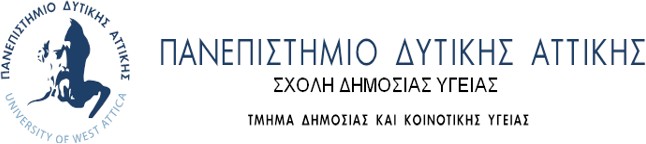 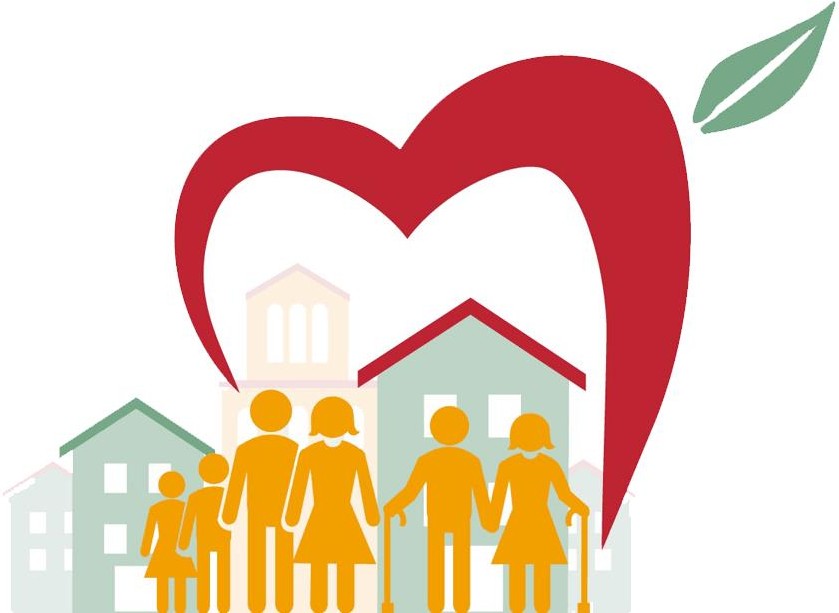 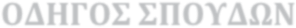 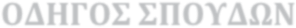 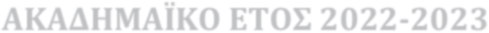 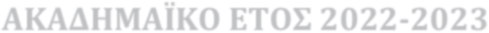 ΤΜΗΜΑ ΔΗΜΟΣΙΑΣ ΚΑΙ ΚΟΙΝΟΤΙΚΗΣ ΥΓΕΙΑΣΓραμματεία Προϊστάμενος Γραμματείας Κωνσταντίνος Χιώτης Τηλ.: +302132010217Διεύθυνση: Πανεπιστημιούπολη ΑθηνώνΛεωφ. Αλεξάνδρας 196, 115 21 Αθήνα Email: pchealth@uniwa.grΟδηγός ΣπουδώνΟ Οδηγός Σπουδών του Τμήματος Δημόσιας και Κοινοτικής Υγείας είναι σημαντικός σύμβουλος των φοιτητών/τριών σε όλη τη διάρκεια των σπουδών τους.Ο Οδηγός Σπουδών περιγράφει αναλυτικά τη δομή και τις αρχές που διέπουν το πρόγραμμα μαθημάτων του Τμήματος, εστιάζοντας στις Ακαδημαϊκές Διαδικασίες που ακολουθούνται, και παρέχει γενικότερες Πληροφορίες για το Τμήμα, το Προσωπικό και τις Κατευθύνσεις του, τις Εκπαιδευτικές λειτουργίες του Τμήματος, το Πρόγραμμα Σπουδών, τα Προσφερόμενα Μεταπτυχιακά και Διδακτορικά Προγράμματα Σπουδών, τις Ευρωπαϊκές Συνεργασίες καθώς και τις παροχές στους φοιτητές. Επιπρόσθετα, περιλαμβάνονται και διαδικαστικά ζητήματα οργάνωσης των σπουδών (π.χ. εγγραφές, δηλώσεις μαθημάτων και συγγραμμάτων κ.α.).Να αναφερθεί ότι, η Επιτροπή Προγράμματος Σπουδών (ΕΠΣ) στο πλαίσιο του σχεδιασμού, της παρακολούθησης και υλοποίησης του Προγράμματος Σπουδών πραγματοποιεί τακτικές συναντήσεις διαβούλευσης με κοινωνικούς εταίρους και στη συνέχεια εισηγείται τα θέματα στη Γ.Σ. του Τμήματος, όπου ακολουθεί διαλογική συζήτηση. Η ΕΠΣ κρίνει σκόπιμο να συμμετέχουν οι κοινωνικοί εταίροι με ευρύτερο δημοκρατικό διάλογο, προκειμένου να διασυνδέεται το Τμήμα και οι λειτουργίες του με την αγορά εργασίας και τις σύγχρονες κοινωνικές προκλήσεις. Τα μέλη ΔΕΠ του Τμήματος έχουν την ευκαιρία να συζητήσουν με τους επαγγελματίες / ερευνητές στον εκάστοτε χώρο προκειμένου να αφουγκραστούν τις ανάγκες, τους κινδύνους και τις νέες προκλήσεις της επιστήμης και της αγοράς εργασίας. Στη συνέχεια, ακολουθεί εισήγηση στην Γ.Σ. του Τμήματος από την ΕΠΣ με σκοπό την επικαιροποίηση του Προγράμματος Σπουδών. Επιπλέον, η σταθερή συνεργασία του Τμήματος με μία σειρά πανεπιστημίων του εξωτερικού στο πλαίσιο της υλοποίησης του προγράμματος ERASMUS+, δίνει τη δυνατότητα για μία αμφίδρομη και σταθερή ανταλλαγή γνώσεων, επιστημονικών δεδομένων και συνεχών εξελίξεων που ενσωματώνονται κατά περίπτωση στο Πρόγραμμα Σπουδών.Ο παρών Οδηγός Σπουδών εγκρίθηκε με την πράξη 14/28-08-23 της Συνέλευσης του Τμήματος Δημόσιας και Κοινοτικής Υγείας και μπορεί να συμπληρωθεί, τροποποιηθεί ή αναθεωρηθεί με απόφαση της Συνέλευσης του Τμήματος.ΠΑΝΕΠΙΣΤΗΜIΟ ΔΥΤΙΚΗΣ ΑΤΤΙΚΗΣΓενική Περιγραφή Πανεπιστημίου Δυτικής ΑττικήςΤο Πανεπιστήμιο Δυτικής Αττικής (ΠΑ.Δ.Α.)  ιδρύθηκε με το ν. 4521/2018 ως αυτοτελές και πλήρως αυτοδιοικούμενο Ανώτατο Εκπαιδευτικό Ίδρυμα με τη μορφή Νομικού Προσώπου Δημοσίου Δικαίου, τελώντας υπό την εποπτεία του Κράτους, η οποία ασκείται από τον Υπουργό Παιδείας, Θρησκευμάτων και Αθλητισμού. Η διακριτική του ονομασία είναι University of West Attica. Η λειτουργία του ΠΑΔΑ καθορίζεται από το ν. 4521 «Ίδρυση Πανεπιστημίου Δυτικής Αττικής», ως ισχύει σήμερα.Το Πανεπιστήμιο Δυτικής Αττικής αποτελεί το πρώτο Πράσινο Πανεπιστήμιο και το δεύτερο μεγαλύτερο, σε αριθμό φοιτητών, Πανεπιστήμιο στην Αττική και το τρίτο στη χώρα. Παρέχει υψηλού επιπέδου σπουδές σε 56.190 ενεργούς προπτυχιακούς και 4.843 μεταπτυχιακούς φοιτητές, 820 υποψήφιους διδάκτορες και 50 μεταδιδάκτορες. Διαθέτει έξι Σχολές (Σχολή Δημόσιας Υγείας, Σχολή Διοικητικών, Οικονομικών και Κοινωνικών Επιστημών, Σχολή Επιστημών Τροφίμων, Σχολή Επιστημών Υγείας και Πρόνοιας, Σχολή Εφαρμοσμένων Τεχνών και Πολιτισμού και Σχολή Μηχανικών) και 27 Τμήματα, τα οποία καλύπτουν το σύνολο του φάσματος των πανεπιστημιακών σπουδών. Φιλοξενείται, δε, σε τρεις Πανεπιστημιουπόλεις (Άλσους Αιγάλεω, Αρχαίου Ελαιώνα και Αθηνών), ενώ σε διαδικασία ολοκλήρωσης βρίσκεται και τέταρτη Πανεπιστημιούπολη στο Μοσχάτο. Αποτελεί ένα οικοσύστημα περίπου 64.000 ατόμων που περιλαμβάνει όλων των κύκλων φοιτητές, μέλη Δ.Ε.Π., Ε.ΔΙ.Π., Ε.Τ.Ε.Π., Δ.Π. και συνεργαζόμενο μη τακτικό προσωπικό με κάθε ιδιότητα και μορφή εργασίας που δραστηριοποιείται ενεργά στην επίτευξη των προγραμματικών στόχων του Ιδρύματος και συνεχώς εκπαιδεύεται στην Ελλάδα και το εξωτερικό. Με τη λειτουργία 80 ερευνητικών εργαστηρίων και 494 ερευνητικών και αναπτυξιακών προγραμμάτων έχει οδηγηθεί σε σημαντική αύξηση της απήχησης και της αναγνώρισης του ερευνητικού του έργου. Προτεραιότητα του ΠΑ.Δ.Α. αποτελεί η αξιοποίηση των  αποτελεσμάτων της ερευνητικής δραστηριότητας προς όφελος του κοινωνικού συνόλου. Στο παραπάνω συνετέλεσε η ίδρυση και η λειτουργία του Γραφείου Μεταφοράς Τεχνολογίας και Τεχνογνωσίας (PLATTO), το οποίο ήδη υποστηρίζει την ίδρυση τεχνοβλαστών και την κατοχύρωση καινοτόμων προϊόντων και μεθόδων. Με τον τρόπο αυτό το Πανεπιστήμιο συνδέεται με την αγορά και την επιχειρηματικότητα. Επιπλέον, το ΠΑ.Δ.Α. επιδιώκει τη συνεργασία με φορείς από όλο το φάσμα της κοινωνίας και της οικονομίας (τοπικούς και επαγγελματικούς φορείς, επιχειρήσεις, οργανισμούς, δημόσια νοσοκομεία, άλλα Πανεπιστήμια, την Εκκλησία της Ελλάδος), συμβάλλοντας, με τον τρόπο αυτό, ενεργά στην επιστημονική, ερευνητική, ακαδημαϊκή και επαγγελματική ανάπτυξη των μελών του. Ειδικότερα, με τη συμμετοχή του στο πρόγραμμα της Ευρωπαϊκής Ένωσης Erasmus+ έχει πραγματοποιήσει περισσότερες από 1.000 ανανεωμένες διεθνείς συμφωνίες συνεργασίας και ανταλλαγών με Ιδρύματα Ανώτατης Εκπαίδευσης παγκοσμίως. Με την υπογραφή των Μνημονίων Συνεργασίας, το ΠΑ.Δ.Α. εξασφαλίζει δυνατότητες και ευκαιρίες, ιδίως σε νέους ανθρώπους, να επικοινωνούν, να συνεργάζονται, να εκφράζονται και να δημιουργούν, αξιοποιώντας καινοτόμες μεθόδους και τη σύγχρονη τεχνολογία. Τα μέχρι σήμερα υπογεγραμμένα Μνημόνια Συνεργασίας ανέρχονται σε 68 και αφορούν συνέργειες με ποικίλους φορείς του ιδιωτικού και δημόσιου τομέα, όπου παρακολουθείται η υλοποίησή τους, ενώ σε διαμόρφωση βρίσκονται ακόμα 8 συνεργασίες. Οι κτηριακές εγκαταστάσεις του Ιδρύματος βελτιώνονται διαρκώς, είτε με την προσθήκη νέων κτηριακών υποδομών είτε με την ανακατασκευή υφιστάμενων. Ειδικότερα, σε εξέλιξη βρίσκεται η κατασκευή τριώροφου κτηρίου εντός της Πανεπιστημιούπολης Άλσους Αιγάλεω, καθώς και της Πανεπιστημιούπολης Μοσχάτου, ενώ έχουν εγκριθεί η ανακαίνιση του ιδιόκτητου κτηρίου επί της οδού Μεθώνης, η δημιουργία Κέντρου Καινοτομίας στον Τουρισμό, καθώς και η δημιουργία φοιτητικής εστίας, που θα περιλαμβάνει 1.100 πρότυπα φοιτητικά διαμερίσματα, στο Πάρκο Πόλης του Δήμου Φυλής. Στους σκοπούς του ΠΑΔΑ εντάσσεται η προαγωγή της επιστημονικής έρευνας καθώς και η ανάπτυξη τεχνολογίας και μεθοδολογίας στο πεδίο της μετάδοσης της γνώσης. Για την υλοποίηση της αποστολής του το ΠΑΔΑ μπορεί να οργανώνει και προγράμματα διά βίου μάθησης και προγράμματα με μεθόδους εξ αποστάσεως εκπαίδευσης, αυτοτελώς ή σε συνεργασία με άλλα Α.Ε.Ι. της ημεδαπής ή της αλλοδαπής. Στο πλαίσιο της Πολιτικής Ποιότητας, το ΠΑΔΑ στηρίζει την ανάπτυξη κουλτούρας ποιότητας, σύμφωνα με την οποία, όλα ανεξαιρέτως τα μέλη του Ιδρύματος αναλαμβάνουν την ευθύνη για την ποιότητα και συμμετέχουν στη διασφάλισή της, στο βαθμό που τους αναλογεί. Η πολιτική αυτή έχει επίσημο χαρακτήρα, είναι απόλυτα συνδεδεμένη με το νομικό και κανονιστικό πλαίσιο που διέπει τη λειτουργία του Ιδρύματος και δημοσιοποιείται.Το ΠΑ.Δ.Α., αναπτύσσοντας και εφαρμόζοντας Πολιτική Διασφάλισης Ποιότητας, βελτιώνεται συνεχώς και εδραιώνει τη θέση του στο εθνικό και διεθνές ακαδημαϊκό περιβάλλον, ως πόλος καινοτομίας και αριστείας. Αξιοσημείωτο είναι ότι το ΠΑ.Δ.Α. αποτελεί μέλος των σημαντικών διεθνών πανεπιστημιακών φορέων και ενώσεων όπως United Nations Academic Impact/UNAI, European University Association/EUA, International Association of Universities/IAU, Community of Mediterranean Universities και COPERNICUS Alliance.Τέλος, στρατηγική κατεύθυνση του ΠΑ.Δ.Α. αποτελεί η ολοκλήρωση της πλήρους ψηφιοποίησης του Ιδρύματος. Μέσω του ψηφιακού μετασχηματισμού και αξιοποιώντας τα πλεονεκτήματα που προσφέρουν το διαδίκτυο, τα ψηφιακά μέσα και οι νέες τεχνολογίες, το Πανεπιστήμιο σύντομα θα έχει προσαρμόσει το σύνολο των λειτουργιών του στις νέες συνθήκες, προετοιμάζοντας επαρκώς τους αποφοίτους για τις δυνατότητες που θα αναδειχθούν από τις καινοτομίες της τέταρτης βιομηχανικής επανάστασης.Το Πανεπιστήμιο Δυτικής Αττικής παρέχει προπτυχιακή και μεταπτυχιακή εκπαίδευση και επιμόρφωση, με την ανάπτυξη και αξιοποίηση κατάλληλου εκπαιδευτικού υλικού και μεθόδων διδασκαλίας. Μέσα από τα Π.Σ. το ΠΑΔΑ παρέχει: α) Πτυχία, β) Μεταπτυχιακά διπλώματα ειδίκευσης, γ) Διδακτορικά Διπλώματα. Οι πόροι του ΠΑΔΑ προέρχονται από τον Τακτικό Προϋπολογισμό του Κράτους και το πρόγραμμα δημοσίων επενδύσεων, τη συμμετοχή σε ευρωπαϊκά, διεθνή και διακρατικά προγράμματα. Πρόσθετα έσοδα μπορεί να προέρχονται από έρευνες, μελέτες, παροχή υπηρεσιών και πληροφοριών, και από την αξιοποίηση της περιουσίας του και λοιπών περιουσιακών στοιχείων του ΠΑΔΑ. Εκτός του παραπάνω πλαισίου, θέματα όπως οι σπουδές, οι υποτροφίες, οι διδακτορικές σπουδές, η εκπόνηση γραπτών εργασιών ρυθμίζονται από εξειδικευμένους Κανονισμούς. Ειδικότερα, ο Κανονισμός Προπτυχιακών Σπουδών εξειδικεύει ζητήματα που αφορούν στη φοίτηση, στην οργάνωση των σπουδών, την πρακτική άσκηση, τη διενέργεια εξετάσεων.Ο Κανονισμός Μεταπτυχιακών Σπουδών εξειδικεύει και συμπληρώνει το νομοθετικό πλαίσιο που διέπει τις μεταπτυχιακές σπουδές και ρυθμίζει με ενιαίο τρόπο θέματα λειτουργίας του εκάστοτε Προγράμματος Μεταπτυχιακών Σπουδών.Ο Κανονισμός διδακτορικών Σπουδών ο οποίος αναφέρεται στις διαδικασίες αποδοχής υποψήφιων διδακτόρων και αποτίμησης της προόδου εκπόνησης διδακτορικών διατριβών. Ο Κανονισμός της Επιτροπής Ηθικής και Δεοντολογίας της Έρευνας ΕΗΔΕ παρέχει σε ηθικό και δεοντολογικό επίπεδο εγγύηση αξιοπιστίας των ερευνητικών έργων που διεξάγονται στο ΠΑ.Δ.Α., ελέγχοντας το αν κατά τη διεξαγωγή τους τηρούνται οι γενικά παραδεδεγμένες αρχές της ακεραιότητας της έρευνας και της ορθής επιστημονικής πρακτικής. Επίσης, η Επιτροπή αξιολογεί το κατά πόσον οι υποβληθείσες προς έγκριση ερευνητικές προτάσεις είναι νόμιμες και ηθικά και δεοντολογικά παραδεκτές τόσο από την πλευρά των συνεπειών τους κατά τη διεξαγωγή της έρευνας, όσο και από την πλευρά των συνεπειών των αποτελεσμάτων τους και εισηγείται σχετικά στην Επιτροπή Ερευνών Οι Σχολές του ΠΑΔΑΣτο ΠΑΔΑ λειτουργούν έξι Σχολές:α) 	Σχολή Μηχανικών, β) 	Σχολή Διοικητικών, Οικονομικών και Κοινωνικών Επιστημών, γ) 	Σχολή Εφαρμοσμένων Τεχνών και Πολιτισμού, δ) 	Σχολή Επιστημών Υγείας και Πρόνοιας,  ε) 	Σχολή Επιστημών Τροφίμων  στ) 	Σχολή Δημόσιας ΥγείαςΕπικεφαλής των Σχολών του ΠΑΔΑ είναι οι Κοσμήτορες και οι Αναπληρωτές τους. Οι Κοσμητείες είναι τα ανώτατα όργανα των Σχολών. Αποτελούνται από τον Κοσμήτορα Η Κοσμητεία αποτελείται από: α) τον Κοσμήτορα της Σχολής, β) τους Προέδρους των Τμημάτων της Σχολής, γ) έναν (1) εκπρόσωπο από κάθε κατηγορία μελών Ειδικού Εκπαιδευτικού Προσωπικού (Ε.Ε.Π.), Εργαστηριακού Διδακτικού Προσωπικού (Ε.ΔΙ.Π.) και Ειδικού Τεχνικού Εργαστηριακού Προσωπικού (Ε.Τ.Ε.Π.), εφόσον υπηρετούν στα Τμήματα της Σχολής μέλη των εν λόγω κατηγοριών προσωπικού, και δ) τους εκπροσώπους των φοιτητών των Τμημάτων της Σχολής σε ποσοστό δέκα τοις εκατό (10%) των μελών της Κοσμητείας των περ. α) και β), οι οποίοι αναδεικνύονται μεταξύ των εκπροσώπων των φοιτητών στις Συνελεύσεις των Τμημάτων με ελάχιστη εκπροσώπηση ενός (1) φοιτητή ανά κύκλο σπουδών, εφόσον τα Τμήματα της Σχολής οργανώνουν προγράμματα σπουδών και για τους τρεις κύκλους. Αν η Σχολή έχει δύο (2) μόνο Τμήματα, η Κοσμητεία αποτελείται από τον Κοσμήτορα, τους Προέδρους των Τμημάτων, τους Διευθυντές Τομέων των Τμημάτων και τους εκπροσώπους των μελών Ε.Ε.Π., Ε.ΔΙ.Π. και Ε.Τ.Ε.Π. και των φοιτητών που εκπροσωπούνται σύμφωνα με το προηγούμενο εδάφιο.. Προσφερόμενα Προγράμματα Σπουδών των Σχολών του ΠΑΔΑΤα προσφερόμενα Προγράμματα Σπουδών διακρίνονται σε Προπτυχιακά (26), Μεταπτυχιακά (82) και Προγράμματα Διδακτορικών Σπουδών  τα οποία διαρκώς αναβαθμίζονται και είναι πιστοποιημένα σε όρους ποιότητας και σύνθεσης διδακτικού έργου. Μέλημα του Ιδρύματος είναι η ανάπτυξη Π.Σ. σύμφωνα με τις σύγχρονες ερευνητικές επιταγές και τις ανάγκες στην αγορά εργασίας. Τα Τμήματα του Πανεπιστημίου Δυτικής Αττικής ανά Σχολή: α) Σχολή Μηχανικών, η οποία συγκροτείται από τα Τμήματα: Ηλεκτρολόγων και Ηλεκτρονικών Μηχανικών, Μηχανικών Βιοϊατρικής, Μηχανικών Βιομηχανικής Σχεδίασης και Παραγωγής, Μηχανικών Πληροφορικής και Υπολογιστών, Μηχανικών Τοπογραφίας και Γεωπληροφορικής, Μηχανολόγων Μηχανικών, Ναυπηγών Μηχανικών, Πολιτικών Μηχανικών. β) Σχολή Διοικητικών, Οικονομικών και Κοινωνικών Επιστημών, η οποία συγκροτείται από τα Τμήματα: Αρχειονομίας, Βιβλιοθηκονομίας και Συστημάτων Πληροφόρησης, Διοίκησης Επιχειρήσεων, Διοίκησης Τουρισμού, Κοινωνικής Εργασίας, Λογιστικής και Χρηματοοικονομικής, Αγωγής και Φροντίδας στην Πρώιμη Παιδική Ηλικία. γ) Σχολή Εφαρμοσμένων Τεχνών και Πολιτισμού, η οποία συγκροτείται από τα Τμήματα: Γραφιστικής και Οπτικής Επικοινωνίας, Εσωτερικής Αρχιτεκτονικής, Συντήρησης Αρχαιοτήτων και Έργων Τέχνης, Φωτογραφίας και Οπτικοακουστικών Τεχνών. δ) Σχολή Επιστημών Υγείας και Πρόνοιας, η οποία συγκροτείται από τα Τμήματα: Βιοϊατρικών Επιστημών, Εργοθεραπείας, Μαιευτικής, Νοσηλευτικής, Φυσικοθεραπείας. ε) Σχολή Επιστημών Τροφίμων, η οποία συγκροτείται από τα Τμήματα: Επιστήμης και Τεχνολογίας Τροφίμων, Επιστημών Οίνου, Αμπέλου και Ποτώνστ) Σχολή Δημόσιας Υγείας, η οποία συγκροτείται από τα εξής Τμήματα: Δημόσιας και Κοινοτικής Υγείας, Πολιτικών Δημόσιας Υγείας (είναι σε αναστολή εκπαιδευτικής λειτουργίας, βάσει του Ν 4653/2020 άρθρο 33)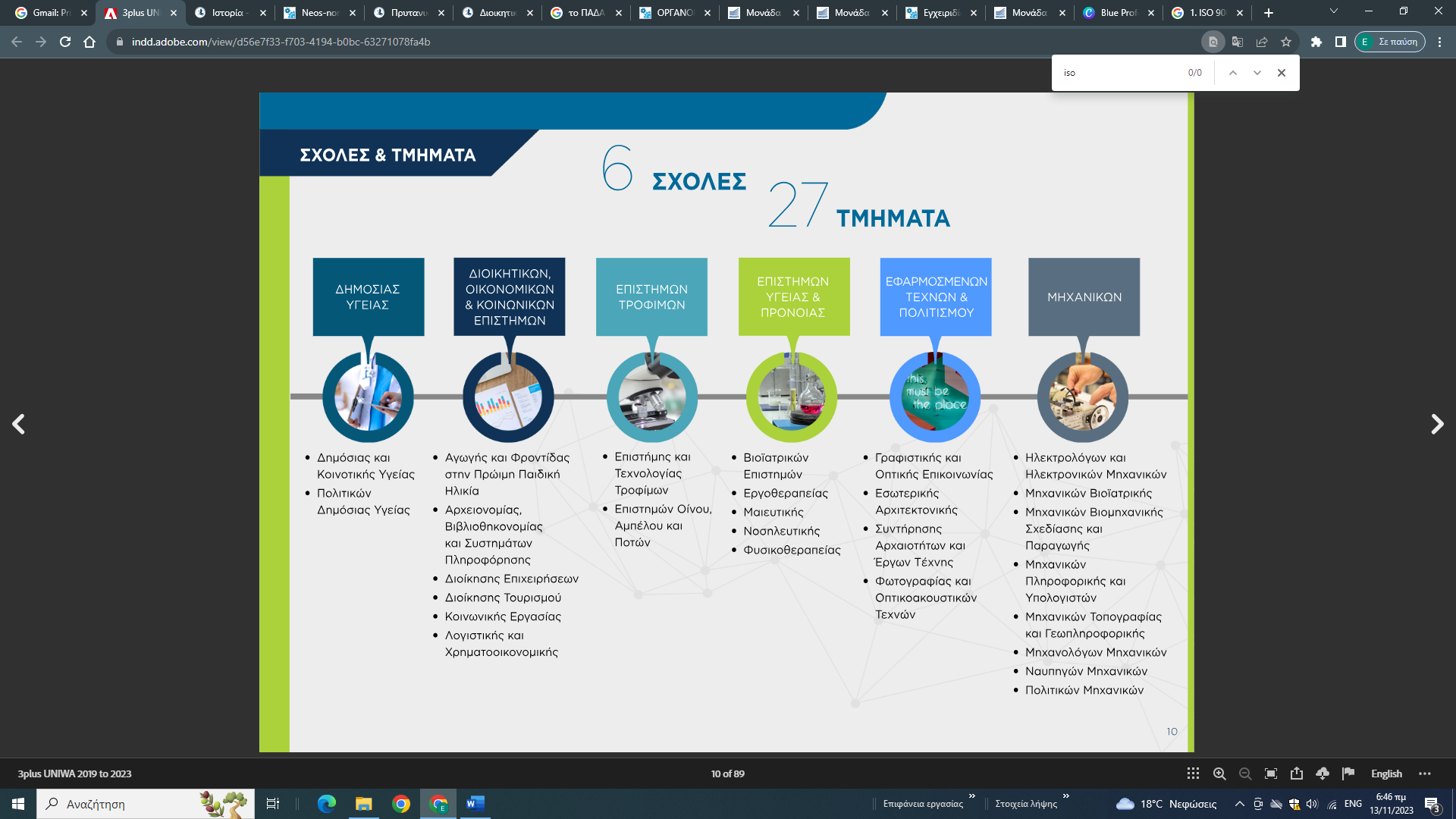 1.4 Ακαδημαϊκές Αρχές & Υπηρεσίες Ο τρόπος σύνθεσης / επιλογής / εκλογής των μελών των οργάνων διοίκησής του Πανεπιστήμιου και των ακαδημαϊκών μονάδων του, οι συνθήκες συνεδριάσεων, τα θέματα και οι αρμοδιότητες ς τους καθορίζονται από την κείμενη νομοθεσία (Ν.4957/21-7-2022, όπως έχει τροποποιηθεί και ισχύει), τον Εσωτερικό Κανονισμό Λειτουργίας του ΠΑ.Δ.Α. (ΦΕΚ 4621/ τ.Β’/ 21-10-2020) και τις σχετικές αποφάσεις της Συγκλήτου του ΠΑ.Δ.Α. 1.4.1 Όργανα Διοίκησης Πανεπιστημίου Τα όργανα διοίκησης του ΠΑΔΑ είναι η Σύγκλητος, το Συμβούλιο Διοίκησης, ο Πρύτανης, οι Αντιπρυτάνεις και ο Εκτελεστικός Διευθυντής.Η Σύγκλητος του ΠΑ.Δ.Α. αποτελείται από : α) τον Πρύτανη, β) τους Κοσμήτορες των Σχολών, γ) τους Προέδρους των Τμημάτων, δ) έναν/μία (1) εκπρόσωπο από κάθε κατηγορία μελών Εργαστηριακού, Διδακτικού, Προσωπικού (Ε.ΔΙ.Π.), και Ειδικού Τεχνικού Εργαστηριακού Προσωπικού (Ε.Τ.Ε.Π.) του ΑΕΙ, και ε) τους/τις εκπροσώπους των φοιτητών/ριών, σε ποσοστό δέκα τοις εκατό (10%) του συνόλου των μελών τής Συγκλήτου των περ. α) ε ως γ). 1.4.2 Όργανα Διοίκησης Σχολής Η διοικητική διάρθρωση του ΠΑΔΑ περιλαμβάνει έξι (6) Σχολές. Η κάθε Σχολή συντονίζει τη λειτουργία των Τμημάτων από τα οποία αποτελείται. Σύμφωνα με τον Οργανισμό και τον Εσωτερικό Κανονισμό Λειτουργίας του ΠΑΔΑ, τα όργανα διοίκησης της Σχολής είναι η Κοσμητεία και ο Κοσμήτορας. Η Κοσμητεία της Σχολής απαρτίζεται από: α) τον Κοσμήτορα της Σχολής, β) τους Προέδρους των Τμημάτων της Σχολής, γ) έναν (1) εκπρόσωπο από κάθε κατηγορία μελών Εργαστηριακού Διδακτικού Προσωπικού  (Ε.ΔΙ.Π.) και Ειδικού Τεχνικού Εργαστηριακού Προσωπικού (Ε.Τ.Ε.Π.), εφόσον υπηρετούν στα Τμήματα της Σχολής, μέλη των εν λόγω κατηγοριών προσωπικού και δ) τους εκπροσώπους των φοιτητών των Τμημάτων της Σχολής σε ποσοστό δέκα τοις εκατό (10%) των μελών της Κοσμητείας των περ. α) και β), οι οποίοι αναδεικνύονται μεταξύ των εκπροσώπων των φοιτητών στις Συνελεύσεις των Τμημάτων με ελάχιστη εκπροσώπηση ενός (1) φοιτητή ανά κύκλο σπουδών. 1.4.3  Όργανα Διοίκησης Τμήματος Τα όργανα διοίκησης του τμήματος είναι τα ακόλουθα :  η Συνέλευση,  το Διοικητικό Συμβούλιο,  ο Πρόεδρος, και  ο Αντιπρόεδρος. Η Συνέλευση του Τμήματος απαρτίζεται από : α) τον Πρόεδρο του Τμήματος, β) τον Αντιπρόεδρο του Τμήματος, γ) τους Διευθυντές των Τομέων, δ) τους εκπροσώπους των μελών Δ.Ε.Π., οι οποίοι αναδεικνύονται ανά Τομέα και ο αριθμός των οποίων διαμορφώνεται στο τριάντα τοις εκατό (30%) των μελών Δ.Ε.Π. που υπηρετούν ανά Τομέα, ε) έναν (1) εκπρόσωπο από κάθε κατηγορία των μελών Εργαστηριακού, Διδακτικού Προσωπικού (Ε.ΔΙ.Π.) και Ειδικού Τεχνικού Εργαστηριακού Προσωπικού (Ε.Τ.Ε.Π.) του Τμήματος, και στ) εκπροσώπους των φοιτητών που αντιστοιχούν σε ποσοστό δεκαπέντε τοις εκατό (15%) του συνόλου των μελών της Συνέλευσης του Τμήματος των περ. α) ε ως δ), με ελάχιστη εκπροσώπηση ενός (1) φοιτητή ανά κύκλο σπουδών. Οι εκπρόσωποι των φοιτητών ψηφίζουν μόνο για τα θέματα που σχετίζονται με την οργάνωση των προγραμμάτων σπουδών και εν γένει φοιτητικά θέματα. 1.4.4 Όργανα Διοίκησης Τομέα Τα όργανα διοίκησης του Τομέα είναι τα ακόλουθα:  η Γενική Συνέλευση του Τομέα, η οποία αποτελείται από α) τον Διευθυντή του Τομέα, β) τα μέλη Δ.Ε.Π. του Τομέα και γ) έναν (1) εκπρόσωπο από κάθε κατηγορία των μελών Ε.ΔΙ.Π. και Ε.Τ.Ε.Π. που υπηρετούν στον Τομέα.  ο Διευθυντής του Τομέα. Οι διοικητικές υπηρεσίες του ΠΑΔΑΗ προσωρινή δομή διοικητικών υπηρεσιών του Πανεπιστημίου Δυτικής Αττικής έως την έκδοση του Οργανισμού του καθορίζεται σύμφωνα με την υπ’ αριθ. 68015/14-7- 2023 (ΦΕΚ 4621Β, 18-7-2023) απόφαση του Πρύτανη. Η διοικητική, οικονομική και γραμματειακή υποστήριξη της ακαδημαϊκής λειτουργίας του ΠΑ.Δ.Α. γίνεται από τις διοικητικές του υπηρεσίες, που είναι εγκατεστημένες και λειτουργούν στις Πανεπιστημιουπόλεις του Ιδρύματος. Οι οργανικές μονάδες του ΠΑ.Δ.Α. διαρθρώνονται σε Αυτοτελείς Μονάδες (Αυτοτελείς Διευθύνσεις, Αυτοτελή Τμήματα, Αυτοτελή Γραφεία) και Γενικές Διευθύνσεις, Διευθύνσεις, Τμήματα. Το Διοικητικό Προσωπικό (Δ.Π.)      διέπεται από τις εκάστοτε ισχύουσες διατάξεις περί Δημοσίων Υπαλλήλων και Υπαλλήλων Νομικών Προσώπων Δημοσίου Δικαίου. Η κατανομή του διοικητικού προσωπικού στις υπηρεσιακές μονάδες καθορίζεται με βάση τις αποφάσεις των αρμοδίων σε κάθε περίπτωση οργάνων του ΠΑ.Δ.Α. και τα καθήκοντα και οι αρμοδιότητές του καθορίζονται με βάση τις διατάξεις της κείμενης νομοθεσίας, του Εσωτερικού Κανονισμού και της προσωρινής δομής διοικητικών υπηρεσιών . Όλων των οργανικών μονάδων του ΠΑ.Δ.Α. και του προσωπικού τους, πλην της Μονάδας Εσωτερικού Ελέγχου, προΐσταται σύμφωνα με το άρθρο 18 του ν. 4957/2022, ο Εκτελεστικός Διευθυντής.Ακολούθως παρουσιάζεται η Δομή Διοικητικών Υπηρεσιών του ΠΑΔΑ.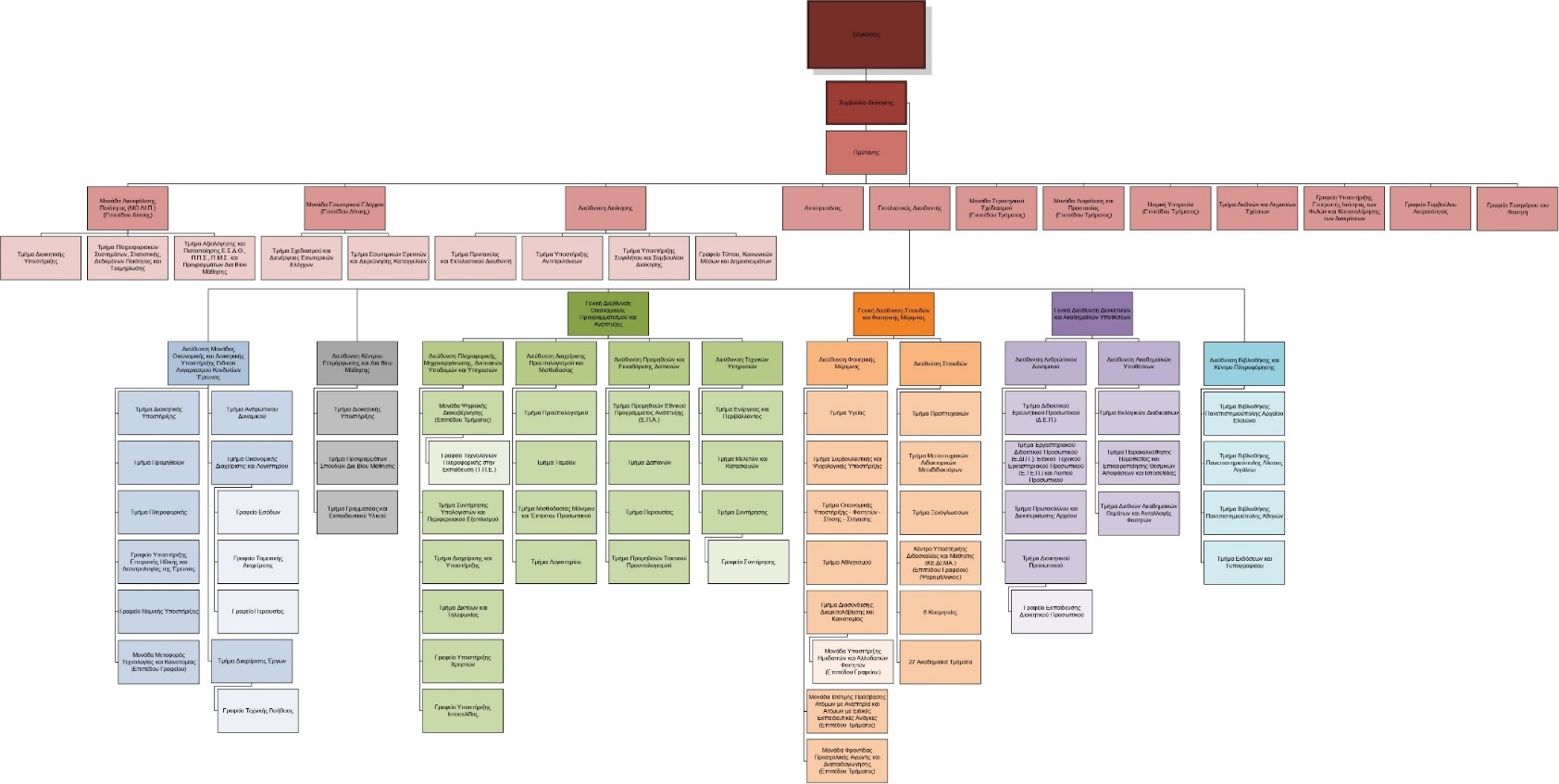 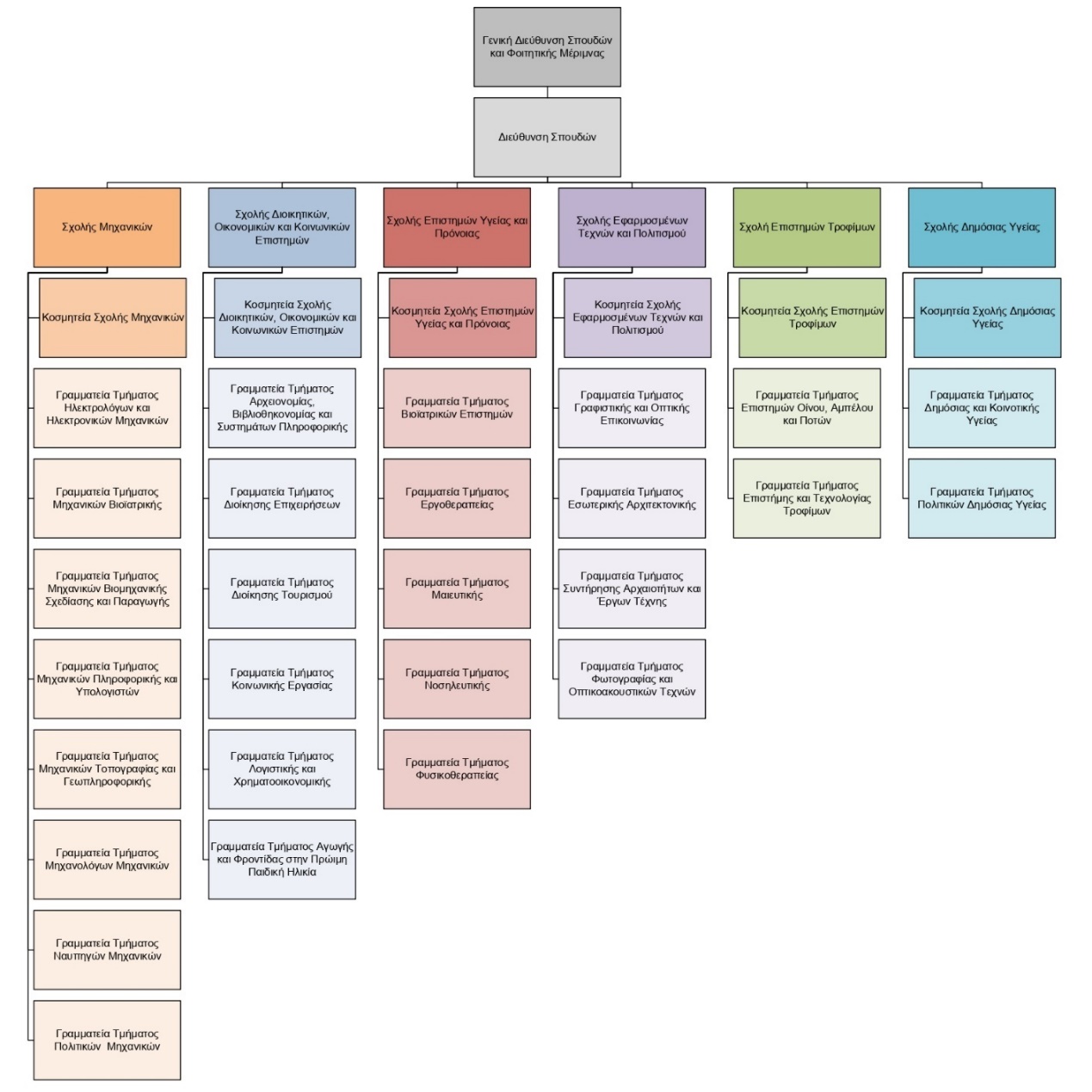 ΤΟ ΑΝΤΙΚΕΙΜΕΝΟ ΤΟΥ ΤΜΗΜΑΤΟΣ ΔΗΜΟΣΙΑΣ ΚΑΙ ΚΟΙΝΟΤΙΚΗΣ ΥΓΕΙΑΣΤο Τμήμα Δημόσιας και Κοινοτικής Υγείας είναι ένα μεγάλο, δραστήριο και παραγωγικό Τμήμα και αποτελεί Τμήμα της Σχολής Δημόσιας Υγείας του ΠΑ.Δ.Α. Το Τμήμα έχει μακρά ιστορία και μακροχρόνια εμπειρία στην εκπαίδευση λειτουργών δημόσιας υγείας και έχει ως στόχο την υψηλών προδιαγραφών σύγχρονη προπτυχιακή και μεταπτυχιακή εκπαίδευση φοιτητών, καθώς και την προαγωγή της βασικής και εφαρμοσμένης έρευνας σε πολλά και καινοτόμα πεδία της Δημόσιας και Κοινοτικής Υγείας.Ιστορικό του ΤμήματοςΤο Τμήμα Δημόσιας και Κοινοτικής Υγείας (ΔΚΥ), αποτελεί εξέλιξη του Τμήματος Δημόσιας Υγείας και Κοινοτικής Υγείας (ΔΥΚΥ) του ΤΕΙ Αθήνας. Με τον ιδρυτικό νόμο του Πανεπιστημίου Δυτικής Αττικής (ΠαΔΑ) (Ν. 4521/2018), το Τμήμα μετονομάστηκε σε Τμήμα Δημόσιας και Κοινοτικής Υγείας. Στη συνέχεια με τον ιδρυτικό νόμο της Σχολής Δημόσιας Υγείας του ΠαΔΑ (N.4610/2019), το Τμήμα ΔΚΥ εντάχθηκε στη Σχολή Δημόσιας Υγείας (ΣΔΥ).Το Τμήμα έχει μακρά ιστορία και μακροχρόνια εμπειρία στην εκπαίδευση επιστημόνων δημόσιας και κοινοτικής υγείας. Ειδικότερα πριν την ένταξη του στο ΠαΔΑ, το Τμήμα Δημόσιας Υγείας και Κοινοτικής Υγείας (ΠΔ 95/2013 (ΦΕΚ 133/05-06-2013, τ.Α') συνιστούσε ένα μεγάλο Τμήμα με 2 εισαγωγικές κατευθύνσεις ως εξής:α) της Δημόσιας Υγείας που η παρακολούθηση του προγράμματος σπουδών του απέδιδε τον τίτλο του επαγγελματία Επόπτη Δημόσιας Υγείας (κατοχυρωμένα επαγγελματικά δικαιώματα Π.Δ. 83/89, Άρθρο 4, ΦΕΚ37/7-2-1989) καιβ) της Κοινοτικής Υγείας που η παρακολούθηση του πλήρους προγράμματος σπουδών απέδιδε τον τίτλο του επαγγελματία Επισκέπτη Υγείας (κατοχυρωμένα επαγγελματικά δικαιώματα Π.Δ.351/89, Άρθρο 3, ΦΕΚ: 159/14-6-1989). Οι απόφοιτοι του εκπροσωπούνταν επίσημα από το Ν.Π.Δ.Δ. Πανελλήνιο Σύλλογο Επισκεπτών Υγείας (Ν.4058/2012, αρ. 40).Τα επαγγέλματα του Επόπτη Δημόσιας Υγείας και του Επισκέπτη Υγείας είχαν και εξακολουθούν να έχουν μακροχρόνια παράδοση και είναι καταξιωμένα στην ελληνική κοινωνία.Σκοπός του ΤμήματοςΣκοπός του τμήματος είναι η παροχή ποιοτικής εκπαίδευσης στο χώρο της Δημόσιας και Κοινοτικής Υγείας. Η παρακολούθηση του προγράμματος σπουδών παρέχει στους αποφοίτους τις απαραίτητες επιστημονικές γνώσεις και δεξιότητες που θα τους επιτρέψουν να αντιλαμβάνονται και να κατανοούν τη σύνθετη φύση των θεμάτων δημόσιας και κοινοτικής υγείας, αλλά και να λαμβάνουν επιστημονικά τεκμηριωμένη δράση, για την προστασία και την προαγωγή της υγείας του πληθυσμού και τη βελτίωση του συστήματος Δημόσιας Υγείας της χώρας.Όραμα του ΤμήματοςΌραμα του Τμήματος ΔΚΥ αποτελεί η εδραίωση μιας αξιόλογης θέσης και συνεχώς εξελισσόμενης θέσης, τόσο στην Ελληνική, όσο και στην διεθνή ακαδημαϊκή κοινότητα, στοχεύοντας καταρχήν στην αριστεία, σε εκπαιδευτικό, κλινικό και ερευνητικό επίπεδο,καθώς και στην εξωστρέφεια.Αποστολή του ΤμήματοςΑποστολή του Τμήματος ΔΚΥ της ΣΔΥ είναι να υπηρετεί το επιστημονικό πεδίο της Δημόσιας και Κοινοτικής Υγείας ως της επιστήμης και της τέχνης για την προστασία, τη διατήρηση και τη βελτίωση της υγείας του πληθυσμού. Η επίτευξη της κύριας αποστολής του Τμήματος ΔΚΥ οργανώνεται και επιτελείται μεθοδικά και συστηματικά, ώστε αυτό να αποτελεί πλέον ένα διακεκριμένο φορέα προσφοράς υψηλού επιπέδου προπτυχιακής και μεταπτυχιακής εκπαίδευσης και έρευνας στον ελλαδικό και ευρωπαϊκό χώρο. Ειδικότερα, η αποστολή του Τμήματος οργανώνεται και επιτελείται με την παραγωγή, την ανάπτυξη και τη διάχυση γνώσεων και δεξιοτήτων στην επιστήμη της Δημόσιας και Κοινοτικής Υγείας, μέσω σύγχρονης προπτυχιακής και μεταπτυχιακής εκπαίδευσης, στοχευμένης εργαστηριακής και κλινικής πρακτικής και διεξαγωγής κλασσικής και εφαρμοσμένης έρευνας σε όλα τα πεδία (κλασσικά και καινοτόμα) της Δημόσιας και Κοινοτικής Υγείας. Επιπλέον, επιτελείται σημαντικό έργο προς την κατεύθυνση της ανάπτυξης υψηλής ποιότητας δια βίου εκπαίδευσης, της παροχής υπηρεσιών κατάρτισης, καθώς και στην παροχή υπηρεσιών συμβουλευτικού τύπου με σκοπό την αποτελεσματική και αποδοτική διαχείριση και αντιμετώπιση των σύγχρονων προβλημάτων πληθυσμιακής υγείας, στην Ελλάδα αλλά και σε ευρωπαϊκό και διεθνές επίπεδο.Κρίνεται σκόπιμο να επισημανθεί ότι το Τμήμα ΔΚΥ τόσο στην εκπαίδευση (σε προπτυχιακό, μεταπτυχιακό και διδακτορικό επίπεδο), όσο και στην έρευνα, ενστερνίζεται και υιοθετεί τους στρατηγικούς στόχους της ΕΕ για την πολιτική υγείας, οι οποίοι θεματικά αφορούν στα εξής:Προαγωγή της καλής υγείας/ευεξίας - πρόληψη ασθενειών και προαγωγή υγιεινών τρόπων ζωής μέσω της αντιμετώπισης προβλημάτων που άπτονται της διατροφής, της σωματικής άσκησης, της ψυχικής υγείας, της κατανάλωσης οινοπνευματωδών, καπνού και ναρκωτικών ουσιών, των περιβαλλοντικών κινδύνων και των τραυματισμών, καθώς και της προαγωγής ψυχικής υγείας. Λόγω της γήρανσης του πληθυσμού, οι συγκεκριμένες ανάγκες υγείας των ηλικιωμένων χρήζουν κατάλληλα προσαρμοσμένης υποστήριξης με ιδιαίτερη έμφαση στην ψυχική υγεία.Προστασία των πολιτών από απειλές κατά της υγείας-βελτίωση της παρακολούθησης και της ετοιμότητας για την αντιμετώπιση των επιδημιών, καθώς και αυξημένη ικανότητα απόκρισης σε νέες προκλήσεις που αφορούν την παγκόσμια υγεία και τη διασφάλιση των δεκαεπτά (17) στόχων της βιώσιμης ανάπτυξης του ΟΗΕ, όπως η κλιματική αλλαγή και η πρόσφατη μεταναστευτική κρίση.Προώθηση δυναμικών και οικονομικά βιώσιμων συστημάτων υγείας-αξιολόγηση της φροντίδας υγείας ώστε να μπορούν να ανταποκρίνονται στις προκλήσεις της γήρανσης του πληθυσμού, στις αυξανόμενες προσδοκίες των πολιτών και στην επικινδυνότητα της περιβαλλοντικής ρύπανσης.Ηλεκτρονική υγεία (e-Health) ως τρέχον ζήτημα αλλά και μελλοντική πρόκληση. Οι τεχνολογίες των πληροφοριών και των επικοινωνιών βελτιώνουν την αντιμετώπιση των θεμάτων υγείας σε όλες τις φάσεις του κύκλου εξέλιξής τους, από την πρόληψη μέσω της διάγνωσης έως τη θεραπεία, την παρακολούθηση και τη διαχείριση της υγείας και του τρόπου ζωής. Αυτό μπορεί να αφορά εξατομικευμένες ειδικές δράσεις ή διεπιστημονικές, διακρατικές δράσεις και συνεργασίες.Συλλογή και επεξεργασία έγκυρων ερευνητικών και επιδημιολογικών στοιχείων στο πεδίο της Δημόσιας Υγείας, βάσει των αρχών της δεοντολογίας της έρευνας και της βιοηθικής, και παραγωγή αξιόπιστων ερευνητικών αποτελεσμάτων για τη στοιχειοθέτηση και λήψη στοχευμένων αποφάσεων στο πεδίο της πληθυσμιακής υγείας, της προαγωγής υγείας και της περιβαλλοντικής υγείας.Η Διάρθρωση των Προπτυχιακών Σπουδών του ΤμήματοςTο πρόγραμμα σπουδών του Τμήματος καλύπτει το επιστημονικό πεδίο της "Δημόσιας και της Κοινοτικής Υγείας" με έμφαση στην πρόληψη της ασθένειας και την προαγωγή της υγείας του ατόμου, της οικογένειας και της κοινότητας μέσα σε ένα υγιεινό, ασφαλές και λειτουργικό περιβάλλον. Η εκπαίδευση των φοιτητών είναι απολύτως διακριτή με σαφή στόχευση και προσανατολισμό. Το πρόγραμμα σπουδών έχει διαμορφωθεί, σύμφωνα με τις σύγχρονες τάσεις στην εκπαίδευση στη δημόσια και κοινοτική υγεία και τη μελέτη προγραμμάτων σπουδών με ανάλογο γνωστικό αντικείμενο στην Ευρώπη και διεθνώς, καθώς και τις ανάγκες που υπαγορεύονται από τη δυναμική της αγοράς εργασίας.Το πρόγραμμα σπουδών ανταποκρινόμενο στις σύγχρονες και διαρκώς μεταβαλλόμενες και πολυδιάστατες ανάγκες στο χώρο της δημόσιας υγείας, έχει ως στόχο την εκπαίδευση στελεχών ικανών να συμβάλλουν στην προστασία, στην πρόληψη και στην προαγωγή της υγείας του πληθυσμού. Δίνεται έμφαση στην καταπολέμηση των κοινωνικών ανισοτήτων και στην ενίσχυση των ευάλωτων κοινωνικών ομάδων, στη βελτίωση της ποιότητας της ζωής του ατόμου, της οικογένειας και της κοινότητας. Η εκπαίδευση επικεντρώνεται στην αξιολόγηση αναγκών υγείας, στο σχεδιασμό, την εφαρμογή, και την αξιολόγηση ολοκληρωμένων προγραμμάτων πρόληψης και προαγωγής υγείας, ώστε να διαμορφώσουν υγιείς κοινότητες εξασφαλίζοντας την ποιότητα ζωής όλων.Το πρόγραμμα σπουδών αποτελείται από τρία πρώτα (3) κοινά εξάμηνα και ακολουθούν πέντε (5) εξάμηνα σπουδών ανά Κατεύθυνση (Κατεύθυνση Δημόσιας Υγείας και Κατεύθυνση Κοινοτικής Υγείας).Τα τρία (3) πρώτα κοινά εξάμηνα περιλαμβάνουν δεκαοκτώ (18) μαθήματα, από τα οποία δεκαέξι (16) είναι υποχρεωτικά, ένα (1) κατ' επιλογήν υποχρεωτικό και ένα (1)προαιρετικό. Από αυτά δώδεκα (12) είναι Μαθήματα Γενικού Υποβάθρου, τέσσερα (4) Μαθήματα Ειδικού Υποβάθρου και δύο (2) Μαθήματα Ειδικότητας.Τα πέντε (5) επόμενα εξάμηνα της Κατεύθυνσης Δημόσιας Υγείας περιλαμβάνουν είκοσι εννέα (29) μαθήματα, από τα οποία εικοσιπέντε (25) είναι υποχρεωτικά και τέσσερα (4) κατ' επιλογήν υποχρεωτικά. Από αυτά έξι (6) είναι Μαθήματα Ειδικού Υποβάθρου και είκοσι τρία (23) Μαθήματα Ειδικότητας.Τα πέντε (5) επόμενα εξάμηνα της Κατεύθυνσης Κοινοτικής Υγείας περιλαμβάνουν είκοσι επτά (27) μαθήματα, από τα οποία είκοσι τρία (23) είναι υποχρεωτικά και τέσσερα(4) κατ' επιλογήν υποχρεωτικά. Από αυτά οκτώ (8) είναι Μαθήματα Ειδικού Υποβάθρου και δεκαεννέα (19) Μαθήματα Ειδικότητας.Η Κατεύθυνση της Δημόσιας Υγείας εκπαιδεύει του φοιτητές στο επιστημονικό πεδίο της περιβαλλοντικής υγείας. Οι σπουδές στην Κατεύθυνση καλύπτουν την κατανόηση της βιώσιμης ανάπτυξης και της προστασίας του περιβάλλοντος σε συνδυασμό με τις εφαρμογές της Υγιεινής ως επιστήμης σε όλους τους τομείς που μπορεί να επηρεάσουν άμεσα ή έμμεσα την ανθρώπινη υγεία και προστασία του περιβάλλοντος. Δίνεται έμφαση στην προστασία της υγείας από την απειλή περιβαλλοντικών παραγόντων και τη διασφάλιση συνθηκών υγιεινής του φυσικού και δομημένου περιβάλλοντος. Το περιεχόμενο σπουδών της Κατεύθυνσης εξειδικεύεται κυρίως σε αντικείμενα που αφορούν τη διασφάλιση της Δημόσιας και Περιβαλλοντικής Υγείας, όπως Υγιεινή Επιχειρήσεων Υγειονομικού ενδιαφέροντος, Υγιεινή και Ποιότητα Τροφίμων, Υγειονομική Μηχανική και Προστασία Περιβάλλοντος, Υγιεινή και Ασφάλεια Εργασίας, καθώς και προώθηση υπεύθυνης περιβαλλοντικής συμπεριφοράς.Το αντικείμενο σπουδών της Κατεύθυνσης Δημόσιας Υγείας, έχει ως αποστολή να προάγει την ανάπτυξη και τη μετάδοση των γνώσεων στην επιστήμη της Δημόσιας Υγείας, της Υγιεινής του Περιβάλλοντος, ώστε να παρέχει στους φοιτητές και τους αποφοίτους της τα απαραίτητα εφόδια που εξασφαλίζουν την άρτια εκπαίδευση τους, για την επιστημονική και επαγγελματική τους σταδιοδρομία και εξέλιξη, τόσο στο Δημόσιο όσο και στον Ιδιωτικό Τομέα.Η Κατεύθυνση Κοινοτικής Υγείας εκπαιδεύει του φοιτητές στο επιστημονικό πεδίο της πληθυσμιακής υγείας και της προαγωγής υγείας. Δίνεται έμφαση στην προστασία της υγείας και την πρόληψη της ασθένειας, στη βελτίωση της ποιότητας της ζωής του ατόμου, της οικογένειας και της κοινότητας με απώτερο στόχο τη μείωση των ανισοτήτων στην υγεία. Αυτό επιτυγχάνεται μέσω μεθοδολογικά άρτιας και τεκμηριωμένης εκτίμησης αναγνωρισμένων και μη αναγκών της κοινότητας και αξιοποιώντας σύγχρονες και καινοτόμες θεωρητικές προσεγγίσεις και μεθοδολογίες (π.χ. συμμετοχικότητα). Η κοινοτική υγεία καθίσταται ιδιαίτερα σημαντική και επίκαιρη καθώς ανταποκρίνεται σε σύγχρονες και ουσιαστικές ανάγκες που έχουν διαμορφωθεί και εξακολουθούν να διαμορφώνονται στο χώρο της Δημόσιας Υγείας γενικότερα και της Πρωτοβάθμιας Φροντίδας Υγείας ειδικότερα.Το αντικείμενο σπουδών της Κατεύθυνσης Κοινοτικής Υγείας, έχει ως αποστολή την προπτυχιακή εκπαίδευση στελεχών ικανών να συμβάλλουν στην προστασία και στηνπροαγωγή της υγείας του πληθυσμού. Το περιεχόμενο σπουδών της κατεύθυνσης καλύπτει το γνωστικό αντικείμενο της φροντίδας υγείας με έμφαση στην πρόληψη της ασθένειας, στην προαγωγή της υγείας, και στη βελτίωση της ποιότητας της ζωής του ατόμου, της οικογένειας και της κοινότητας.Στα μαθήματα και των δύο Κατευθύνσεων περιλαμβάνεται και η Πρακτική Άσκηση. Κάθε μάθημα πιστώνεται με συγκεκριμένο αριθμό πιστωτικών μονάδων ECTS (European Credit Transfer System) και διδακτικών μονάδων. Ο φόρτος εργασίας κυμαίνεται από 1400 – 1750 ώρες ανά έτος και οι πιστωτικές μονάδες είναι 60 ανά έτος ή 30 ανά εξάμηνο.Για τη λήψη πτυχίου απαιτείται η συμπλήρωση 240 πιστωτικών μονάδων - ECTS.Η φυσιογνωμία των αποφοίτων του ΤμήματοςΓενικές ικανότητεςΟι απόφοιτοι της Κατεύθυνσης Δημόσιας Υγείας μπορούν να εφαρμόζουν την επιστήμη και την τεχνολογία εφαρμογών της περιβαλλοντικής υγείας σε όλο το εύρος των δράσεωνπου επηρεάζουν άμεσα ή έμμεσα τη Δημόσια υγεία. Το περιεχόμενο σπουδών της κατεύθυνσης εξειδικεύεται στην παροχή γνώσεων πού επιτρέπουν στους αποφοίτουςτην κριτικη κατανόηση θεωριών και αρχών, την απόκτηση δεξιοτήτων για την επίλυσησύνθετων και απρόβλεπτων προβλημάτων που συνάδουν με εξειδικευμένα αντικείμενα στη   Δημόσια   και   Περιβαλλοντική   Υγεία   και   ικανοτήτων,   ώστε   να   μπορούν   ναδιαχειρίζονται επαγγελματικές δραστηριότητες ή σχετικά προγράμματα με υπευθυνότητα και αποτελεσματικότητα.Οι απόφοιτοι της Κατεύθυνσης Κοινοτικής Υγείας διαθέτουν τις απαραίτητες επιστημονικές γνώσεις και δεξιότητες στην πρόληψη και προαγωγή υγείας ώστε να ασχολούνται, είτε αυτοδύναμα, είτε σε συνεργασία με άλλους επιστήμονες στον τομέα της πρωτοβάθμιας φροντίδας υγείας. Συγκεκριμένα, το περιεχόμενο των σπουδών της Κατεύθυνσης επιτρέπει στους αποφοίτους να σχεδιάζουν, να αναπτύσσουν, να εφαρμόζουν και να αξιολογούν ολοκληρωμένα προγράμματα που αφορούν στην προστασία, στην πρόληψη και στην προαγωγή της υγείας στο πλαίσιο της πρωτογενούς, της δευτερογενούς και της τριτογενούς πρόληψης, καθώς και στην χάραξη πολιτικών υγείας.Τομείς απασχόλησηςΟι απόφοιτοι του Τμήματος δραστηριοποιούνται είτε ως αυτοαπασχολούμενοι είτε απορροφώνται σε υπηρεσίες και φορείς παροχής υπηρεσιών υγείας, καθώς και υπηρεσίες και φορείς υγειονομικού ενδιαφέροντος που ανήκουν είτε στο δημόσιο είτε στον ιδιωτικό τομέα, συμπεριλαμβανομένων Μη Κυβερνητικών Οργανώσεων (ΜΚΟ), οργανωμένων ερευνητικών κέντρων και διεθνών οργανισμών.ΟΡΓΑΝΩΤΙΚΗ ΔΙΑΡΘΡΩΣΗ ΤΟΥ ΤΜΗΜΑΤΟΣΗ διοικητική διάρθρωση του Τμήματος είναι ως εξής:Πρόεδρος:Κωνσταντίνα Σκαναβή, ΚαθηγήτριαΑν. Πρόεδρος:Αναστασία Μπαρμπούνη, ΚαθηγήτριαΣυνέλευση του ΤμήματοςΤο ανώτατο διοικητικό όργανο του Τμήματος είναι η Συνέλευση, η οποία αποτελείται από όλα τα μέλη Διδακτικού και Ερευνητικού Προσωπικού (ΔΕΠ) του Τμήματος, έναν εκπρόσωπο ΕΔΙΠ, έναν εκπρόσωπο ΕΤΕΠ καθώς και εκπροσώπους Φοιτητών.Γραμματεία του ΤμήματοςΗ Γραμματεία του Τμήματος υποστηρίζεται από πέντε Διοικητικούς Υπαλλήλους:Κωνσταντίνος	Χιώτης,	Προϊστάμενος	Γραμματείας,	pchealth@uniwa.gr,	τηλ 2132010217Ελένη Αναστασιάδου, Διοικητικός Υπάλληλος, pchealth@uniwa.gr, τηλ 2132010219Αικατερίνη Τσιούνη, Διοικητικός Υπάλληλος, pch@uniwa.gr, τηλ 2132010221Δανάη Ξυλούρη, Διοικητικός Υπάλληλος, pchealth@uniwa.gr, τηλ 2132010215Σπυριδούλα Ζαρζάνη, Διοικητικός Υπάλληλος, pch@uniwa.gr, τηλ 21320102213.4 Μέλη Διδακτικού Προσωπικού του ΤμήματοςΣτο πλαίσιο λειτουργίας των Ακαδημαϊκών Ιδρυμάτων τριτοβάθμιας εκπαίδευσης , το Τμήμα Δημόσιας και Κοινοτικής Υγείας διασφαλίζει το επίπεδο των γνώσεων και των ικανοτήτων του διδακτικού του προσωπικού. Το Τμήμα εφαρμόζει αξιοκρατικές και διαφανείς διαδικασίες για την πρόσληψη, επιμόρφωση και περαιτέρω εξέλιξη του διδακτικού προσωπικού. Συγκεκριμένα το διδακτικό προσωπικό του Τμήματος απαρτίζεται από μέλη ΔΕΠ, ΕΔΙΠ και ΕΤΕΠ, διδάσκουσες/οντες ΠΔ 407/80 (συμπληρωματική διδασκαλία) και συμβασιούχες/χους διδάσκουσες/οντες ορισμένου χρόνου μέσω πιστώσεων ΕΣΠΑ (π.χ. ακαδημαϊκοί υπότροφοι για απόκτηση διδακτικής εμπειρίας).Συγκεκριμένα, το Τμήμα στελεχώνεται με 20 μέλη ΔΕΠ, 3 μέλη ΕΔΙΠ και 4 μέλη ΕΤΕΠ, όπως φαίνεται στον πίνακα.Πληροφορίες του επιστημονικού έργου του διδακτικού προσωπικού του Τμήματος παρατίθενται στην ιστοσελίδα του Τμήματος.ΠΡΟΣΒΑΣΗ ΚΑΙ ΕΓΚΑΤΑΣΤΑΣΕΙΣΠρόσβαση στο ΤμήμαΤο Τμήμα Δημόσιας και Κοινοτικής Υγείας της Σχολής Δημόσιας Υγείας του Πανεπιστημίου Δυτικής Αττικής Πανεπιστημιούπολη 3, βρίσκεται στην Αθήνα, στην περιοχή Αμπελόκηποι, επί της Λεωφόρου Αλεξάνδρας, στον αριθμό 196.Κοντινότερος σταθμός του Μετρό είναι ο σταθμός Αμπελόκηποι που βρίσκεται σε απόσταση 5 λεπτών με τα πόδια.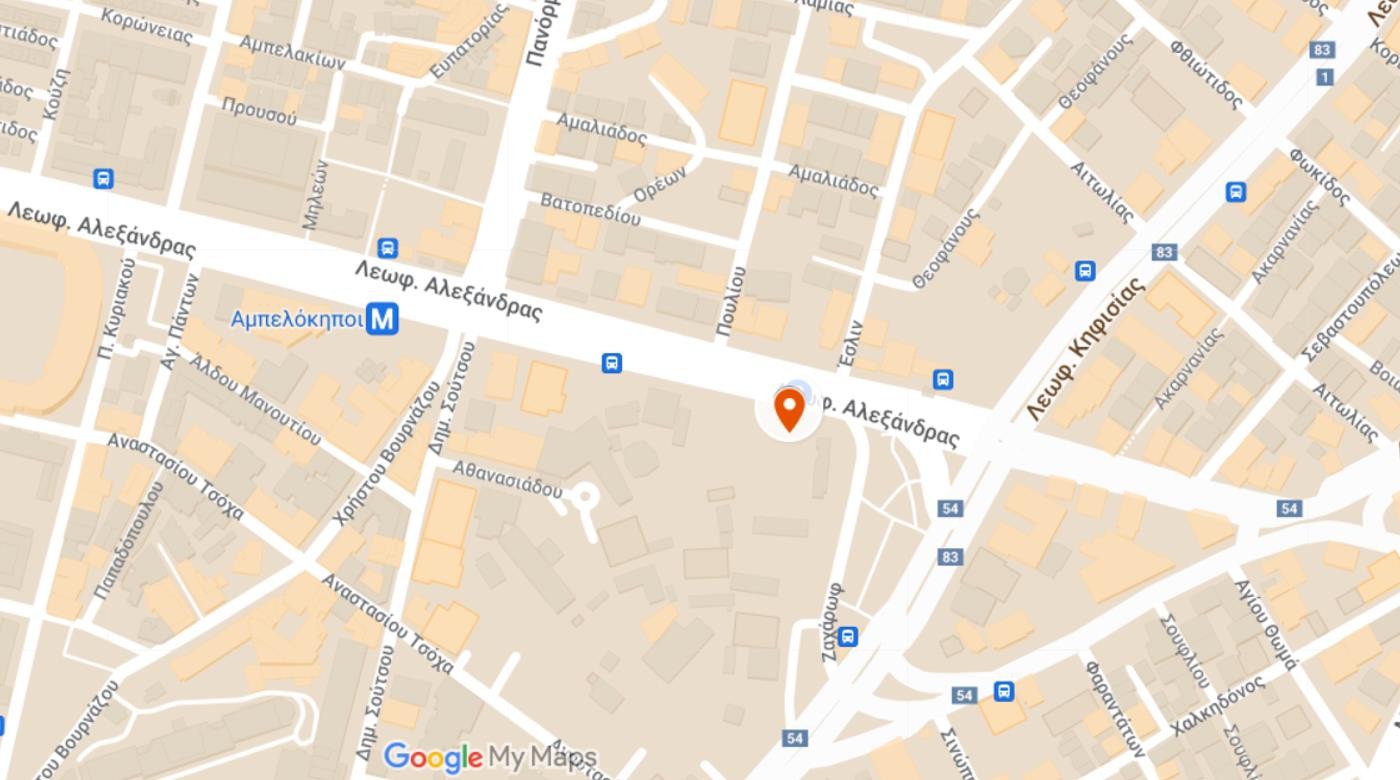 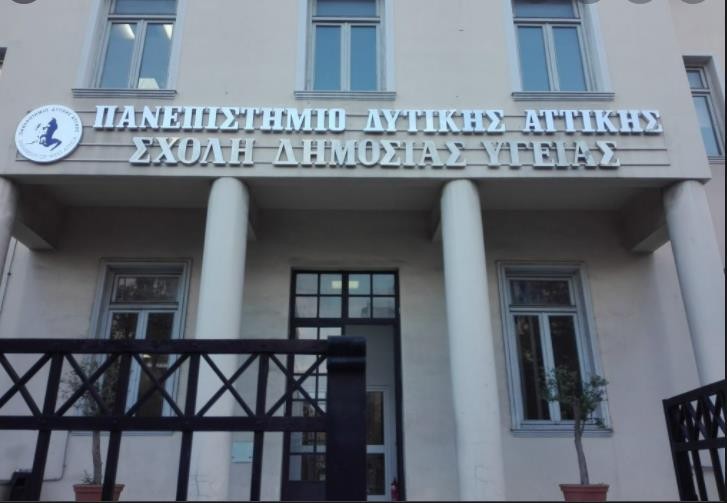 Εκπαιδευτικές και ερευνητικές υποδομές και εξοπλισμόςΟι υποδομές του Τμήματος καλύπτουν ικανοποιητικά τις ανάγκες αποτελεσματικής λειτουργίας του. Για τις εκπαιδευτικές το Τμήμα αξιοποιεί δύο (2) Αμφιθέατρα χωρητικότητας 140 και 90 θέσεων, πέντε (5) Αίθουσες Διδασκαλίας χωρητικότητας 95,60, 50, 30, και 25 θέσεων, δύο χώρους αμιγώς εργαστηριακής εκπαίδευσης χωρητικότητας 30 θέσεων, καθώς και μια αίθουσα Η/Υ χωρητικότητας 25 θέσεων.Οι αίθουσες διδασκαλίας και εργαστηριακής εκπαίδευσης διαθέτουν σύγχρονο εποπτικό εξοπλισμό, ασύρματο δίκτυο, υποδομές ενσύρματου δίκτυο κ.λ.π.. Το Τμήμα ΔΚΥ αξιοποιεί τα συστήματα ασύγχρονης ηλεκτρονικής εκπαίδευσης Moodle και e-class, καθώς και το σύστημα σύγχρονης ηλεκτρονικής εκπαίδευσης MS TEAMS του ΠαΔΑ.Για τις ανάγκες των μελών του προσωπικού του Τμήματος (μέλη ΔΕΠ, ΕΔΙΠ, διοικητικού προσωπικού) και των δύο θεσμοθετημένων Ερευνητικών εργαστηρίων του, το Τμήμα κάνει χρήση 25 γραφείων συνολικής έκτασης 490 τ.μ., τα οποία διαθέτουν απαραίτητο εξοπλισμό επίπλωσης, τεχνικής (Η/Υ, εκτυπωτές, κλπ.) και εργαστηριακής υποστήριξης (συσκευές διήθησης, σπειρομέτρησης , εκτίμησης αορτικής ανελαστικότητας, κλπ.).Κρίνεται σκόπιμο να επισημανθεί, ότι οι υποδομές του Τμήματος διαθέτουν ειδικές εγκαταστάσεις (π.χ. ράμπες), είναι προσβάσιμες και υποστηρίζουν την εκπαίδευση σε άτομα με ειδικές ανάγκες.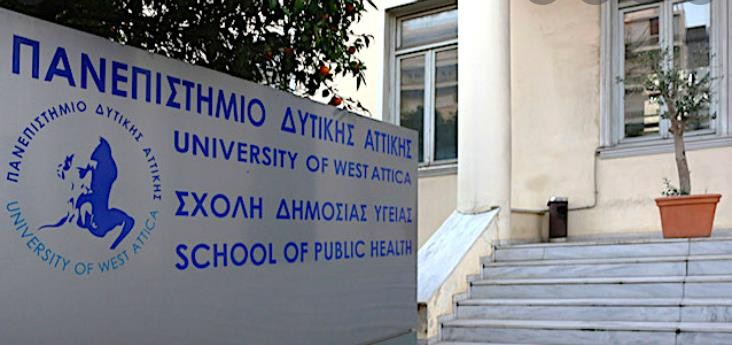 Υπηρεσίες Φοιτητικής Μέριμνας και ΥποστήριξηςΤο Τμήμα ΔΚΥ, αξιοποιεί το σύνολο των δομών και των υπηρεσιών του Πανεπιστημίου και παρέχει σημαντικές υποστηρικτικές δυνατότητες για την ικανοποίηση των αναγκών της ακαδημαϊκής του κοινότητας. Οι υπηρεσίες φοιτητικής μέριμνας και υποστήριξης αφορούν στην αξιοποίηση:Ηλεκτρονικών Υπηρεσιών Γραμματείας, Δικτύων, Πυλών Εφαρμογών, Λογισμικού, Τεχνικής Υποστήριξης, NOCΒιβλιοθήκης, Χώρων μελέτης και Χρήσης Η/ΥΔιανομής Συγγραμμάτων μέσω του συστήματος ΕύδοξοςΣίτισηςΑκαδημαϊκής (Φοιτητικής) ΤαυτότηταςΙατρικών ΥπηρεσιώνΥποδομών ΆθλησηςΠαροχών ΠολιτισμούΣυνηγόρου του/της Φοιτητή/τριαςΑκαδημαϊκού Συμβούλου ΣπουδώνΥπηρεσιών Ψυχοκοινωνικής ΥποστήριξηςΣυμβούλου Φοιτητών/τριών με ΑναπηρίαΔυνατότητα Επιδόματος ΣτέγασηςΒρεφονηπιακός ΣταθμόςΥποτροφίεςΤμήμα Διασύνδεσης, Διαμεσολάβησης και ΚαινοτομίαςΤμήμα Συμβουλευτικής Σταδιοδρομίας και ΠροσανατολισμούΝα επισημανθεί η πράξη «Πρόσβαση» που υποστηρίζει του/τις φοιτητές/τριες του ΠΑ.Δ.Α. που για διαφορετικούς λόγους (φοιτητές/τριες με αναπηρίες, από ευαίσθητες κοινωνικές ομάδες, με χαμηλά εισοδήματα) εμποδίζονται να συμμετάσχουν ισότιμα στις ακαδημαϊκές δραστηριότητες που απαιτούν οι σπουδές τους. Οι υπηρεσίες που παρέχονται περιλαμβάνουν ακαδημαϊκή υποστήριξη, υπηρεσίες οικονομικής ενίσχυσης, ψυχοκοινωνική υποστήριξη, διερμηνεία στη νοηματική γλώσσα, φυσικοθεραπεία, εργοθεραπεία, εκγύμναση από γυμναστή με εξειδίκευση ΑΜΕΑ, κ.ά.Αναλυτικές πληροφορίες για τα χαρακτηριστικά και τις προϋποθέσεις χρήσης των υπηρεσιών μπορεί να αναζητήσει κάθε ενδιαφερόμενος στην ιστοσελίδα του ΠΑΔΑ www.merimna.uniwa.grΔΟΜΗ ΤΟΥ ΠΡΟΓΡΑΜΜΑΤΟΣ ΣΠΟΥΔΩΝ ΤΟΥ ΤΜΗΜΑΤΟΣΤο Τμήμα Δημόσιας και Κοινοτικής Υγείας εξυπηρετεί την εκπαίδευση 1600 ενεργών φοιτητών.Σχετικά με το γνωστικό πεδίο του Τμήματος και τη διεθνή εμπειρία, η διεθνής ακαδημαϊκή κοινότητα συγκλίνει ότι η εκπαίδευση στη δημόσια και κοινοτική υγεία απαιτεί υψηλού επιπέδου ειδική ακαδημαϊκή εκπαίδευση. Κρίνεται σκόπιμη η παραπομπή στην ιστοσελίδα της Ένωσης των Σχολών/Τμημάτων Δημόσιας Υγείας της Ευρωπαϊκής Ένωσης, από όπου προκύπτει σαφώς η αναγκαιότητα ανάπτυξης προπτυχιακών προγραμμάτων σπουδών στη δημόσια και κοινοτική υγεία:http://www.aspher.org/undergraduate-programmes-in-public-health.htmlΤα Τμήματα που υπηρετούν το συγκεκριμένο γνωστικό πεδίο στην Ευρώπη, αλλά και διεθνώς, είναι πολυάριθμα ενταγμένα κατά περίπτωση στο εκπαιδευτικό και υγειονομικό σύστημα κάθε χώρας.Το πρόγραμμα σπουδών επικαιροποιημένο με βάση τα διεθνή δεδομένα αποτελείται από τρία πρώτα (3) κοινά εξάμηνα και ακολουθούν πέντε (5) εξάμηνα των δύο (2) Κατευθύνσεων (Κατεύθυνση Δημόσιας Υγείας και Κατεύθυνση Κοινοτικής Υγείας).Τα τρία (3) πρώτα κοινά εξάμηνα περιλαμβάνουν δεκαοκτώ (18) μαθήματα, από τα οποία δεκαέξι (16) είναι υποχρεωτικά, ένα (1) κατ' επιλογήν υποχρεωτικό και ένα (1) προαιρετικό. Από αυτά δώδεκα (12) είναι Μαθήματα Γενικού Υποβάθρου, τέσσερα (4) Μαθήματα Ειδικού Υποβάθρου και δύο (2) Μαθήματα Ειδικότητας.Τα πέντε (5) επόμενα εξάμηνα της Κατεύθυνσης Δημόσιας Υγείας περιλαμβάνουν είκοσι εννέα (29) μαθήματα, από τα οποία εικοσιπέντε (25) είναι υποχρεωτικά και τέσσερα (4) κατ' επιλογήν υποχρεωτικά. Από αυτά έξι (6) είναι Μαθήματα Ειδικού Υποβάθρου και είκοσι τρία (23) Μαθήματα Ειδικότητας.Τα πέντε (5) επόμενα εξάμηνα της Κατεύθυνσης Κοινοτικής Υγείας περιλαμβάνουν είκοσι επτά (27) μαθήματα, από τα οποία είκοσι τρία (23) είναι υποχρεωτικά και τέσσερα(4) κατ' επιλογήν υποχρεωτικά. Από αυτά οκτώ (8) είναι Μαθήματα Ειδικού Υποβάθρου και δεκαεννέα (19) Μαθήματα Ειδικότητας.Επιπλέον, με την ολοκλήρωση τεσσάρων (4) μαθημάτων (ανά Κατεύθυνση) από τα παρακάτω, οι απόφοιτοι διαθέτουν τις απαραίτητες  ψηφιακές δεξιότητες: Βιομετρία- ΒιοστατιστικήΠληροφορική ΥγείαςΨηφιακή υγεία & διαδικτυακές εφαρμογές  στην Προαγωγή Υγείας (ΚΚΥ)Επιχειρηματικότητα- Management (ΚΔΥ)Ειδική Επιδημιολογία Μαθήματα ανά Εξάμηνο Σπουδών ΕΞΑΜΗΝΟ 1οΜ.Γ.Υ. = Μάθημα Γενικού Υποβάθρου               Μ.Ε.Υ. = Μάθημα Ειδικού Υποβάθρου1 Στο μάθημα Αρχές Δημόσιας Υγείας οι 2 από τις 5 ώρες είναι Σεμινάριο     ΕΞΑΜΗΝΟ 2οΜ.Γ.Υ. = Μάθημα Γενικού Υποβάθρου                                       Μ.Ε. = Μάθημα Ειδικότητας 1 Στο μάθημα Άτομο, Περιβάλλον και Υγεία η 1 από τις 4 ώρες είναι Σεμινάριο2 Στο μάθημα Αρχές Πρόληψης Μεταδοτικών και μη Μεταδοτικών Νοσημάτων η 1 από τις 4 ώρες είναι ΣεμινάριοΕΞΑΜΗΝΟ 3οΜ.Γ.Υ. = Μάθημα Γενικού Υποβάθρου                   Μ.Ε.Υ. = Μάθημα Ειδικού Υποβάθρου 1 Στο μάθημα Παγκόσμια Δημόσια Υγεία οι 2 από τις 4 ώρες είναι Σεμινάριο2 Στο μάθημα Εισαγωγή στη Μεθοδολογία Έρευνας οι 2 από τις 5 ώρες είναι Σεμινάριο3 Στο μάθημα Οικονομικά της Υγείας-Οργάνωση Υπηρεσιών Υγείας η 1 από τις 4 ώρες είναι ΣεμινάριοΚΑΤΕΥΘΥΝΣΗ ΔΗΜΟΣΙΑΣ ΥΓΕΙΑΣΕΞΑΜΗΝΟ 4οΜ.Ε.Υ. = Μάθημα Ειδικού Υποβάθρου                                  Μ.Ε. = Μάθημα Ειδικότητας* έχει προστεθεί  1 ώρα ΣεμινάριοΕΞΑΜΗΝΟ 5οΜ.Ε.Υ. = Μάθημα Ειδικού Υποβάθρου                                    Μ.Ε. = Μάθημα ΕιδικότηταςΕΞΑΜΗΝΟ 6οΜ.Ε.Υ. = Μάθημα Ειδικού Υποβάθρου                    Μ.Ε. = Μάθημα ΕιδικότηταςΕΞΑΜΗΝΟ 7ο* έχει προστεθεί  1 ώρα Σεμινάριο                   Μ.Ε.Υ. = Μάθημα Ειδικού Υποβάθρου		 Μ.Ε. = Μάθημα ΕιδικότηταςΕΞΑΜΗΝΟ 8οΜ.Ε.Υ. = Μάθημα Ειδικού Υποβάθρου                           Μ.Ε. = Μάθημα ΕιδικότηταςΚΑΤΕΥΘΥΝΣΗ ΚΟΙΝΟΤΙΚΗΣ ΥΓΕΙΑΣΕΞΑΜΗΝΟ 4οεκ των οποίων 9 είναι Σεμινάριο     ΜΓΥ: Μαθήματα Γενικού Υπόβαθρου       ΜΕΥ: Μαθήματα Ειδικού Υπόβαθρου        ΜΕ: Μαθήματα Ειδικότητας  ** έχει προστεθεί  1 ώρα ΣεμινάριοΕΞΑΜΗΝΟ 5οεκ των οποίων 7 είναι Σεμινάριο                        ΜΓΥ: Μαθήματα Γενικού Υπόβαθρου	            ΜΕΥ: Μαθήματα Ειδικού Υπόβαθρου   ** έχει προστεθεί  1 ώρα ΣεμινάριοΕΞΑΜΗΝΟ 6ο* έχει προστεθεί  1 ώρα Σεμινάριο          ΜΓΥ: Μαθήματα Γενικού Υπόβαθρου      ΜΕΥ: Μαθήματα Ειδικού Υπόβαθρου	ΜΕ: Μαθήματα Ειδικότητας
ΕΞΑΜΗΝΟ 7οεκ των οποίων 5 είναι  Σεμινάριο        ΜΓΥ: Μαθήματα Γενικού Υπόβαθρου     ΜΕΥ: Μαθήματα Ειδικού Υπόβαθρου	ΜΕ: Μαθήματα Ειδικότητας   ** έχει προστεθεί 1 ώρα ΣεμινάριοΕΞΑΜΗΝΟ 8ο* εκ των οποίων 6 Σεμινάριο         	ΜΕΥ: Μαθήματα Ειδικού Υπόβαθρου       ΜΕ: Μαθήματα Ειδικότητας** έχει προστεθεί  1 ώρα ΣεμινάριοΜαθησιακά αποτελέσματα του Προπτυχιακού Προγράμματος ΣπουδώνΗ παρακολούθηση του προπτυχιακού προγράμματος σπουδών παρέχει στους αποφοίτους τις απαραίτητες επιστημονικές γνώσεις και δεξιότητες που θα τους επιτρέψουν να αντιλαμβάνονται και να κατανοούν τη σύνθετη φύση των θεμάτων δημόσιας και κοινοτικής υγείας, αλλά και να λαμβάνουν επιστημονικά τεκμηριωμένη δράση, για την προστασία και την προαγωγή της υγείας του πληθυσμού και τη βελτίωση του συστήματος Δημόσιας Υγείας της χώρας.Η επιτυχής παρακολούθηση του προγράμματος σπουδών της Κατεύθυνσης Δημόσιας Υγείας εξασφαλίζει στον/στην πτυχιούχο τις απαραίτητες επιστημονικές γνώσεις και δεξιότητες, ώστε να μπορεί επιτυχώς να υπηρετήσει και να διασφαλίσει την περιβαλλοντική υγεία και να δραστηριοποιηθεί σε τομείς όπως:Διασφάλιση της Υγιεινής σε Επιχειρήσεις Υγειονομικού ΕνδιαφέροντοςΔιασφάλιση της Υγιεινής και Ποιότητας Τροφίμων σε όλα τα στάδια παραγωγής, διακίνησης και εμπορίαςΥγειονομική Μηχανική και Προστασία ΠεριβάλλοντοςΥγιεινή και Ασφάλεια ΕργασίαςΕπιπλέον, ο/η πτυχιούχος μπορεί να συνεχίσει σε μεταπτυχιακές σπουδές.Η επιτυχής παρακολούθηση του προγράμματος σπουδών της Κατεύθυνσης Κοινοτικής Υγείας εξασφαλίζει στον/στην απόφοιτο/η τις απαραίτητες επιστημονικές γνώσεις και δεξιότητες ώστε να μπορεί επιτυχώς να:εκτιμά τις ανάγκες και τους πόρους υγείας του πληθυσμού και ειδικών πληθυσμιακών ομάδων	σχεδιάζει, να εφαρμόζει και να αξιολογεί ολοκληρωμένα προγράμματα προστασίας, πρόληψης και προαγωγής υγείας στο πλαίσιο της πρωτογενούς, δευτερογενούς και τριτογενούς πρόληψηςσυμμετάσχει στη χάραξη στρατηγικών δημόσιας υγείας για την αντιμετώπιση των αναγκών υγείας του ατόμου, της οικογένειας, της κοινότητας και της μείωσης των ανισοτήτων στην υγείαΕπιπλέον, ο/η πτυχιούχος μπορεί να συνεχίσει σε μεταπτυχιακές σπουδές.Προϋποθέσεις ΑποφοίτησηςΟι προϋποθέσεις για την απόκτηση πτυχίου είναι οι εξής:Εγγραφή στο Τμήμα και παρακολούθηση μαθημάτων για τουλάχιστον οκτώ (8) εξάμηνα.Συμπλήρωση τουλάχιστον διακοσίων σαράντα (240) ECTS συνολικά.Πρακτική ΆσκησηΚατεύθυνση Δημόσιας ΥγείαςΤο θέμα της επιλογής φορέα, θέσης και εποχής που θα γίνει η πρακτική άσκηση, χρειάζεται να γίνει έγκαιρα, με καλή πληροφόρηση και προσεκτικό σχεδιασμό. Ο φοιτητής έχει περισσότερες ωφέλειες όταν το συνδέει πολύπλευρα με τις επαγγελματικές του αναζητήσεις και τα επαγγελματικά του σχέδια, και αποφύγει να το αντιμετωπίσει ως απλό θέμα περάτωσης των υποχρεώσεων για να πάρει πτυχίο. Η διάρκεια της πρακτικής άσκησης είναι 8 ημερολογιακές εβδομάδες και ο φοιτητής είναι υποχρεωμένος να τηρεί το ωράριο εργασίας του εργοδότη, τους κανονισμούς ασφαλείας, καθώς και κάθε ρύθμιση ή κανονισμό που ισχύει για το προσωπικό του εργοδότη.Κατά την πρακτική άσκηση ο φοιτητής αμείβεται και να ασφαλίζεται σύμφωνα με τις ισχύουσες διατάξεις.Αν ο απόφοιτος ενδιαφέρεται να βρει απασχόληση σε άλλη ευρωπαϊκή χώρα ή ακόμη να κάνει σε άλλη ευρωπαϊκή χώρα μεταπτυχιακές σπουδές, έχει στη διάθεσή του τις ευκαιρίες που παρέχουν ευρωπαϊκά προγράμματα, όπως το Erasmus+.Η πρακτική άσκηση αποτελεί τον προθάλαμο πριν την είσοδο στον επαγγελματικό χώρο και έχει ιδιαίτερη αξία. Η πρακτική άσκηση των φοιτητών της κατεύθυνσης ΔΥ διεξάγεται στις Διευθύνσεις Υγιεινής των Περιφερειακών Ενοτήτων, στα Υγειονομικά Κέντρα, στον ΕΦΕΤ, στις Υγειονομικές Υπηρεσίες Οργανισμών, Δήμων και Κοινοτήτων, σε νοσηλευτικά ιδρύματα, στις μεγάλες βιομηχανικές μονάδες και ιδιωτικές επιχειρήσεις που δραστηριοποιούνται σε τομείς Υγιεινής και Ασφάλειας της Εργασίας, κ.λπ.Κατεύθυνση Κοινοτικής ΥγείαςΗ πρακτική άσκηση έχει ως στόχο να παράσχει στους τελειόφοιτους φοιτητές/τριες του Τμήματος την ευκαιρία α) να συνειδητοποιήσουν και να εκτιμήσουν σε ρεαλιστικές συνθήκες το ρόλο που καλούνται να εκπληρώσουν ως οι πλέον προσβάσιμοι επαγγελματίες υγείας στην κοινότητα και β) να αποκτήσουν τις πρακτικές και εμπειρικές δεξιότητες που είναι απαραίτητες στην προσπάθεια προστασίας και προαγωγής της υγείας του ατόμου, της οικογένειας, της κοινότητας. Οι τελειόφοιτοι ασκούνται στο σχεδιασμό, την ανάπτυξη, την εφαρμογή και την αξιολόγηση προγραμμάτων προαγωγής υγείας. Στο πλαίσιο πραγματοποίησης της πρακτικής άσκησης δίνεται έμφαση στην παροχή υπηρεσιών φροντίδας υγείας στο σπίτι (με την «κατ΄οίκον επίσκεψη»), στο σχολείο, στο χώρο εργασίας και γενικότερα στην κοινότητα. Οι τελειόφοιτοι φοιτητές/τριες ασχολούνται κύρια και κατά προτεραιότητα με την προστασία και την προαγωγή της υγείας των περισσότερο ευάλωτων πληθυσμιακών ομάδων όπως οι επίτοκες, τα βρέφη, τα παιδιά, οι έφηβοι, τα άτομα τρίτης ηλικίας, τα άτομα με ειδικά ζητήματα υγείας αλλά και τα άτομα που κινδυνεύουν με κοινωνικό αποκλεισμό. Η πρακτική άσκηση πραγματοποιείται σε δομές ΠΦΥ και σε άλλες δομές της κοινότητας με στόχο την προστασία και προαγωγή υγείας του ατόμου, της οικογένειας και της κοινότητας, επίσης στον ιδιωτικό τομέα, στην τοπική αυτοδιοίκηση (ΟΤΑ Α’ και Β΄ βαθμού), σε Μη Κυβερνητικές Οργανώσεις (ΜΚΟ), σε Κοινωνικούς Συνεταιρισμούς Περιορισμένης Ευθύνης(ΚοιΣΠΕ), σε επιστημονικούς οργανισμούς, σε ανεξάρτητες αρχές συνηγορίας και δικαιωμάτων του ατόμου, κ.α.Η πρακτική άσκηση και των δύο Κατευθύνσεων πραγματοποιείται υπό την εποπτεία μελών ΔΕΠ του Τμήματος.Διπλωματική ΕργασίαΗ συγγραφή της διπλωματικής εργασίας και στις δύο Κατευθύνσεις δίνει την ευκαιρία στο/στην φοιτητή/τρια να χρησιμοποιήσει γνώσεις τις οποίες απέκτησε κατά τη διάρκεια των σπουδών του/της.Ταυτόχρονα δίδεται η δυνατότητα για περαιτέρω αναζήτηση σε κάποιο από τα θέματα που πιθανόν να αποτελέσουν μελλοντικά αντικείμενο των επαγγελματικών του υποχρεώσεων και υπευθυνοτήτων.Απώτερος στόχος της διαδικασίας αυτής είναι η απόκτηση εμπειρίας στον τρόπο διερεύνησης οποιουδήποτε προβλήματος Δημόσιας και Κοινοτικής Υγείας προκύψει κατά την άσκηση του επαγγέλματός τους.Ειδικότερα, η εκπόνηση της διπλωματικής εργασίας έχει τους παρακάτω στόχους:Την απόκτηση γνώσης και δεξιοτήτων για τον τρόπο προσέγγισης και διερεύνησης προβλημάτων που θα αναδυθούν κατά τη διάρκεια της επαγγελματικής τους σταδιοδρομίας. Η συνειδητοποίηση ότι η νέα και τεκμηριωμένη γνώση είναι απαραίτητη για την αντιμετώπιση κάθε προβλήματος και η ενίσχυση της ικανότητας τους για τους τρόπους αναζήτησης και απόκτησης αυτής, αποτελούν βασικές επιδιώξεις της εκπόνησης της πτυχιακής.Την εκπαίδευση στην αναζήτηση, περιγραφή και ανάλυση προβλημάτων Δημόσιας και Κοινοτικής Υγείας και στη διατύπωση προτάσεων.Την ανάπτυξη της ικανότητας προσδιορισμού του ρόλου και του τρόπου εμπλοκής τους σε επίπεδο Δημόσιας και Κοινοτικής Υγείας.Την ανάπτυξη ικανοτήτων στην κριτική θεώρηση της βιβλιογραφίας επί συγκεκριμένου θέματος.Την ανάπτυξη της συνεργατικότητας μεταξύ των φοιτητών, όταν η πτυχιακή εκπονείται από δυο άτομα, καθώς και με επαγγελματίες και φορείς από τους οποίους θα αντλήσουν πληροφορίες για ην εκπόνησή της.Την εκπαίδευση του/της φοιτητή/τριας στη διατύπωση επιστημονικής σκέψης και στη συγγραφή μιας μελέτης.Η ΦΟΙΤΗΣΗ ΣΤΟ ΤΜΗΜΑ ΔΗΜΟΣΙΑΣ ΚΑΙ ΚΟΙΝΟΤΙΚΗΣ ΥΓΕΙΑΣΕγγραφή πρωτοετώνΗ εγγραφή των πρωτοετών φοιτητών/τριών στο Τμήμα Δημόσιας και Κοινοτικής Υγείας της Σχολής Δημόσιας Υγείας του Πανεπιστημίου Δυτικής Αττικής γίνεται στην ιστοσελίδα του Υπουργείου Παιδείας και Θρησκευμάτων, μέσω ηλεκτρονικής εφαρμογής, σύμφωνα με τη διαδικασία και τις ημερομηνίες που ορίζονται από το Υπουργείο.Μετά την εγγραφή, η ενημέρωση γίνεται ηλεκτρονικά, από τις ανακοινώσεις στην ιστοσελίδα του Τμήματος.Για λόγους υγείας ή ανωτέρας βίας, νεοεισερχόμενος/η φοιτητής/τρια που δεν πραγματοποίησε την εγγραφή του εντός των προκαθορισμένων ημερομηνιών, δύναται να καταθέσει αίτηση προς το Τμήμα εισαγωγής του, στην οποία θα αναφέρεται ο λόγος μη πραγματοποίησης έγκαιρης εγγραφής σύμφωνα με τα προβλεπόμενα και η οποία θα συνοδεύεται από τα απαραίτητα έγγραφα που αποδεικνύουν τον ανωτέρω λόγο. Η αίτηση του/της φοιτητή/τριας τίθεται προς έγκριση στη Συνέλευση του Τμήματος. Σε κάθε περίπτωση, η ολοκλήρωση της εγγραφής επιτυγχάνεται μετά την εγγραφή στην ηλεκτρονική εφαρμογή του Υπουργείου Παιδείας και Θρησκευμάτων, με την κατάθεση των απαιτούμενων δικαιολογητικών στη Γραμματεία του Τμήματος με τρόπο και σε χρόνο που ανακοινώνεται από τη Γραμματεία.Φοιτητές που πληρούν τις προϋποθέσεις ένταξής τους σε καθεστώς μερικής φοίτησης, υποβάλλουν σχετική αίτηση με τα απαραίτητα αποδεικτικά δικαιολογητικά προς τη Γραμματεία του Τμήματος. Η ένταξή τους πραγματοποιείται μετά την έγκριση της αίτησής τους από τη Συνέλευση του Τμήματος.Κατατακτήριες εξετάσειςΗ Συνέλευση του Τμήματος, σύμφωνα με το σύστημα εισαγωγής στην τριτοβάθμια εκπαίδευση αποφοίτων δευτεροβάθμιας εκπαίδευσης του ν.4186/2013 (Α’ 193), όπως τροποποιήθηκε και ισχύει, και τις διατάξεις των άρθρων 13Β του ν.4186/2013 (Α’ 193), όπως προστέθηκε με την παρ. 4 του αρ. 42 του ν.4521/2018 (Α’ 38) και τροποποιήθηκε με το αρ. 7 του ν.4777/2021 (Α’ 25), και 68 του ν.4653/2020 (Α’ 12) και της Φ.253.2/111290/Α5 (Β’4200/10-09-2021) υπουργικής απόφασης ορίζει, επί του αριθμού των εισακτέων, το ποσοστό των κατατάξεων των πτυχιούχων στο Τμήμα.Οι αιτήσεις των υποψηφίων υποβάλλονται στη Γραμματεία του Τμήματος και συνοδεύονται από αντίγραφο Πτυχίου/Διπλώματος ή βεβαίωση επιτυχούς περάτωσης σπουδών, ενώ για πτυχιούχους Ιδρυμάτων εξωτερικού συνυποβάλλεται και βεβαίωση ισοτιμίας του τίτλου σπουδών τους από τον αρμόδιο φορέα.Οι υποψήφιοι με αναπηρία και ειδικές μαθησιακές ανάγκες εξετάζονται προφορικά ή γραπτά ανάλογα με τις δυνατότητές τους. Στην περίπτωση που επιθυμούν να εξεταστούν προφορικάσυνυποβάλλουν με τα δικαιολογητικά τους σχετική αίτηση, συνοδευόμενη από σχετική γνωμάτευση σύμφωνα με το ισχύον κάθε φορά σύστημα πιστοποίησης αναπηρίας της οικείας υγειονομικής επιτροπής, από την οποία να προκύπτει ότι δεν δύνανται να εξεταστούν γραπτώς.Η αίτηση και τα δικαιολογητικά των υποψηφίων υποβάλλονται από 1 έως 15 Νοεμβρίου, ενώ οι κατατακτήριες εξετάσεις διενεργούνται κατά το διάστημα από 1 έως 20 Δεκεμβρίου, κάθε Ακαδημαϊκού έτους. Το υπόδειγμα της αίτησης, τα απαραίτητα δικαιολογητικά, τα εξεταζόμενα μαθήματα, η ύλη τους και το πρόγραμμα εξετάσεων αναρτώνται στην ιστοσελίδα του Τμήματος.Οι επιτυχόντες κατατάσσονται στο χειμερινό εξάμηνο του 1ου ακαδημαϊκού έτους σπουδών.Διάρκεια ΦοίτησηςΗ διάρκεια του Προπτυχιακού Προγράμματος Σπουδών του Τμήματος Δημόσιας και Κοινοτικής Υγείας είναι τέσσερα (4) ακαδημαϊκά έτη, κατανεμημένα σε οκτώ (8) ακαδημαϊκά εξάμηνα.Σημαντικές ημερομηνίεςΤο ακαδημαϊκό έτος αρχίζει την 1η Σεπτεμβρίου και λήγει την 31η Αυγούστου του επόμενου ημερολογιακού έτους. Το εκπαιδευτικό έργο κάθε ακαδημαϊκού έτους διαρθρώνεται χρονικά σε δύο εξάμηνα σπουδών, στο χειμερινό και στο εαρινό. Κάθε εξάμηνο σπουδών περιλαμβάνει δεκατρείς (13) εβδομάδες διδασκαλίας. Στο τέλος κάθε εξαμήνου ακολουθεί η περίοδος εξετάσεων, διάρκειας τριών (3) εβδομάδων.Στο ακαδημαϊκό ημερολόγιο αναφέρονται οι ημερομηνίες έναρξης και λήξης :των μαθημάτων χειμερινού και εαρινού εξαμήνου,των εξεταστικών περιόδων χειμερινού και εαρινού εξαμήνου, καθώς και της επαναληπτικής εξεταστικής του Σεπτεμβρίου,των διακοπών Χριστουγέννων και ΠάσχαΣτο ακαδημαϊκό ημερολόγιο περιγράφονται επίσης και οι επίσημες αργίες κάθε εξαμήνου. Αργίες χειμερινού εξαμήνου14/09, Ύψωσις Τιμίου Σταυρού, Πολιούχος Αιγάλεω28/10, Εθνική εορτή 28ης Οκτωβρίου17/11, Επέτειος Πολυτεχνείου24/12– 06/01, Διακοπές Χριστουγέννων30/1, Τριών Ιεραρχών, θρησκευτική-εκπαιδευτική εορτή Αργίες Εαρινού ΕξαμήνουΚαθαρά Δευτέρα, κινητή αργία25/03, Εθνική εορτή 25ης ΜαρτίουΔιακοπές Πάσχα, κινητή εορτή1/5, Εργατική ΠρωτομαγιάΑγίου Πνεύματος, κινητή εορτήΕπίσης, μαθήματα δεν πραγματοποιούνται την ημέρα των φοιτητικών εκλογών.Τον Σεπτέμβριο διεξάγονται επαναληπτικές εξετάσεις, διάρκειας τριών (3) εβδομάδων, για τα διδαχθέντα μαθήματα και για όσους φοιτητές απέτυχαν ή δεν συμμετείχαν στις προηγούμενες εξεταστικές περιόδους.Το ακαδημαϊκό ημερολόγιο αναρτάται στον διαδικτυακό τόπο του Ιδρύματος πριν από την έναρξη κάθε ακαδημαϊκού έτους, μετά από σχετική απόφαση της Συγκλήτου του Πανεπιστημίου Δυτικής Αττικής.Εγγραφή και Ανανέωση ΕγγραφήςΕγγραφή ΝεοεισερχομένωνΗ εγγραφή των νεοεισερχόμενων φοιτητών/τριών α’ κύκλου σπουδών, οι οποίοι εισάγονται στο Πανεπιστήμιο Δυτικής Αττικής σύμφωνα με τις ισχύουσες διατάξεις για την εισαγωγή στα Τριτοβάθμια Εκπαιδευτικά Ιδρύματα, πραγματοποιείται μέσω της ηλεκτρονικής εφαρμογής του Υπουργείου Παιδείας και Θρησκευμάτων, σύμφωνα με τη διαδικασία και τις ημερομηνίες που ορίζονται από το Υπουργείο.ΜετεγγραφέςΣύμφωνα με τις διατάξεις του άρθρου 21, του ν. 4332/2015, οι φοιτητές/τριες των A.E.I. που εγγράφηκαν είτε μέσω της επιτυχίας τους στις εξετάσεις πανελλαδικού επιπέδου Γενικού Λυκείου ή Επαγγελματικού Λυκείου είτε μέσω της χρήσης άσκησης του δικαιώματος πρόσβασης, έχουν δικαίωμα μετεγγραφής σε αντίστοιχο Τμήμα. Η κατά τα ανωτέρω μετεγγραφή πραγματοποιείται με απόφαση του/της Υπουργού Παιδείας και Θρησκευμάτων και επιτρέπεται μόνον από Πανεπιστήμιο σε Πανεπιστήμιο. Ο αριθμός των μετεγγραφομένων είναι ίσος με το 15% του συνολικού αριθμού των εισακτέων, κατά το έτος αναφοράς, ανά Τμήμα των Α.Ε.Ι., όπως αυτό θα οριστεί από τις οικείες Σχολές ή τα Τμήματα, τα οποία μπορούν να εισηγηθούν αιτιολογημένως μεγαλύτερο ποσοστό. Τα κριτήρια μετεγγραφής ορίζονται με σχετική Υπουργική Απόφαση κάθε χρόνο και σε κάθε περίπτωση έως και τον Νοέμβριο κάθε ακαδημαϊκού έτους.Οι μετεγγραφές φοιτητών/τριών στο ΠΑ.Δ.Α. πραγματοποιούνται σύμφωνα με όσα προβλέπονται από τις κατ’ έτος εγκυκλίους του Υπουργείου Παιδείας και Θρησκευμάτων περί μετεγγραφών βάσει της εκάστοτε ισχύουσας νομοθεσίας. Από το μοναδικό Τμήμα που γίνονται δεκτές οι μετεγγραφές είναι το Τμήμα Δημόσιας και Ενιαίας Υγείας του Παν/μίουΘεσσαλίας.Εγγραφή μέσω Κατατακτηρίων ΕξετάσεωνΗ επιλογή των υποψηφίων με κατατακτήριες εξετάσεις πραγματοποιείται μέσω της συμμετοχής σε γραπτή εξέταση τριών (3) μαθημάτων, τα οποία ορίζει με απόφασή της η Συνέλευση του Τμήματος Δημόσιας και Κοινοτικής Υγείας.Οι επιτυχόντες φοιτητές/τριες των κατατακτηρίων εξετάσεων εγγράφονται σε ημερομηνίες που ορίζονται από τη Γραμματεία Τμήματος και ανακοινώνονται στην ιστοσελίδα του.Με απόφαση της Συνέλευσης του οικείου Τμήματος, οι κατατασσόμενοι/ες απαλλάσσονται από την εξέταση των μαθημάτων στα οποία εξετάστηκαν για την κατάταξή τους, εφόσον στα μαθήματα αυτά έχουν βαθμό μεγαλύτερο ή ίσο του πέντε (5). Η Συνέλευση του Τμήματος μπορεί να απαλλάξει τους/τις κατατασσομένους/ες από την εξέταση μαθημάτων του προγράμματος σπουδών του Τμήματος τα οποία διδάχθηκαν πλήρως ή επαρκώς στο Τμήμα προέλευσης, με βάση τα περιγράμματα των αντίστοιχων μαθημάτων στο Π.Π.Σ. του Τμήματος προέλευσης.Ανανεώσεις ΕγγραφώνΟ/Η φοιτητής/τρια έχει την υποχρέωση της εγγραφής και δήλωσης μαθημάτων παρακολούθησης, σε ημερομηνίες και προθεσμίες που προσδιορίζονται από το ακαδημαϊκό ημερολόγιο και ανακοινώνονται στην ιστοσελίδα του Τμήματος Δημόσιας και Κοινοτικής Υγείας, τόσο για το χειμερινό όσο και για το εαρινό εξάμηνο σπουδών.Η ανανέωση εγγραφής σε κάθε εξάμηνο πραγματοποιείται μέσω του συστήματος Ηλεκτρονικής Γραμματείας.Δήλωση μαθημάτωνΗ δήλωση μαθημάτων πρέπει να πραγματοποιείται από τον ίδιο τον φοιτητή για κάθε εξάμηνο, προκειμένου να είναι δυνατή η παρακολούθηση, η απόκτηση δωρεάν συγγραμμάτων και η συμμετοχή του στις εξετάσεις του μαθήματος.Ο/Η φοιτητής/τρια δύναται να επιλέξει προσφερόμενα μαθήματα, σύμφωνα με το Πρόγραμμα Σπουδών. Σε κάθε περίπτωση, το σύνολο των ωρών των μαθημάτων που μπορεί επιλέξει για παρακολούθηση ο/η φοιτητής/τρια δεν μπορεί να υπερβαίνει, ανά εβδομάδα, τις:Τριάντα οκτώ (38) στην περίπτωση που ο/η φοιτητής/τρια δεν έχει υπερβεί τον ελάχιστο αριθμό των αναγκαίων για την απονομή τίτλου εξαμήνων του προγράμματος σπουδών που παρακολουθεί.Πενήντα δύο (52) στην περίπτωση που ο/η φοιτητής/τρια έχει υπερβεί τον ελάχιστο αριθμό των αναγκαίων για την απονομή τίτλου εξαμήνων του προγράμματος σπουδών που παρακολουθεί.Οι πρωτοετείς φοιτητές/τριες, κατά την εγγραφή τους, επιλέγουν για παρακολούθηση υποχρεωτικά τα μαθήματα του Α’ εξαμήνου σπουδών.Μετά την ολοκλήρωση της αποδοχής των δηλώσεων μαθημάτων παρακολούθησης από τη Γραμματεία του Τμήματος, δίνεται η δυνατότητα τροποποίησης, σε έως τρία (3) μαθήματα της υποβληθείσας δήλωσης.Μετά τη λήξη της ημερομηνίας υποβολής δηλώσεων μαθημάτων, φοιτητές/τριες που δεν υπέβαλαν δήλωση, έχουν τη δυνατότητα, αποκλειστικά εντός δέκα (10) ημερολογιακών ημερών να καταθέσουν στη Γραμματεία του Τμήματος αίτηση εκπρόθεσμης δήλωσης μαθημάτων, στην οποία θα αναφέρεται ο λόγος για τον οποίο δεν υποβλήθηκε ηλεκτρονική δήλωση μαθημάτων, καθώς και τα μαθήματα που επιθυμούν να παρακολουθήσουν.Οι αιτήσεις εκπρόθεσμης δήλωσης μαθημάτων γίνονται δεκτές εφόσον τεκμηριώνονται επαρκώς οι λόγοι τους οποίους επικαλούνται οι φοιτητές/τριες για την εκπρόθεσμη εγγραφή. Η απόφαση για την έγκριση της εκπρόθεσμης αίτησης εγγραφής και δήλωσης μαθημάτων λαμβάνεται από τη Συνέλευση του Τμήματος Δημόσιας και Κοινοτικής Υγείας.Οι φοιτητές/τριες που δεν υπέβαλαν δήλωση μαθημάτων για το χειμερινό ή το εαρινό εξάμηνο δεν έχουν δυνατότητα συμμετοχής στις εξετάσεις των μαθημάτων, τόσο στις κανονικές όσο και στις επαναληπτικές εξεταστικές περιόδους. Οι επανεγγραφές φοιτητών γίνονται σύμφωνα με τις εκάστοτε ισχύουσες διατάξεις.Η δήλωση μαθημάτων κάθε εξάμηνο πραγματοποιείται μέσω του συστήματος Ηλεκτρονικής Γραμματείας.ΣυγγράμματαΟι δηλώσεις των συγγραμμάτων για όλα τα μαθήματα γίνεται μέσω της Ηλεκτρονικής Υπηρεσίας Ολοκληρωμένης Διαχείρισης Συγγραμμάτων «ΕΥΔΟΞΟΣ», του Υπουργείου Παιδείας & Θρησκευμάτων.Οι φοιτητές/τριες δικαιούνται να επιλέξουν ένα σύγγραμμα για κάθε μάθημα και μόνο για τα μαθήματα που έχουν επιλέξει στη δήλωση παρακολούθησης μαθημάτων.Η προθεσμία δηλώσεων των συγγραμμάτων κάθε ακαδημαϊκού εξαμήνου ανακοινώνεται από την υπηρεσία «ΕΥΔΟΞΟΣ», μέσω της Γραμματείας.Για να δηλώσουν οι φοιτητές/τριες τα συγγράμματα που θα προμηθευτούν, είναι απαραίτητο να έχουν λογαριασμό πρόσβασης στις υπηρεσίες τηλεματικής του Πανεπιστημίου Δυτικής Αττικής. Το λογαριασμό αυτό τον παραλαμβάνει κάθε φοιτητής κατά την εγγραφή του στο πρώτο έτος σπουδών από το Τμήμα.ΕξετάσειςΟι εξετάσεις διεξάγονται μετά την ολοκλήρωση των μαθημάτων, σύμφωνα με το ακαδημαϊκό ημερολόγιο, σε ημερομηνίες που καθορίζονται από τη Συνέλευση και ανακοινώνονται στην ιστοσελίδα του οικείου Τμήματος. Η επαναληπτική εξέταση των μαθημάτων και των δύο εξαμήνων (χειμερινού και εαρινού) πραγματοποιείται τον Σεπτέμβριο σε ημερομηνίες που καθορίζονται και ανακοινώνονται με τον ίδιο τρόπο.Ο/Η φοιτητής/τρια έχει δικαίωμα συμμετοχής αποκλειστικά και μόνο στην εξέταση των μαθημάτων, τα οποία έχει επιλέξει στη δήλωση μαθημάτων.Η βαθμολογία σε κάθε μάθημα καθορίζεται από τον διδάσκοντα, ο οποίος μπορεί να οργανώσει κατά την κρίση του γραπτές ή και προφορικές εξετάσεις ή και να στηριχθεί σε εργασίες ή εργαστηριακές ασκήσεις.Οι διδάσκοντες λαμβάνουν την απαιτούμενη μέριμνα για την εξέταση Φοιτητών με Αναπηρία (ΦμεΑ). Για το λόγο αυτό, είναι σκόπιμο οι ΦμεΑ να απευθύνονται έγκαιρα, πριν την έναρξη της εξεταστικής περιόδου στον Καθηγητή - Σύμβουλο ΦμεΑ του Τμήματος.Ο τρόπος διεξαγωγής των εξετάσεων (γραπτά, προφορικά, εργασία εξαμήνου, μικτή εξέταση κλπ) αποφασίζεται από το διδάσκοντα στην αρχή του εξαμήνου και ανακοινώνεται στους/στις φοιτητές/-τριες στην πρώτη διάλεξη του μαθήματος.Κάθε εξεταζόμενος οφείλει να παρουσιαστεί στην καθορισμένη αίθουσα πριν από την προγραμματισμένη για την εξέταση ώρα. Οι φοιτητές/τριες οφείλουν να έχουν μαζί τους κατά τις εξετάσεις αποδεικτικό στοιχείο της ταυτότητάς τους και πιο συγκεκριμένα την φοιτητική τους ταυτότητα ή άλλο δημόσιο έγγραφο (π.χ. αστυνομική ταυτότητα, διαβατήριο, δίπλωμα οδήγησης, κτλ.). Οι ενέργειες προσχεδιασμένης πλαστογραφίας και πλαστοπροσωπίας κατά τις διαδικασίες των εξετάσεων αποτελούν πειθαρχικά παραπτώματα και θα ακολουθούνται οι προβλεπόμενες από το νόμο διαδικασίες.Πριν από τη διανομή των θεμάτων δίνονται σαφείς οδηγίες από τον εισηγητή του μαθήματος ότι τα κινητά οφείλουν να είναι απενεργοποιημένα (όχι απλά σε ρύθμιση αθόρυβης κλήσης) και να τοποθετηθούν σε θέση εμφανή (π.χ. δίπλα στο άδειο έδρανο, στην έδρα). Απομακρύνονται επίσης οι σημειώσεις, τα βιβλία, οι τσάντες και τα λοιπά προσωπικά αντικείμενα. Σε περίπτωση που κάποιος/α φοιτητής/τρια δεν ακολουθεί την οδηγία, αποκλείεται από τις εξετάσεις. Αν κατά τη διάρκεια των εξετάσεων βρεθούν προσωπικά αντικείμενα ή βιβλία σε άλλη θέση (π.χ. κάτω από το έδρανο), το γραπτό μονογραφείται.Κατά τη διάρκεια της εξέτασης απαγορεύεται η αντιγραφή, η συνεργασία μεταξύ φοιτητών, η χρήση σημειώσεων, βιβλίων ή οποιασδήποτε συσκευής επιτρέπει ηλεκτρονική επικοινωνία οποιουδήποτε τύπου. Επίσης, απαγορεύεται να βρίσκονται τα ανωτέρω αντικείμενα στο έδρανο του/της εξεταζόμενου/ης ή να είναι με οποιοδήποτε τρόπο προσβάσιμα σ’ αυτόν/ην. Σε περίπτωση ανάρμοστης συμπεριφοράς (συμπεριλαμβανομένης π.χ. της αντιγραφής με οποιονδήποτε τρόπο, της πλαστογράφησης ταυτότητας φοιτητή/τριας, της εξύβρισης επιτηρητή ή εξεταστή από φοιτητή/τρια) το γραπτό μονογραφείται και μηδενίζεται. Για το περιστατικό ενημερώνεται ο/η Πρόεδρος του Τμήματος ο/η οποίος/α μπορεί να αποφασίσει την αναστολή δυνατότητας εγγραφής του/της φοιτητή/τριας για συμμετοχή στις εξετάσεις ενός εξαμήνου, μετά από ακρόαση του/της ενδιαφερομένου/ης.Από την ώρα που μοιράζονται τα θέματα οι φοιτητές/τριες δεν γίνονται πλέον δεκτοί στην αίθουσα, ενώ απαγορεύεται η απομάκρυνσή τους από όλες τις αίθουσες που εξετάζεται το μάθημα πριν τη συμπλήρωση μισής ώρας από τη διανομή των θεμάτων.Κατά τη διάρκεια της εξέτασης και μόνο σε εξαιρετικά επείγουσα περίπτωση (ζαλάδα, τουαλέτα) η έξοδος του/της φοιτητή/τριας από την αίθουσα των εξετάσεων για λίγο μόνο γίνεται με τη συνοδεία ενός επιτηρητή.Στην αρχή της εξέτασης και αμέσως μετά την επίδοση των θεμάτων οι φοιτητές/επότριες μπορούν να υποβάλλουν διευκρινιστικές ερωτήσεις στον εισηγητή εφόσον αυτός το αποδέχεται. Τριάντα και δέκα λεπτά πριν από τη λήξη της προβλεπόμενης για την εξέταση ώρας ο επιτηρητής ενημερώνει σχετικά τους εξεταζόμενους.Αναφορικά με τον τρόπο εξέτασης Φοιτητών/ητριών με Αναπηρία (ΦμεΑ), περιγράφονται στον «Κανονισμό Θεσμού Ακαδημαϊκού Συμβούλου ΦμεΑ» του Εσωτερικού Κανονισμού του ΠΑΔΑ. Οι ΦμεΑ οφείλουν να ενημερώνουν τον/την Ακαδημαϊκό/ή Σύμβουλο Καθηγητή/ήτρια ΦμεΑ του Τμήματος για τις ιδιαίτερες ανάγκες τους κατά τη διεξαγωγή των εξετάσεων.Τέλος επισημαίνεται ότι, οι διδάσκοντες διατηρούν τα γραπτά στο αρχείο τους για την προβλεπόμενη από το νόμο χρονική διάρκεια ενός έτους.Κλίμακα βαθμολόγησηςΗ επίδοση των φοιτητών/-τριών στα μαθήματα βαθμολογείται στην κλίμακα 1-10, με άριστα το 10 και ελάχιστο βαθμό επιτυχίας το 5. Επιτρέπεται η βαθμολόγηση με μισή μονάδα σε περίπτωση που η συνολική βαθμολογία που πέτυχε ο/η φοιτητής/τρια στο μάθημα είναι άνω του 5. Η κλίμακα βαθμολόγησης είναι (ΦΕΚ 596/28-09-1981 τ. Β’):8,5 – 10: «Άριστα»,6,5 – 8,49: «Λίαν Καλώς»,5,0 – 6,49: «Καλώς».Για την επιτυχή παρακολούθηση ενός μαθήματος η βαθμολογία πρέπει να είναι τουλάχιστον 5,0. Ο βαθμός πτυχίου υπολογίζεται ως ο μέσος όρος βαθμολογίας που ο απόφοιτος πέτυχε κατά την εξέτασή του στα μαθήματα του προγράμματος σπουδών. Συγκεκριμένα, O βαθμός κάθε μαθήματος πολλαπλασιάζεται επί τον αριθμό των πιστωτικών μονάδων (Π.Μ./ECTS) του μαθήματος, και το άθροισμα των επί μέρους γινομένων διαιρείται με το άθροισμα όλων των πιστωτικών μονάδων:Βαθμός Πτυχίου = (Βαθμός Μαθήματος1 x Π.Μ.Μαθήματος1 + Βαθμός Μαθήματος 2 xΠ.Μ.Μαθήματος 2 + …) / (Συνολικός Αριθμός Π.Μ. Πτυχίου).Βελτίωση βαθμούΟ/Η φοιτητής/τρια διατηρεί δικαίωμα βελτίωσης βαθμολογίας σε μάθημα που έχει εξετασθεί επιτυχώς, ύστερα από αίτησή του προς τη Γραμματεία του Τμήματος. Στις περιπτώσεις αυτές, οι φοιτητές/τριες εξετάζονται κατά τις εξεταστικές περιόδους στις οποίες διεξάγονται οι εξετάσεις του συγκεκριμένου μαθήματος και όχι κατ’ εξαίρεση.Η αίτηση υποβάλλεται πριν την εξεταστική περίοδο σε καθορισμένες ημερομηνίες, οι οποίες καθορίζονται από τη Συνέλευση του Τμήματος. Ο/Η φοιτητής/τρια διατηρεί δικαίωμα βελτίωσης βαθμολογίας σε έως τρία (3) μαθήματα συνολικά στη διάρκεια των σπουδών του και μία μόνο φορά ανά μάθημα. Μεταξύ των βαθμών της εξέτασης και της επανεξέτασης που θα λάβει ο/η φοιτητής/τρια, επιλέγεται ο μεγαλύτερος από τους δύο.Φοιτητές Erasmus+Η δράση του Προγράμματος Erasmus+ για τον τομέα της Ανώτατης Εκπαίδευσης συνδέεται άρρηκτα με το Πρόγραμμα Erasmus+ και επιχορηγεί την κινητικότητα φοιτητών και προσωπικού σε Ιδρύματα Ανώτατης Εκπαίδευσης σε χώρες που συμμετέχουν στο πρόγραμμα.Οι φοιτητές/τριες δικαιούνται να συμμετέχουν σε ευρωπαϊκά προγράμματα ανταλλαγής φοιτητών (Erasmus+ studies, Erasmus+ placement), σύμφωνα με τα κριτήρια και τη διαδικασία, η οποία ορίζεται από το Ίδρυμα Κρατικών Υποτροφιών (Ι.Κ.Υ.).Οι εξερχόμενοι/ες φοιτητές/τριες Erasmus+, κατά τη διάρκεια του εξαμήνου απουσίας τους στο εξωτερικό, υποχρεούνται σε υποβολή δηλώσεων μαθημάτων. Δικαιούνται, επίσης, να συμμετάσχουν στις εξετάσεις μαθημάτων (χειμερινή ή εαρινή εξεταστική περίοδος) του Προγράμματος Σπουδών που διδάσκονται κατά τη διάρκεια του εξαμήνου απουσίας τους. Δικαιούνται, ωστόσο, να εξεταστούν σε μαθήματα προγενέστερων εξαμήνων εφόσον τα έχουν δηλώσει στο παρελθόν.Οι φοιτητές/τριες, οι οποίοι μετακινήθηκαν για σπουδές σε Συνεργαζόμενα Ιδρύματα του εξωτερικού στο πλαίσιο του προγράμματος Erasmus+, δύνανται να αναγνωρίσουν όλα τα μαθήματα από το Πανεπιστήμιο Υποδοχής, τα οποία έχουν δηλώσει και στα οποία έχουν εξεταστεί με επιτυχία, εφόσον η ύλη τους αντιστοιχεί στην ύλη μαθημάτων του Τμήματος Δημόσιας και Κοινοτικής Υγείας.Για την ενημέρωση των ενδιαφερόμενων φοιτητών σχετικά με το Πρόγραμμα ERASMUS+ του ΠΑΔΑ λειτουργεί διαδικτυακός τόπος.Αναλυτικές πληροφορίες για τη μετακίνηση των φοιτητών/τριών με το πρόγραμμα Erasmus+ παρέχονταιαπό τον/την Ακαδημαϊκό/ή Υπεύθυνο/η Erasmus+ στο Τμήμα Δημόσιας και Κοινοτικής Υγείας,από την ιστοσελίδα του Τμήματος, καθώς καιαπό το Τμήμα Διεθνών Ακαδημαϊκών Θεμάτων και Ανταλλαγής Φοιτητών.Το Τμήμα Δημόσιας και Κοινοτικής Υγείας έχει μακρά εμπειρία στα Ευρωπαϊκά Προγράμματα Erasmus.Οι Ευρωπαϊκές συνεργασίες παρατίθενται στον πίνακα που ακολουθεί:6.11.1 Επιτροπή Ευρωπαϊκών Προγραμμάτων Ακαδημαϊκή Υπεύθυνη Τμήματος       Δήμητρα Περηφάνου, Λέκτορας, dperifan@uniwa.grΑναπληρώτρια Ακαδημαϊκή Υπεύθυνη ΤμήματοςΕλένη Κωνσταντίνου, Λέκτορας Εφαρμογών, ekonstan@uniwa.grΑναστολή ΣπουδώνΟ/Η φοιτητής/τρια δύναται, ύστερα από αιτιολογημένη αίτησή του προς τη Γραμματεία του οικείου Τμήματος, να αναστείλει τις σπουδές του. Η μέγιστη διάρκεια διακοπής σπουδών δεν δύναται να υπερβαίνει τη μέγιστη διάρκεια σπουδών του Τμήματος, δηλ. τα τέσσερα (4) έτη. Το διάστημα της αναστολής δεν προσμετράται στην κανονική διάρκεια φοίτησης. Ανεξάρτητα από την ημερομηνία κατάθεσης της αίτησης, η αναστολή φοίτησης αρχίζει να ισχύει από την έναρξη της διδασκαλίας του εξαμήνου που ακολουθεί.Οι φοιτητές/τριες που διακόπτουν τις σπουδές τους, δεν διατηρούν τη φοιτητική ιδιότητα κατά το χρονικό διάστημα της αναστολής. Μετά τη λήξη της διακοπής των σπουδών, οι φοιτητές/τριες επανεντάσσονται στους ενεργούς φοιτητές του Τμήματος. Κατά τη διάρκεια της αναστολής σπουδών ο/η φοιτητής/τρια δεν έχει, αυτοδίκαια, δικαίωμα χρήσης των εγκαταστάσεων του Ιδρύματος, καθώς και των παροχών που απορρέουν από τη φοιτητική του/της ιδιότητα.ΔιαγραφήΟι φοιτητές/τριες δύνανται, ύστερα από αιτιολογημένη αίτησή τους προς τη Γραμματεία του Τμήματος (π.χ. εγγραφή σε άλλο ακαδημαϊκό Τμήμα), να αιτηθούν τη διαγραφή τους από το Μητρώο των ενεργών φοιτητών του Τμήματος και να παραλάβουν άμεσα Πιστοποιητικό (Πράξη) Διαγραφής.Τα απαραίτητα έντυπα για τη διαγραφή είναι τα ακόλουθα:Αίτηση στη Γραμματεία του ΤμήματοςΒεβαίωση από τη Βιβλιοθήκη του Πανεπιστημίου, ότι δεν υπάρχει κάποια εκκρεμότητα. Εναλλακτικά, ο/η φοιτητής/τρια μπορεί με μια Υπεύθυνη Δήλωση να δηλώσει ότι δεν υπάρχει εκκρεμότητα με θέματα σίτισης, στέγασης και Βιβλιοθήκης.Ακαδημαϊκή Ταυτότητα – πάσο επιστρέφεται στη Γραμματεία.ΠιστοποιητικάΟι αιτήσεις για πιστοποιητικά πραγματοποιούνται μέσω του συστήματος Ηλεκτρονικής Γραμματείας. Μέσω του ίδιου συστήματος ο/η φοιτητής/τρια μπορεί να παρακολουθεί την καρτέλα του και κατά συνέπεια την πρόοδό του. Η Γραμματεία του Τμήματος χορηγεί ηλεκτρονικά τα εξής πιστοποιητικά:Βεβαίωση φοίτησης, το οποίο βεβαιώνει ότι ο ενδιαφερόμενος είναι ενεργός φοιτητής.Πιστοποιητικό σπουδαστικής κατάστασης για τη στρατολογία.Πιστοποιητικό αναλυτικής βαθμολογίας, όπου αναγράφεται η πορεία του φοιτητή στα μαθήματα που διδάχθηκε.Πιστοποιητικό περάτωσης σπουδών, για όσους ενδιαφερόμενους έχουν εκπληρώσει τις υποχρεώσεις του Προγράμματος Σπουδών, αλλά δεν τους έχει απονεμηθεί το πτυχίο.Καθώς και αντίγραφα πτυχίου και πιστοποιητικά που αφορούν αποφοιτήρια (διαγραφές) και αναστολή σπουδών.ΥποτροφίεςΓια τους προπτυχιακούς φοιτητές/τριες προβλέπονται υποτροφίες επίδοσης χορηγούμενες από το Ίδρυμα Κρατικών Υποτροφιών (ΙΚΥ). Οι υποτροφίες επίδοσης χορηγούνται με κριτήριο την πανεπιστημιακή επίδοση του φοιτητή εφόσον η οικονομική κατάσταση του ιδίου καθώς και των γονέων του το επιτρέπει. Για περισσότερες πληροφορίες οι ενδιαφερόμενοι φοιτητές/τριες θα πρέπει να απευθύνονται στη Γραμματεία του Τμήματος.Ολοκλήρωση Σπουδών/ΟρκωμοσίαΓια τη λήψη του Πτυχίου ο/η φοιτητής/τρια θα πρέπει να έχει ολοκληρώσει επιτυχώς τις σπουδές του, όπως αυτό προβλέπεται από τον Οδηγό Σπουδών του Τμήματος.Ο χαρακτηρισμός του βαθμού του Πτυχίου των αποφοίτων του Πανεπιστημίου Δυτικής Αττικής καθορίζεται ως εξής:από 5,00 - 6,49 «Καλώς»από 6,50 - 8,49 «Λίαν καλώς»από 8,50 - 10,00 «Άριστα».Με την ολοκλήρωση των σπουδών τους, οι φοιτητές/τριες κάνουν αίτηση στη Γραμματεία για την Ορκωμοσία τους.Θεσμός Ακαδημαϊκού ΣυμβούλουΚάθε Μάιο η Συνέλευση κάθε Τμήματος αναθέτει καθήκοντα Ακαδημαϊκού Συμβούλου, για το επόμενο ακαδημαϊκό έτος, σε έναν ή περισσότερους Καθηγητές του Τμήματος, με απαλλαγή από άλλα διοικητικά καθήκοντα.Οι Ακαδημαϊκοί Σύμβουλοι συμβουλεύουν και υποστηρίζουν τους πρωτοετείς φοιτητές με σκοπό να διευκολυνθεί η μετάβασή τους από τη δευτεροβάθμια στην τριτοβάθμια εκπαίδευση. Μέσα από την εκπαιδευτική, ερευνητική και εργασιακή τους εμπειρία παρέχουν υποστήριξη και καθοδήγηση στους φοιτητές σε θέματα σχετικά με την πρόοδο και την επιτυχή ολοκλήρωση των σπουδών τους καθώς και σε θέματα σταδιοδρομίας.Τα Μέλη Δ.Ε.Π., Ε.Ε.Π., Ε.ΔΙ.Π., Ε.Τ.Ε.Π. και το λοιπό εκπαιδευτικό προσωπικό, το διοικητικό προσωπικό, οι Διευθυντές των Εργαστηρίων, οι Διευθυντές των Τομέων, οι Πρόεδροι των Τμημάτων, καθώς και οι αρμόδιες υπηρεσίες του Ιδρύματος συνεργάζονται και υποστηρίζουν τους Συμβούλους Σπουδών στο έργο τους, ενώ λαμβάνουν υπόψη πληροφορίες,παρατηρήσεις, υποδείξεις και αιτήσεις τους, για τυχόν ελλείψεις και δυσλειτουργίες που δημιουργούν προβλήματα στους φοιτητές και τυχόν προτάσεις για την αντιμετώπισή τους.Διευκόλυνση φοιτητών/τριών με μαθησιακές ή άλλες δυσκολίεςΤο Τμήμα Δημόσιας και Κοινοτικής Υγείας στοχεύει στην ίση πρόσβαση στις υποδομές (αίθουσες, βιβλιοθήκη, γραφεία, wc, χώροι στάθμευσης, κοινόχρηστοι χώροι, κλπ) και εκπαιδευτικές διαδικασίες (Τρόποι Εξέτασης ΦμεΑ, διασύνδεση με τα μέλη ΔΕΠ και με την Πράξη «ΠΡΟΣΒΑΣΗ», η οποία στοχεύει στην υποστήριξη των φοιτητών του ΠΑΔΑ που για διαφορετικούς λόγους εμποδίζονται να συμμετέχουν ισότιμα στις ακαδημαϊκές δραστηριότητες που απαιτούν οι σπουδές και να τις ολοκληρώσουν λαμβάνοντας τον τίτλο), ώστε να υποστηρίζει τους/τις φοιτητές/τριες, με διαφορετικές ικανότητες και απαιτήσεις, φοιτητές/τριες, με μαθησιακές δυσκολίες ή σοβαρές ασθένειες ΦμεΑ (φοιτητές με ειδικές εκπαιδευτικές ανάγκες) να συμμετέχουν ισότιμα στις ακαδημαϊκές δραστηριότητες που απαιτούν οι σπουδές τους, με τη δημιουργία ενός ευνοϊκού εκπαιδευτικού περιβάλλοντος. Με τον τρόπο αυτό παρέχονται μέσα και εργαλεία για όλους και ιδιαίτερα για φοιτητές που για διαφόρους λόγους αντιμετωπίζουν δυσκολίες στις σπουδές τους.Το Τμήμα ορίζει Καθηγητές Συμβούλους ΦμΕΑ ( Σύμβουλο Καθηγητή και αναπληρωτή του). Οι υπηρεσίες του Ιδρύματος σε συνεργασία με τους Καθηγητές-Συμβούλους αναλαμβάνουν δράσεις για:Διαρκή καταγραφή φοιτητών ομάδας-στόχου (ΦμεΑ, φοιτητές ΕΚΟ)	και ειδικών αναγκών τουςΕκτίμηση ατομικής λειτουργικότητας/εμποδίων στις σπουδές	- Προσδιορισμός και προσαρμογή υποστηρικτικών τεχνολογιώνΣυμβουλευτική και Ψυχολογική ΥποστήριξηΠροσβάσιμο ψηφιακό μαθησιακό υλικό - Προσβάσιμος ιδρυματικός ιστότοποςΕθελοντισμό - Εκπαίδευση - ΕυαισθητοποίησηΠροσβασιμότητα χώρωνΟικονομική ενίσχυση αδυνάτων φοιτητών για την καταπολέμηση της εγκατάλειψης σπουδώνΠρομήθεια κατάλληλου εξοπλισμού (Εσωτερικός κανονισμός ΠΑΔΑ)ΑξιολόγησηΤο Τμήμα Δημόσιας και Κοινοτικής Υγείας, εναρμονιζόμενο με τα συστήματα Διασφάλισης Ποιότητας των Πανεπιστημίων καταβάλει σημαντική προσπάθεια για τη συνεχή βελτίωση και παροχή ποιοτικής ακαδημαϊκής εκπαίδευσης. Στο πλαίσιο αυτό, θεωρείται ιδιαίτερα σημαντική και ενισχύεται η συμμετοχή των φοιτητών/τριών στις διαδικασίες εσωτερικής αξιολόγησης του Τμήματος.ΜΕΤΑΠΤΥΧΙΑΚΕΣ ΣΠΟΥΔΕΣΤο Τμήμα Δημόσιας και Κοινοτικής Υγείας υλοποιεί με επιτυχία 3 αυτοδύναμα και ένα διατμηματικό Π.Μ.Σ. στα επιστημονικά πεδία:«Επιδημιολογίας και Προαγωγής Υγείας»«Προαγωγής Υγείας στην Τρίτη Ηλικία» και«Περιβαλλοντικής Επικοινωνία και Προαγωγής Υγείας»«Προαγωγή και Αγωγή Υγείας» συνδιοργανώνεται με το Εργαστήριο Υγιεινής και Επιδημιολογίας της Ιατρικής σχολής Αθηνών και το Τμήμα Ψυχολογίας του Πανεπιστημίου Αθηνών.Τα Π.Μ.Σ. του Τμήματος υπηρετούν την εκπαίδευση 100 περίπου Μεταπτυχιακών φοιτητών κατά έτος.Π.Μ.Σ. «Επιδημιολογία και Προαγωγή Υγείας»Το προτεινόμενο ΠΜΣ του Τμήματος έρχεται να καλύψει ένα εξειδικευμένο επιστημονικό πεδίο αιχμής και καινοτομίας. Το εξειδικευμένο επιστημονικό και ερευνητικό πεδίο της Επιδημιολογίας και των εφαρμογών της στην Προαγωγή Υγείας συνδυάζει δύο θεματικούς άξονες, αυτόν της επιδημιολογίας, ο οποίος παρέχει το ισχυρό επιστημονικό και μεθοδολογικό υπόβαθρο στην μελέτη και ερμηνεία επιμέρους γνωστικών αντικειμένων και εφαρμογών του δεύτερου θεματικού άξονα, που είναι η προαγωγή υγείας.Ο συνδυασμός των 2 επιμέρους θεματικών αξόνων της επιστημονικής και ερευνητικής περιοχής επικεντρώνεται στην ταυτοποίηση και περαιτέρω μελέτη των προσδιοριστών της υγείας αλλά στην αξιοποίηση της αιτιολογικής γνώσης για τον σχεδιασμό, την εφαρμογή και την αξιολόγηση ολοκληρωμένων, τεκμηριωμένων και μεθοδολογικά άρτιων παρεμβάσεων και προγραμμάτων προστασίας, πρόληψης και προαγωγής υγείας σε επίπεδο ατόμου, οικογένειας και κοινότητας.Μετά την επιτυχή ολοκλήρωση του ΠΜΣ ο φοιτητής θα είναι σε θέση να σχεδιάσει και να αναπτύξει πολιτικές οι οποίες θα συμβάλουν:στην εκτίμηση της κατάστασης υγείας της κοινότηταςστον τεκμηριωμένο καθορισμό των προτεραιοτήτων παρέμβασης και δράσηςστην κατανόηση και τεκμηριωμένη αξιοποίηση της συνεχώς ανανεωμένης επιστημονικής ενημέρωσης, καθώς περισσότερα από τα μισά άρθρα που δημοσιεύονται στα μεγάλα έγκριτα διεθνή περιοδικά είναι κατά βάση επιδημιολογικάστον ορθολογικό και μεθοδολογικά άρτιο σχεδιασμό, εφαρμογή και αξιολόγηση της αποτελεσματικότητας και της αποδοτικότητας ολοκληρωμένων προγραμμάτων πρόληψης και προαγωγής της υγείαςΠ.Μ.Σ. «Προαγωγή Υγείας στην Τρίτη Ηλικία»Το προτεινόμενο ΠΜΣ του Τμήματος παρέχει εξειδικευμένη γνώση αναφορικά με την προαγωγή της υγείας, της ευεξίας, της αυτονομίας και της προστασίας της αξιοπρέπειας σε άτομα τρίτης ηλικία καθώς και τον σχεδιασμό και την υλοποίηση παρεμβάσεων για τον σκοπό αυτό.Σκοπός του ΠΜΣ είναι η υψηλού επιπέδου μεταπτυχιακή εκπαίδευση με στόχο την παροχή γνώσεων στους φοιτητές για τις σύγχρονες εξελίξεις και τη διεπιστημονική προσέγγιση της προαγωγής υγείας των ηλικιωμένων καθώς και την ανάπτυξη διατομεακών πολιτικών και δράσεων.Οι πτυχιούχοι του ΠΜΣ θα εκπαιδευθούν στον σχεδιασμό, την ανάπτυξη και την εφαρμογή δράσεων που θα βοηθούν τα άτομα της τρίτης ηλικίας να παραμείνουν δραστήρια και ενεργοί πολίτες, να ζήσουν με αυτονομία και αξιοπρέπεια και να διασφαλισθεί η απρόσκοπτη πρόσβαση τους στην ενημέρωση για την προαγωγή και προστασία της υγείας τους.Μετά την επιτυχή ολοκλήρωση του μεταπτυχιακού ο φοιτητής θα είναι σε θέση να σχεδιάσει και να αναπτύξει πολιτικές οι οποίες θα συμβάλουν:Στην υποστήριξη των ηλικιωμένων ατόμων	ώστε να παραμείνουν αυτόνομα και δραστήρια.Στην προαγωγή υγείας και πρόληψης νόσων στη τρίτη ηλικία.Στην βελτίωση της ποιότητας ζωής των ηλικιωμένων.Επιπλέον, οι απόφοιτοι θα είναι σε θέση να σχεδιάσει και να αναπτύξει πολιτικές οι οποίες θα συμβάλουν:Παροχή ακαδημαϊκών γνώσεων στον τομέα της προαγωγής υγείας στην τρίτη ηλικία και περαιτέρω ανάπτυξη του γνωστικού κεφαλαίου των φοιτητών.Διεξαγωγή ερευνητικών μελετών στο γνωστικό αντικείμενο και προώθηση εισαγωγής καινοτόμων επιδημιολογικών ερευνητικών προγραμμάτων.Ανάδειξη της νοσηρότητας και της πολυπλοκότητας της υγειονομικής περίθαλψης στην τρίτη ηλικία.Ανάδειξη εφαρμοσμένων προγραμμάτων Προαγωγής Υγείας στην τρίτη ηλικία.Π.Μ.Σ. «Περιβαλλοντική Επικοινωνία και Προαγωγής Υγείας»Σκοπός του ΠΜΣ είναι η παροχή υψηλού επιπέδου μεταπτυχιακής εκπαίδευσης στο επιστημονικό πεδίο της Περιβαλλοντικής Επικοινωνίας και Προαγωγής Υγείας παρέχοντας τους συγκεκριμένες πληροφορίες και ικανότητες κριτικής αξιολόγησης ως προς τα περιβαλλοντικά ζητήματα που αδιαμφησβήτητα προκαλούν ποικίλες επιπτώσεις στην δημόσια υγεία. Αυτές οι δεξιότητες θα τους καταστήσουν ικανούς να συμμετάσχουν και ναηγηθούν στις διαδικασίες λήψης αποφάσεων, καθορίζοντας έτσι την ποιότητα της υγείας και του περιβάλλοντος στις επόμενες δεκαετίες.Το ΠΜΣ στοχεύει στην:Παροχή ακαδημαϊκών γνώσεων στον τομέα της Περιβαλλοντικής Επικοινωνίας και περαιτέρω ανάπτυξη του γνωστικού κεφαλαίου στον τομέα της Οικοθεραπείας και της Προαγωγής Υγείας.Διεξαγωγή ερευνητικών μελετών στο γνωστικό αντικείμενο και προώθηση εισαγωγής καινοτόμων επιδημιολογικών ερευνητικών προγραμμάτων.Ανάδειξη των εφαρμογών της Περιβαλλοντικής Επικοινωνίας στους τομείς της Οικοθεραπείας και της Προαγωγής Υγείας.Ανάπτυξη της έρευνας στον τομέα των νέων τεχνολογιών που σχετίζονται με την Οικοθεραπεία και την Προαγωγή της Υγείας.Το επιστημονικό αντικείμενο του ΠΜΣ καλύπτει τα γνωστικό αντικείμενο της Περιβαλλοντικής Επικοινωνίας εισάγοντας την έννοια της επικοινωνίας με στόχο την εκπαίδευση για θέματα περιβαλλοντικής υγείας. Μέσω του οικολογικού μοντέλου ως ένα πλαίσιο προγραμματισμού επικοινωνίας για την δημόσια υγεία, οι μεταπτυχιακοί φοιτητές εξοικειώνονται με τα εργαλεία αξιολόγησης του αλφαβητισμού για την υγεία στην έρευνα και στην πρακτική με απώτερο σκοπό την δημιουργία και εφαρμογή επικοινωνιακών στρατηγικών για την προάσπιση του περιβάλλοντος ως αναπόσπαστο στοιχείο για την προαγωγή της υγείας του πληθυσμού.Π.Μ.Σ. «Περιβαλλοντική υγεία και επικοινωνία στη γενική και Ειδική Αγωγή και Εκπαίδευση»Σκοπός του Π.Μ.Σ. είναι η παροχή υψηλού επιπέδου μεταπτυχιακής εκπαίδευσης στο επιστημονικό πεδίο της Περιβαλλοντικής Επικοινωνίας, της Προαγωγής Υγείας και της Ειδικής αγωγής και Εκπαίδευσης, παρέχοντας συγκεκριμένες πληροφορίες και προωθώντας ικανότητες δεξιότητες κριτικής αξιολόγησης ως προς τα ζητήματα περιβαλλοντικής υφής και Ειδικής αγωγής και Εκπαίδευσης. Οι δεξιότητες αυτές αδιαμφησβήτητα επιβάλλεται να ενσωματωθούν και να διαχυθούν ώστε να προάγουν την εκπαιδευτική διαδικασία στο σχολικό περιβάλλον τόσο στη γενική όσο και στην Ειδική Αγωγή και Εκπαίδευση, αλλά και στην κοινότητα εν γένει. Αυτές οι δεξιότητες θα καταστήσουν τους ενδιαφερόμενους ικανούς να συμμετέχουν και να ηγηθούν στις διαδικασίες εφαρμογής αντίστοιχων εκπαιδευτικών – και όχι μόνο- προγραμμάτων τόσο για τον γενικό πληθυσμό όσο και για άτομα με ειδικές ανάγκες, καθορίζοντας έτσι την ποιότητα της υγείας και του περιβάλλοντος στις επόμενες δεκαετίες.Στόχοι του ΠΜΣ:Προαγωγή της κοινωνικής, επαγγελματικής και ηθικής υπευθυνότητας και ευαισθησίας σε θέματα διαφορετικότητας και διαπολιτισμικότητας.Παροχή ακαδημαϊκών γνώσεων στον τομέα της Περιβαλλοντικής Επικοινωνίας, της Προαγωγής Υγείας και της Ειδικής Αγωγής και Εκπαίδευσης.Ανάπτυξη της έρευνας στον τομέα των νέων τεχνολογιών που σχετίζονται με την Ειδική Αγωγή και Εκπαίδευση, την Οικοθεραπεία και την Προαγωγή της Υγείας.Ανάπτυξη πολύπλευρης επαγγελματικής σταδιοδρομίας των μεταπτυχιακών αποφοίτων και αξιοποίηση των γνώσεων που θα αποκομίσουν κατά την φοίτησή τους για την καλύτερη επιτέλεση του επαγγελματικού τους έργου.Αξιολόγηση προηγμένων και πολύπλοκων εννοιών, προσεγγίσεων και μεθόδων από την επιστήμη της επικοινωνίας, με ιδιαίτερη αναφορά στα δια- και δι-επιστημονικά προβλήματα και προσεγγίσεις που εντοπίζονται στην επιστημονική βιβλιογραφία.Εφαρμογή κατάλληλου σχεδιασμού για ποσοτική και ποιοτική εμπειρική έρευνα, επιλέγοντας κατάλληλες μεθόδους έρευνας για τη συλλογή και ανάλυση δεδομένων και δείχνοντας την ικανότητα εντοπισμού αναγκών για νέες θεωρητικές, μεθοδολογικές και πρακτικές προσεγγίσεις.Αξιολόγηση των εκπαιδευτικών αρχών που μπορούν να βελτιώσουν την αποτελεσματικότητα της διδασκαλίας στην Ειδική Αγωγής καθώς και να συγκρίνουν κριτικά την καταλληλόλητα διαφορετικών μεθόδων διδασκαλίας σε διάφορα πλαίσια μάθησης (πχ. ατομικό, ομαδικό, επίσημο, ανεπίσημο).Προώθηση εκκίνησης εποικοδομητικών διακλαδικών και διεπιστημονικών συζητήσεων και συνεργασιών εντός και μεταξύ διαφόρων κοινωνικών και επιστημονικών οργανώσεων και επαγγελμάτων.Κριτική ανάλυση του τρόπου με τον οποίο χρησιμοποιούνται διαφορετικές γνώσεις, επικοινωνίες και πρακτικές υγείας, ευεξίας και υγειονομικής περίθαλψης για τη διαμόρφωση και οργάνωση της ζωής των μαθητών της γενικής και Ειδικής Αγωγής καθώς και του ευρύτερου πληθυσμού.Αξιολόγηση των μέσων που χρησιμοποιούνται στις επιστημονικές και κοινωνικές προσεγγίσεις για την κατανόηση, τη διαμεσολάβηση, την προάσπιση της υγείας και της ευημερίας και τον σχεδιασμό καινοτόμων δράσεων για τη γεφύρωση αυτών των προσεγγίσεων στο πλαίσιο της ενταξιακής εκπαίδευσης και της διασφάλισης των ίσων ευκαιριών.Δημιουργία επιστημόνων με τις απαιτούμενες δεξιότητες για επιτυχή σταδιοδρομία στον ιδιωτικό, δημόσιο και ακαδημαϊκό τομέα στο χώρο της Ειδικής Αγωγής και εκπαίδευσης καθώς και στο πεδίο που αφορά την πρόληψη – προαγωγή της δημόσιας υγείας.Προετοιμασία για μεταπτυχιακές σπουδές διδακτορικού επιπέδου. Κατά την διάρκεια των σπουδών ο/η φοιτητής/τρια ενθαρρύνεται να διεξάγει έρευνες και να παροτρύνεται να συμμετέχει σε εθνικά και διεθνή συνέδρια, όπως και να δημοσιεύει μελέτες σε διεθνή επιστημονικά περιοδικά.Διδακτορικές Σπουδές/ Μεταδιδακτορική ΈρευναΣτο Τμήμα Υποψήφιοι/ες Διδάκτορες εκπονούν Διδακτορική Διατριβή και νέοι επιστήμονες εκπονούν Μεταδιδακτορική Έρευνα σε γνωστικά αντικείμενα τα οποία άπτονται του επιστημονικού πεδίου της Δημόσιας και Κοινοτικής Υγείας.Η απόκτηση Διδακτορικού Διπλώματος (Δ.Δ.) πιστοποιεί την εκπόνηση αυτοδύναμης πρωτότυπης επιστημονικής έρευνας και τη συγγραφή και υποστήριξη διδακτορικής διατριβής, αντικατοπτρίζοντας την ουσιαστική συνεισφορά του κατόχου του στην εξέλιξη της γνώσης και της επιστήμης.Περισσότερες πληροφορίες για τα Μεταπτυχιακά Προγράμματα Σπουδών επισκεφτείτε τις σχετικές ιστοσελίδες του Τμήματος.ΕΡΕΥΝΗΤΙΚΑ ΕΡΓΑΣΤΗΡΙΑΣτο πλαίσιο του ακαδημαϊκού έργου που επιτελείται στο Τμήμα, λειτουργούν 2 θεσμοθετημένα Ερευνητικά Εργαστήρια:Εργαστήριο Υγιεινής και Επιδημιολογίας (ΕΥΕ) (ΦΕΚ Β’, 1254/12.04.2019). Είναι μέλος του Φόρουμ Δημόσιας Υγείας και Κοινωνικής Ιατρικής. Συνεργάζεται με έγκριτα ερευνητικά κέντρα του εσωτερικού και του εξωτερικού και έχει την επιστημονική ευθύνη υλοποίησης χρηματοδοτούμενων εθνικών και διεθνών ερευνητικών προγραμμάτων και συμμετέχει με οργάνωση και συντονισμό διδακτικών ενοτήτων σε ΠΜΣ της Ιατρικής Σχολής του ΕΚΠΑ. Στο πλαίσιο του Εργαστηρίου λειτουργούν 3 ακαδημαϊκές μονάδες ως εξής:‒ Ειδική Ακαδημαϊκή Μονάδα Περιβαλλοντικής Εκπαίδευσης Αγωγής και Επικοινωνίας‒    Ειδική Ακαδημαϊκή Μονάδα Μελέτης Καπνισματικής Συμπεριφοράς‒    Ειδική Ακαδημαϊκή Μονάδα Προαγωγής ΥγείαςΕργαστήριο Ψηφιακών Καινοτομιών στη Δημόσια Υγεία (Φ.Ε.Κ. 2722 τΒ΄/ 25.04.2023). Το Εργαστήριο, δημιουργήθηκε με στόχο την κάλυψη των αναγκών έρευνας, εκπαίδευσης και παροχής υπηρεσιών, στους τομείς της τεχνολογίας και των επιστημονικών πεδίων που σχετίζονται με το ευρύτερο πεδίο της δημόσιας υγείας.Ερευνητικά ΠρογράμματαΣτο πλαίσιο των δραστηριοτήτων του ερευνητικού εργαστηρίου, ένα πλήθος ερευνητικών έργων και προγραμμάτων σχετικά με την προαγωγή υγείας και την αξιολόγηση της υγείας βρίσκονται σε εξέλιξη. Η ερευνητική ομάδα του εργαστηρίου συμμετέχει επίσης σε Ευρωπαϊκές και σε Εθνικές δράσεις, είτε αυτοδύναμα είτε σε συνεργασία με Πανεπιστήμια και επιστημονικούς φορείς της ημεδαπής και της αλλοδαπής.Στο πλαίσιο των ερευνητικών του δραστηριοτήτων ενδεικτικά αναφέρονται:το εργαστήριο συμμετέχει στο έργο beHEALTHIER. Το έργο beHEALTHIER “Δημιουργία Πολιτικών Υγείας από Δεδομένα Συλλογικής Γνώσης” εντάσσεται στην Παρέμβαση ΙΙ της δράσης «ΕΡΕΥΝΩ – ΔΗΜΙΟΥΡΓΩ – ΚΑΙΝΟΤΟΜΩ» Β’ κύκλος«ΑΝΤΑΓΩΝΙΣΤΙΚΟΤΗΤΑ, ΕΠΙΧΕΙΡΗΜΑΤΙΚΟΤΗΤΑ & ΚΑΙΝΟΤΟΜΙΑ» (ΕΠΑνΕΚ).το εργαστήριο συμμετέχει ως Συνεργαζόμενος Φορέας στην Ευρωπαϊκή Δράση “EU HEALTHY GATEWAYS” που αφορά στην ετοιμότητα για την αντιμετώπιση διασυνοριακών κινδύνων δημόσιας υγείας στις πύλες εισόδου, συμπεριλαμβανομένων λιμένων, αεροδρομίων και χερσαίων διαβάσεων, με χρηματοδότηση από το Τρίτο Πρόγραμμα για την Υγεία (2014-2020) της Ευρωπαϊκής Ένωσης.Επιδημιολογική μελέτη με θέμα «Ο ρόλος της εγγραμματοσύνης της υγείας & της συνοχής της οικογενείας στην υγεία των γονέων & των εφήβων» σε συνεργασία με το Τμήμα Επιστήμης Διαιτολογίας-Διατροφής, Χαροκόπειο Πανεπιστήμιο και το Τμήμα Ιατρικής, Πανεπιστήμιο Κρήτης.Επιδημιολογική μελέτη με θέμα «Αποτίμηση γνώσεων & αντιλήψεων παραγόντων καρδιαγγειακού κινδύνου και προαγωγή της υγείας μαθητών σχολείων πρωτοβάθμιας εκπαίδευσης» σε συνεργασία με το Τμήμα Επιστήμης Διαιτολογίας-Διατροφής, Χαροκόπειο Πανεπιστήμιο.Προγράμματα Erasmus+Το εργαστήριο Υγιεινής και Επιδημιολογίας συμμετέχει ενεργά σε προγράμματα Erasmus+, όπως παρακάτω:STRENCO – Strengthening multi-professional competencies in mental health in an international context, through co-production with academics, students, service users and professionalsEDUVAC – Educating Vaccination CompetenceEDDIS – A Digital Program for Sexual Education in Secondary SchoolsARTHEWE–Multiform Pedagogy in Arts, Health and Wellbeing EducationSHEHAP – Prevention of Sexual Harassment in Secondary SchoolsWELL@SCHOOL– Developing multi-professional Higher Education for promoting mental health and well-being at schoolsDIRENE- Competences for the new era of user-driven digital rehabilitationDOMINO- Educational Mobile Application for Prevention of Domestic ViolenceICEX – Innovative and Culturally Sensitive Educational Package for Migrants’ Sexual Health EducationwExchangeΣυμμετοχή σε ευρωπαϊκά ερευνητικά προγράμματαΑlcohol-related cancers and genetic susceptibility in Europe (ARCAGE)Stomach Cancer Pooling Project in Europe (STOP)Προγράμματα Δια Βίου Μάθησης – ΚΕΔΙΒΙΜΓια το ακαδημαϊκό έτος 2022-23, έχει ενταχθεί στο ερευνητικό εργαστήριο, στο πλαίσιο της παρεχόμενης εκπαίδευσης, το παρακάτω Προγράμματα Δια Βίου Μάθησης – ΚΕΔΙΒΙΜ:Ψυχική Υγεία και ευεξία Παιδιών και Εφήβων: Από την Οικογένεια στην ΚοινότηταΠροαγωγή Ψυχικής Υγείας Παιδιών και ΕφήβωνΕιδική Αγωγή και Προαγωγή Ψυχικής Υγείας στο Σχολικό ΠεριβάλλονΑγωγή και Προαγωγή Σεξουαλικής Υγείας στο Σχολικό ΠεριβάλλονΘερινή Ακαδημία Περιβαλλοντικών εκπαιδευτώνCOVID-19 Υγειονομικά πρωτόκολλαCoaching και οικοθεραπείαΣχολική Ψυχολογία9. ΦΟΙΤΗΤΙΚΗ ΜΕΡΙΜΝΑ/ΠΑΡΟΧΕΣ ΚΑΙ ΥΠΗΡΕΣΙΕΣ ΤΩΝ ΦΟΙΤΗΤΩΝ ΤΟΥ ΤΜΗΜΑΤΟΣΤο Πανεπιστήμιο Δυτικής Αττικής παρέχει υπηρεσίες και στήριξη στους/στις φοιτητές/τριες καθ’ όλη τη διάρκεια των σπουδών τους. Το ΠΑΔΑ με την εμπειρία και τη γνώση των προηγούμενων Ιδρυμάτων από τα οποία δημιουργήθηκε, θεωρεί σκόπιμο το έργο της να αποσκοπεί όχι μόνο στην επαγγελματική και επιστημονική κατάρτιση των φοιτητών του αλλά και στην ολόπλευρη ανάπτυξη του χαρακτήρα και της παιδείας τους μέσα από ένα σύνολο δράσεων. Ο φοιτητής είναι στο επίκεντρο της εκπαιδευτικής διαδικασίας και ο τελικός αποδέκτης. Με αυτό το σκεπτικό όλες οι υπηρεσίες του Πανεπιστημίου Δυτικής Αττικής αποσκοπούν στην ποιότητα των προσφερόμενων υπηρεσιών σε κάθε δράση.ΣίτισηΟι φοιτητές/τριες του Πανεπιστημίου Δυτικής Αττικής έχουν τη δυνατότητα να υποβάλουν αίτηση για δωρεάν σίτιση στα δύο διαθέσιμα φοιτητικά εστιατόρια του Πανεπιστημίου, στις πανεπιστημιουπόλεις Αρχαίου Ελαιώνα και Άλσος Αιγάλεω.Η επιλογή των φοιτητών γίνεται με βάση τα οικονομικά και κοινωνικά κριτήρια της οικογένειας του φοιτητή, καθώς και τα δικαιολογητικά που συνοδεύουν κάθε αίτηση. Οι αιτήσεις για δωρεάν σίτιση στα φοιτητικά εστιατόρια, υποβάλλονται στην αρχή κάθε ακαδημαϊκού έτους, σε ηλεκτρονική πλατφόρμα, μετά από ανακοίνωση του Τμήματος Σίτισης– Στέγασης στην ιστοσελίδα του ΠΑΔΑ, όπου αναφέρονται οι προϋποθέσεις και τα δικαιολογητικά.Η σίτιση για τους/τις δικαιούχους φοιτητές/τριες παρέχεται από την 1η Σεπτεμβρίου κάθε ημερολογιακού έτους έως την περάτωση των εξετάσεων του εαρινού εξαμήνου και διακόπτεται κατά τις διακοπές των εορτών των Χριστουγέννων και του Πάσχα και μπορεί να παραταθεί με απόφαση της Συγκλήτου στις περιπτώσεις παράτασης του εξαμήνου ή της εξεταστικής περιόδου του εαρινού εξαμήνου. Η δωρεάν σίτιση διαρκεί για το σύνολο των τεσσάρων (4) ετών φοίτησης, προσαυξανόμενων κατά δύο χρόνια.Στους δικαιούχους χορηγείται ειδική ταυτότητα.Οι φοιτητές/τριες που δεν είναι δικαιούχοι της δωρεάν σίτισης, δύνανται να κάνουν χρήση αυτής, καταβάλλοντας ένα  μικρό αντίτιμο.Για τα Σαββατοκύριακα και τις αργίες, παρέχονται υπηρεσίες σίτισης από το εστιατόριο επί της οδού Κρήτης 10, στην Πλατεία Βάθη καθώς και στην Πανεπιστημιούπολη Άλσους Αιγάλεω μετά τις 13:00.ΣτέγασηΟι ηλεκτρονικές αιτήσεις που αφορούν στη χορήγηση του στεγαστικού επιδόματος, υποβάλλονται μέσω της ιστοσελίδας του Υπουργείου Παιδείας και Θρησκευμάτων, στην ειδική εφαρμογή για το στεγαστικό επίδομα με τους όρους και τις προϋποθέσεις που ορίζονται από την εκάστοτε ισχύουσα σχετική νομοθεσία και αναφέρονται στην ιστοσελίδα του Υπουργείου Παιδείας και Θρησκευμάτων.Ιατροφαρμακευτική ΠερίθαλψηΤο Ίδρυμα παρέχει υπηρεσίες πρωτοβάθμιας υγειονομικής φροντίδας και περίθαλψης στους φοιτητές και το πάσης φύσεως προσωπικό του μέσω της λειτουργίας δύο πλήρως οργανωμένων ιατρείων στις εγκαταστάσεις του.Για τη διασφάλιση της υγείας, στους χώρους του Πανεπιστημίου στεγάζονται δύο (2) ιατρεία (ένα στην Πανεπιστημιούπολη Άλσους Αιγάλεω και ένα στην Πανεπιστημιούπολη Αρχαίου Ελαιώνα) τα οποία είναι στελεχωμένα από εξειδικευμένο προσωπικό σύμφωνα με την ισχύουσα νομοθεσία.Παροχή Συμβουλευτικής - Ψυχολογικής ΥποστήριξηςΓια τους φοιτητές του ΠΑΔΑ, λειτουργεί το Τμήμα Κοινωνικής Μέριμνας, Συμβουλευτικής & Ψυχολογικής Υποστήριξης Άλσους Αιγάλεω & Αρχαίου Ελαιώνα, το οποίο υποστηρίζει και διαχειρίζεται θέματα που αφορούν:Την   ψυχοκοινωνική   υποστήριξη   των    μελών    της    εκπαιδευτικής    κοινότητας του Πανεπιστημίου Δυτικής Αττικής (φοιτητές, εκπαιδευτικό και διοικητικό προσωπικό).Την υλοποίηση προγραμμάτων πρόληψης – ευαισθητοποίησης σε θέματα ψυχικής υγείας (διοργάνωση ημερίδων, σεμιναρίων, έκδοση και διάχυση ενημερωτικού υλικού).Τη συνεργασία με φορείς για την άμεση και αποτελεσματική αντιμετώπιση των προβλημάτων που χρήζουν θεραπευτικής προσέγγισης.Κάθε άλλη αρμοδιότητα που προβλέπεται από τις σχετικές διατάξεις της εκάστοτε ισχύουσας νομοθεσίας. Βρεφονηπιακός ΣταθμόςΣτο ΠΑ.Δ.Α λειτουργεί βρεφονηπιακός σταθμός σε ειδικά διαμορφωμένο και πλήρως εξοπλισμένο κτίριο της Πανεπιστημιούπολης 2, το οποίο λειτουργεί σύμφωνα με τις απαιτήσεις των σύγχρονων μονάδων βρεφονηπιακής φροντίδας. Εξυπηρετεί τις ανάγκες παιδιών βρεφονηπιακής ηλικίας κατά προτεραιότητα του προσωπικού του Ιδρύματος και των φοιτητών (εφόσον υπάρχουν κενές θέσεις). Παροχές Αθλητισμού και ΠολιτισμούΣτις Πανεπιστημιουπόλεις του ΠΑ.Δ.Α λειτουργούν πλήρως εξοπλισμένα γυμναστήρια για την εκγύμναση των φοιτητών σε ατομικές ή ομαδικές αθλητικές δραστηριότητες με στόχο τη βελτίωση της σωματικής και ψυχικής τους υγείας και της ψυχαγωγίας τους. Το Τμήμα Αθλητισμού μεριμνά για την οργάνωση και το συντονισμό των αθλημάτων, καταρτίζοντας σχετικό πρόγραμμα ανάλογα με τον αριθμό των αθλούμενων φοιτητών και τον τομέα άθλησής τους και τη διαθεσιμότητα των χώρων. Επίσης αναπτύσσει δραστηριότητες που συμβάλλουν στη  βελτίωση όχι μόνο των δεξιοτήτων μέσω γύμνασης, αλλά και της ψυχικής ανάτασης των φοιτητών και όχι μόνο, αφού αυτές οι δράσεις είναι ανοικτές και προς την κοινωνία. Διεξάγονται επίσης ανά τακτικά χρονικά διαστήματα διάφορα σεμινάρια - διαλέξεις- θεατρικές παραστάσεις - εκθέσεις - συζητήσεις στρογγυλής τραπέζης - δράσεις διάφορες που στόχο έχουν την ενθάρρυνση των φοιτητών να συμμετέχουν στα κοινά και στα πολιτιστικά δρώμενα.Ακαδημαϊκή ΤαυτότηταΣτους φοιτητές παρέχονται διευκολύνσεις για τις μετακινήσεις τους καθ’ όλη τη διάρκεια του έτους, σύμφωνα με τους όρους της ισχύουσας νομοθεσίας. Ειδικότερα, στους φοιτητές χορηγείται Ακαδημαϊκή Ταυτότητα στην οποία ενσωματώνεται και το Δελτίο Φοιτητικού Εισιτηρίου. Η Ακαδημαϊκή Ταυτότητα είναι αυστηρά προσωπική και επιτρέπεται η χρήση της από τον δικαιούχο φοιτητή και μόνο. Τυχόν διακοπή της φοιτητικής ιδιότητας σημαίνει αυτομάτως παύση του δικαιώματος κατοχής και χρήσης της Ακαδημαϊκής Ταυτότητας.Για τη χορήγηση Ακαδημαϊκής Ταυτότητας, οι φοιτητές/τριες υποβάλλουν ηλεκτρονικά την αίτησή τους στην Ηλεκτρονική Υπηρεσία Απόκτησης Ακαδημαϊκής Ταυτότητας του Υπουργείου Παιδείας και Θρησκευμάτων και αφού εγκριθεί η αίτηση από τη Γραμματεία, γίνεται παραλαβή από το σημείο παράδοσης που έχουν επιλέξει κατά την υποβολή της αίτησής τους.Πληροφορίες παρέχονται και στην ιστοσελίδα “ακαδημαϊκή ταυτότητα (πάσο)” του ΠΑΔΑ https://www.uniwa.gr/foitites/akadimaiki-taytotita/.ΒιβλιοθήκηΑποστολή της Βιβλιοθήκης και του Κέντρου Πληροφόρησης του ΠΑ.Δ.Α. είναι η ενίσχυση και υποστήριξη των εκπαιδευτικών και ερευνητικών δραστηριοτήτων του Ιδρύματος, η συμβολή της στην ανάκτηση, διαχείριση, παροχή και διάθεση εξειδικευμένων πληροφοριών στην ευρύτερη εθνική και διεθνή ακαδημαϊκή κοινότητα και η ουσιαστική συμμετοχή της σε κάθε δραστηριότητα για την παιδεία και τον πολιτισμό που λαμβάνει μέρος το Ίδρυμα.Υπάρχουν τρεις Βιβλιοθήκες στο ΠΑ.Δ.Α., όπου οι φοιτητές και τα μέλη της εκπαιδευτικής κοινότητας δύνανται να κάνουν χρήση:Βιβλιοθήκη Αρχαίου ΕλαιώναΒιβλιοθήκη Άλσους ΑιγάλεωΒιβλιοθήκη Πανεπιστημιούπολης Αθηνών,όπου οι φοιτητές δύνανται να κάνουν χρήση των παροχών αιθουσών μελέτης που προσφέρουν.Επίσης, μέσω του Συνδέσμου Ελληνικών Ακαδημαϊκών Βιβλιοθηκών (Heal-Link), καθώς και των συνδρομών της Βιβλιοθήκης και του Κέντρου Πληροφόρησης (ΒΚΠ) του Πανεπιστημίου, η Βιβλιοθήκη έχει ηλεκτρονική πρόσβαση σε πλήθος βιβλιογραφικών βάσεων δεδομένων, όπως η Pubmed, καθώς και πρόσβαση στο πλήρες κείμενο χιλιάδων ηλεκτρονικών βιβλίων και επιστημονικών περιοδικών, εκδοτών, όπως οι Elsevier, Springer, Kluwer, Academic Press, κλπ.Ο Ηλεκτρονικός Κατάλογος Πρόσβασης του Κοινού (OPAC - Online Public Access Catalogue) είναι ελεύθερης πρόσβασης μέσω της διεύθυνσης: http://search.lib.auth.gr, περιλαμβάνει το υλικό όλων των Τμηματικών Βιβλιοθηκών και της Κεντρικής βιβλιοθήκης του Πανεπιστημίου.Στη βιβλιοθήκη Πανεπιστημιούπολης Αθηνών λειτουργούν δύο   εργαστήρια πληροφορικής, στα οποία δίνεται η δυνατότητα στους φοιτητές να παρακολουθήσουν σεμινάρια εξοικείωσης με τα βασικά προγράμματα των Η/Υ καθώς και με πιο σύνθετα και εξειδικευμένα (π.χ. το SPSS), τα οποία συμβάλλουν στην ακαδημαϊκή καιεπαγγελματική εξέλιξή τους.Η Βιβλιοθήκη του ΠΑΔΑ έχει συνδεθεί με την υπηρεσία Accessible Multi-modal Electronic Library (ΑΜΕLib) που διατίθεται στη διεύθυνση https://amelib.seab.gr/. Μέσω της υπηρεσίας AMELib, οι φοιτητές/τριες που αντιμετωπίζουν δυσκολίες με την ανάγνωση του τυπικού έντυπου συγγράμματος (π.χ. φοιτητές με προβλήματα όρασης ή φοιτητές με μαθησιακές δυσκολίες ή άλλοι φοιτητές που δυσκολεύονται να διαβάσουν τα συγγράμματά τους με τον συμβατικό τρόπο) μπορούν πλέον μέσω της AMELib να ‘διαβάσουν’ τα συγγράμματά τους σε εναλλακτική μορφή (π.χ. ηλεκτρονική ή φωνητική).H AMELib φιλοξενεί ήδη πλήθος συγγραμμάτων, ενώ εμπλουτίζεται διαρκώς με στόχο να καλύψει όλα τα συγγράμματα που διατίθενται στους φοιτητές των ΑΕΙ μέσω του συστήματος ΕΥΔΟΞΟΣ.Για τη χρήση της υπηρεσίας, οι ενδιαφερόμενοι φοιτητές/τριες μπορούν να εγγραφούν στην ιστοσελίδα https://amelib.seab.gr/registration-form με τον ιδρυματικό κωδικό τους. Περισσότερες πληροφορίες στις ιστοσελίδες: : https://amelib.seab.gr/ https://prosvasi.uniwa.gr, Email: prosvasi.uniwa.grΟι βιβλιοθήκες χρησιμοποιούνται από τους φοιτητές και ως χώρος μελέτης και πρόσβασης στο Διαδίκτυο, Δευτέρα - Παρασκευή 09.00 π.μ. – 19.00 μ.μ. .Αίθουσες Μελέτης – Ηλεκτρονικών Υπολογιστών (Η/Υ)Οι Βιβλιοθήκες στις τρεις Πανεπιστημιουπόλεις διαθέτουν αίθουσες μελέτης και χρήσης Η/Υ προς τους φοιτητές. Οι φοιτητές μπορούν να αναζητήσουν τις κατάλληλα διαμορφωμένες αίθουσες μελέτης στις Βιβλιοθήκες που διαθέτει η κάθε Πανεπιστημιούπολη. Πλατφόρμες Διαδικτυακής ΕκμάθησηςΗ εκπαιδευτική διαδικασία ενισχύεται και υποστηρίζεται πλήρως από ψηφιακά εργαλεία και πλατφόρμες διαδικτυακής εκμάθησης (Open eClass), στις οποίες αναρτώνται, με ευθύνη των διδασκόντων και μεταξύ άλλων, ανακοινώσεις και υποστηρικτικό μαθησιακό υλικό σε ψηφιακή μορφή. Επίσης υποστηρίζεται η εξ αποστάσεως εκπαίδευση μέσω της πλατφόρμας MS Teams.Ενημέρωση για τη λειτουργία των προαναφερόμενων ψηφιακών εργαλείων καθώς και πλήρεις οδηγοί εφαρμογής διατίθενται κεντρικά μέσω της ιστοσελίδας του ΠΑ.Δ.Α. https://www.uniwa.gr/e-learning/ Πρόγραμμα Erasmus+ TraineeshipsΤο Τμήμα Διεθνών Σχέσεων/Εrasmus+ του ΠΑΔΑ υλοποιεί επίσης τη δράση πρακτικής άσκησης φοιτητών στο πλαίσιο του Ευρωπαϊκού Προγράμματος Κινητικότητας Erasmus+. Το εν λόγω πρόγραμμα παρέχει σε φοιτητές/τριες από όλους τους κύκλους σπουδών (προπτυχιακούς, μεταπτυχιακούς, υποψήφιους διδάκτορες) αλλά και προσφάτως αποφοίτους του ΠΑΔΑ, τη δυνατότητα να πραγματοποιήσουν πρακτική άσκηση, σε φορείς (π.χ. Επιχειρήσεις, Μη Κυβερνητικές Οργανώσεις, Ερευνητικά Κέντρα, Εκπαιδευτικά Ιδρύματα, διπλωματικές αποστολές κτλ.) που εδρεύουν σε χώρες της Ευρωπαϊκής Ένωσης. Οι όροι και προϋποθέσεις συμμετοχής αναφέρονται λεπτομερώς στην ιστοσελίδα του τμήματος Erasmus. Συνήγορος φοιτητήΣτο ΠΑΔΑ συνιστάται αυτοτελές Γραφείο με την επωνυμία «Συνήγορος του Φοιτητή», το οποίο υπάγεται στον Αντιπρύτανη Ακαδημαϊκών Υποθέσεων και Φοιτητικής Μέριμνας. με σκοπό τη διαμεσολάβηση μεταξύ φοιτητών και καθηγητών ή φοιτητών και διοικητικών υπηρεσιών του Ιδρύματος, την τήρηση της νομιμότητας στο πλαίσιο της ακαδημαϊκής ελευθερίας, την αντιμετώπιση φαινομένων κακοδιοίκησης και τη διαφύλαξη της εύρυθμης λειτουργίας του Ιδρύματος. Καινοτομία και ΕπιχειρηματικότηταΣτόχος του Πανεπιστημίου είναι η στήριξη δράσεων με στόχο την ενθάρρυνση της καινοτομικής σκέψης και την καλλιέργεια επιχειρηματικού πνεύματος στους φοιτητές και αποφοίτους του Ιδρύματος αλλά και σε οποιονδήποτε από το προσωπικό του Ιδρύματος ενδιαφέρεται να δημιουργήσει καινοτόμα προϊόντα ή να οργανώσει καινοτόμες επιχειρήσεις.Επιμέρους στόχοι του Τμήματος αυτού, είναι:α) Να τονώσει το ενδιαφέρον των φοιτητών προς την αυτο-απασχόληση και την επιχειρηματική δράση, εστιάζοντας στην κατεύθυνση παραγωγής νέων καινοτομικών προϊόντων και διαδικασιών.β) Να ευαισθητοποιήσει τους φοιτητές και αποφοίτους στην καινοτομία και να τους βοηθήσει να αποκτήσουν την ικανότητα της επιχειρηματικής σκέψης, της δημιουργικότητας και του υγιούς ανταγωνισμού.γ) να ενθαρρύνει την ανάληψη παραγωγικών πρωτοβουλιών.Για την επίτευξη των ανωτέρω στόχων το γραφείο αναπτύσσει δράσεις όπως οργάνωση σεμιναρίων, ημερίδων, διαλέξεων, δικτύωση με μέντορες και ειδικούς σε θέματα καινοτομίας και επιχειρηματικότητας φορείς της αγοράς, διαρκή ενημέρωση του δικτυακού του τόπου με πληροφορίες σε θέματα επιχειρηματικότητας και καινοτομίας, καθοδήγηση αποφοίτων για την ανάληψη καινοτόμων πρωτοβουλιών, θεσμοθέτηση βραβείων καινοτόμων ιδεών κλπ. Πρόγραμμα Erasmus+ - Τμήμα Διεθνών και Δημοσίων ΣχέσεωνΣτόχος είναι η προβολή και ενίσχυση του κύρους του Ιδρύματος σε ευρωπαϊκό και διεθνές επίπεδο, κυρίως μέσω της σύναψης προγραμματικών συμφωνιών εκπαιδευτικών και ερευνητικών δράσεων με Ανώτατα Εκπαιδευτικά Ιδρύματα και ερευνητικούς φορείς της αλλοδαπής, καθώς και μέσω της κινητικότητας φοιτητών και καθηγητών σε διεθνές και ευρωπαϊκό επίπεδο. Στόχος του Ιδρύματος είναι η φοιτητές να αξιοποιήσουν προς δική τους γνώση και εμπειρία το πρόγραμμα Erasmus+ και να έρθουν σε επαφή με ένα άλλο πολιτιστικό και κοινωνικό περιβάλλον.Στο πλαίσιο του προγράμματος Erasmus+ oι  φοιτητές  (προπτυχιακοί, μεταπτυχιακοί και υποψήφιοι διδάκτορες) μπορούν να ολοκληρώσουν ένα μέρος των σπουδών τους σε μια άλλη Ευρωπαϊκή χώρα (3-12 μήνες) ή/και να εκπαιδευτούν στο πλαίσιο της πρακτικής άσκησης (2-12 μήνες). Επίσης επιτρέπεται η μετακίνηση των σπουδαστών και στους 3 κύκλους σπουδών για 12 μήνες σε κάθε κύκλο σπουδών. Οι φοιτητές Erasmus+ αποκτούν χρήσιμες εμπειρίες σε ένα διαφορετικό εκπαιδευτικό και κοινωνικό περιβάλλον ενώ κατά τεκμήριο βελτιώνουν και τις γνώσεις τους στηνγλώσσα της χώρας υποδοχής. Στο πλαίσιο του προγράμματος Erasmus+ υπάρχει η δυνατότητα επιχορήγησης. Γραφείο Υποστήριξης Α.Μ.Ε.Α.Στο πλαίσιο της κοινωνικής αποστολής του Ιδρύματος έχει συσταθεί υπηρεσία υποστήριξης ΑμεΑ, έργο της οποίας είναι η υποστήριξη και διασφάλιση της προσβασιμότητας φοιτητών και προσωπικού του ΠΑ.Δ.Α με ειδικές ανάγκες. Κέντρο Δια Βίου ΜάθησηςΤο Κέντρο Επιμόρφωσης και Διά Βίου Μάθησης, έχει στόχο το συντονισμό και τη διεπιστημονική συνεργασία στην ανάπτυξη προγραμμάτων επιμόρφωσης, συνεχιζόμενης εκπαίδευσης, κατάρτισης και εν γένει διά βίου μάθησης.Διοργανώνονται σεμινάρια ποικίλου αντικειμένου που άπτονται στα γνωστικά αντικείμενα που θεραπεύει το Ίδρυμα και δύνανται οι φοιτητές να παρακολουθούν με μικρό κόστος, ανάλογα το σεμινάριο. Τεχνική Υποστήριξη - NOCΤο Πανεπιστήμιο Δυτικής Αττικής παρέχει στο προσωπικό του, σε όλους τους φοιτητές του καθώς και στο εκπαιδευτικό  προσωπικό  του,  υπηρεσία  ηλεκτρονικού ταχυδρομείου (email) της μορφής <username>@uniwa.gr.Οι χώροι του Πανεπιστημίου καλύπτονται από ελεύθερο ασύρματο δίκτυο wi-fi (ssid: uniwa), στο οποίο μπορεί οποιοσδήποτε να συνδεθεί για να χρησιμοποιήσει υπηρεσίες πλοήγησης στο διαδίκτυο.ΠΕΡΙΕΧΟΜΕΝΑΣΕΛ.1. ΤΟ ΠΑΝΕΠΙΣΤΗΜΙΟ ΔΥΤΙΚΗΣ ΑΤΤΙΚΗΣ (ΠΑΔΑ)1.1 Γενική Περιγραφή Πανεπιστημίου Δυτικής Αττικής51.2 Οι Σχολές του ΠΑΔΑ71.3 Προσφερόμενα Προγράμματα Σπουδών των Σχολών του ΠΑΔΑ81.4 Ακαδημαϊκές Αρχές & Υπηρεσίες101,4,1 Όργανα Διοίκησης Πανεπιστημίου101,4,2 Όργανα Διοίκησης Σχολής101,4,3 Όργανα Διοίκησης Τμήματος101.4.4 Όργανα Διοίκησης Τομέα111.5 Οι Διοικητικές Υπηρεσίες του ΠΑΔΑ112.		ΤΟ ΑΝΤΙΚΕΙΜΕΝΟ ΤΟΥ ΤΜΗΜΑΤΟΣ ΔΗΜΟΣΙΑΣ ΚΑΙ ΚΟΙΝΟΤΙΚΗΣ ΥΓΕΙΑΣ2.1 Ιστορικό του Τμήματος142.2 Σκοπός του Τμήματος142.3 Όραμα του Τμήματος152.4 Αποστολή του Τμήματος152.5 Η Διάρθρωση των Προπτυχιακών Σπουδών του Τμήματος162.6 Η φυσιογνωμία των αποφοίτων του Τμήματος182.6.1 Γενικές ικανότητες182.6.2 Τομείς απασχόλησης183.	ΟΡΓΑΝΩΤΙΚΗ ΔΙΑΡΘΡΩΣΗ ΤΟΥ ΤΜΗΜΑΤΟΣ3.1 Η διοικητική διάρθρωση του Τμήματος193.2 Γενική Συνέλευση των Τομέων Μαθημάτων193.3 Συνέλευση του Τμήματος193.4 Γραμματεία του Τμήματος203.5 Μέλη Διδακτικού Προσωπικού του Τμήματος154. ΠΡΟΣΒΑΣΗ ΚΑΙ ΕΓΚΑΤΑΣΤΑΣΕΙΣ4.1 Πρόσβαση στο Τμήμα234.2 Εκπαιδευτικές και ερευνητικές υποδομές και εξοπλισμός244.3 Υπηρεσίες Φοιτητικής Μέριμνας και Υποστήριξης245. ΔΟΜΗ ΤΟΥ ΠΡΟΓΡΑΜΜΑΤΟΣ ΣΠΟΥΔΩΝ ΤΟΥ ΤΜΗΜΑΤΟΣ5.1 Μαθήματα ανά Εξάμηνο Σπουδών275.2 Μαθησιακά αποτελέσματα του Προπτυχιακού Προγράμματος Σπουδών365.3 Προϋποθέσεις Αποφοίτησης365.4 Πρακτική Άσκηση375.5 Διπλωματική Εργασία386. Η ΦΟΙΤΗΣΗ ΣΤΟ ΤΜΗΜΑ ΔΗΜΟΣΙΑΣ ΚΑΙ ΚΟΙΝΟΤΙΚΗΣ ΥΓΕΙΑΣ6.1 Εγγραφή πρωτοετών396.2 Κατατακτήριες εξετάσεις396.3 Διάρκεια Φοίτησης406.4 Σημαντικές ημερομηνίες406.5 Εγγραφή και Ανανέωση Εγγραφής416.5.2 Μετεγγραφές416.5.3 Εγγραφή μέσω Κατατακτηρίων Εξετάσεων416.5.4 Ανανεώσεις Εγγραφών426.6 Δήλωση μαθημάτων426.7 Συγγράμματα436.8 Εξετάσεις446.9 Κλίμακα βαθμολόγησης456.10 Βελτίωση βαθμού466.11 Φοιτητές Erasmus+46  6.11.1 Επιτροπή Ευρωπαϊκών Προγραμμάτων476.12 Αναστολή Σπουδών486.13 Διαγραφή486.14 Πιστοποιητικά486.15 Υποτροφίες496.16 Ολοκλήρωση Σπουδών/Ορκωμοσία496.17 Θεσμός Ακαδημαϊκού Συμβούλου496.18 Διευκόλυνση φοιτητών/τριών με μαθησιακές ή άλλες δυσκολίες506.19 Αξιολόγηση507.	ΜΕΤΑΠΤΥΧΙΑΚΕΣ ΣΠΟΥΔΕΣ7.1 Π.Μ.Σ. «Επιδημιολογία και Προαγωγή Υγείας»517.2 Π.Μ.Σ. «Προαγωγή Υγείας στην Τρίτη Ηλικία»527.3 Π.Μ.Σ. «Περιβαλλοντική Επικοινωνία και Προαγωγής Υγείας»527.4 Π.Μ.Σ. «Περιβαλλοντική Υγεία και Επικοινωνία στη Γενική και Ειδική Αγωγή και Εκπαίδευση»537.5 Διδακτορικές Σπουδές/ Μεταδιδακτορική Έρευνα548.	ΕΡΕΥΝΗΤΙΚΑ ΕΡΓΑΣΤΗΡΙΑ8.1 Ερευνητικά Προγράμματα558.1.1 Προγράμματα Erasmus+568.1.2 Συμμετοχή σε ευρωπαϊκά ερευνητικά προγράμματα568.1.3 Προγράμματα Δια Βίου Μάθησης – ΚΕΔΙΒΙΜ569. ΦΟΙΤΗΤΙΚΗ ΜΕΡΙΜΝΑ/ΠΑΡΟΧΕΣ ΚΑΙ ΥΠΗΡΕΣΙΕΣ ΤΩΝΦΟΙΤΗΤΩΝ ΤΟΥ ΤΜΗΜΑΤΟΣ9.1 Σίτιση579.2 Στέγαση589.3 Ιατροφαρμακευτική Περίθαλψη589.4 Παροχή Συμβουλευτικής - Ψυχολογικής Υποστήριξης589.5 Βρεφονηπιακός Σταθμός589.6 Παροχές Αθλητισμού και Πολιτισμού589.7 Ακαδημαϊκή Ταυτότητα599.8 Βιβλιοθήκη599.9 Αίθουσες Μελέτης – Ηλεκτρονικών Υπολογιστών (Η/Υ)609.10 Πλατφόρμες Διαδικτυακής Εκμάθησης609.11 Πρόγραμμα Erasmus+ Traineeships619.12 Συνήγορος φοιτητή619.13 Καινοτομία και Επιχειρηματικότητα619.14 Πρόγραμμα Erasmus+ - Τμήμα Διεθνών και Δημοσίων Σχέσεων629.15 Γραφείο Υποστήριξης Α.Μ.Ε.Α.629.16 Κέντρο Δια Βίου Μάθησης629.17 Τεχνική Υποστήριξη - NOC63ΚαθηγητέςΓνωστικό ΑντικείμενοΛάγιου Αρετήalagiou@uniwa.grΕπιδημιολογίας – Πρόληψης Νοσημάτων - Δημόσιας ΥγείαςΣκαναβή Κωνσταντίναkskanavi@uniwa.grΠεριβαλλοντικής Εκπαίδευσης,	Αγωγής	και ΕπικοινωνίαςΖακυνθινός Γιώργοςgzakynthinos@uniwa.grΤεχνολογία, ασφάλεια και ανάπτυξη	λειτουργικώντροφίμων	καιυγειοπροστατευτικών προιόντων	στη	Δημόσια ΥγείαΜπαρμπούνη Αναστασίαabarbouni@uniwa.grΔημόσιας Υγείας-Υγιεινής και Πρόληψης ΝόσωνΑναπληρωτές ΚαθηγητέςΑναπληρωτές ΚαθηγητέςΑναπληρωτές ΚαθηγητέςΝοταρά Βενετίαvnotara@uniwa.grΠροαγωγής Υγείας με έμφαση στην Πρόληψη Καρδιαγγειακών ΝοσημάτωνΚουμπούρος ΙωάννηςYkoump@uniwa.grΠληροφορική Υγείας - Ανάπτυξη	Συστημάτων ΥγείαςΛάγγας Δημήτριοςdlaggas@uniwa.grΔημόσιας	Υγείας	Παιδικής Ηλικίας - Δημόσιας ΥγείαςΣακελλάρη Ευανθίαsakellari@uniwa.grΚοινοτικής Υγείας με έμφαση στην Προαγωγή Ψυχικής Υγείας	στο	Σχολικό ΠεριβάλλονΕπίκουροι ΚαθηγητέςΒασσάλου Ευδοκίαevassalou@uniwa.grΠαρασιτολογίας-Τροπικής Ιατρικής	και	Υγεία ΤαξιδιωτώνΠαπαδάς Ιωάννηςipapadas@uniwa.grΥγειονομική μηχανική και τεχνολογία περιβάλλοντος εφαρμοζόμενες	στην επιστήμη του υγιεινολόγουΣωτηροπούλου Πηνελόπηpsotirop@uniwa.grΠρωτοβάθμιας Φροντίδας Υγείας με έμφαση στην Πρόληψη κσι Διαχείριση Φροντίδας Ατόμων με Λοιμώδη ΝοσήματαΛέκτορεςΝτελέζος Κωνσταντίνοςdelezos@uniwa.grΠερηφάνου Δήμητραdperifan@uniwa.grΠράπας Χρήστοςxrprapas@uniwa.grΛέκτορες ΕφαρμογώνΚωνσταντίνου Ελένηekonstan@uniwa.grΜαρκοπούλου	Γεωργία Μαρίαmmarkop@uniwa.grΜπουλανίκη Παρασκευήpboulani@uniwa.grΧονδρονικόλα Παρασκευήpchondronikola@uniwa.grΕΔΙΠΚεσανόπουλος Κωνσταντίνοςkkesanopoulos@uniwa.grΛυκούδης ΖήσιμοςΣταθοπούλου Αγαθήzlikudis@uniwa.gra.stathopoulou@uniwa.grΕΤΕΠΚαραγιάννη Ελένηekaragianni@uniwa.grΛιοδάκη Μαρίαmliodaki@uniwa.grΠερδικάρη Αγγελικήa.perdik@uniwa.grΤαμπάκη Αλεξάνδραatampaki@uniwa.grΑ/ΑΜΑΘΗΜΑΤΑΜΑΘΗΜΑΤΑΘΕΩΡΙΑΘΕΩΡΙΑΕΡΓΑΣΤΗΡΙΟΕΡΓΑΣΤΗΡΙΟΣΥΝΟΛΟΣΥΝΟΛΟΦΟΡΤΟΣ ΕΡΓ.ΕΞΑΜΗΝΟΥΠΙΣΤΩΤΙΚΕΣ ΜΟΝΑΔΕΣΑ/ΑΜάθημαΚατηγορία ΜαθήματοςΏρεςΦόρτος ΕργασίαςΏρεςΦόρτος ΕργασίαςΏρεςΦόρτος ΕργασίαςΦΟΡΤΟΣ ΕΡΓ.ΕΞΑΜΗΝΟΥΠΙΣΤΩΤΙΚΕΣ ΜΟΝΑΔΕΣΥΠΟΧΡΕΩΤΙΚΑΥΠΟΧΡΕΩΤΙΚΑΥΠΟΧΡΕΩΤΙΚΑΥΠΟΧΡΕΩΤΙΚΑΥΠΟΧΡΕΩΤΙΚΑΥΠΟΧΡΕΩΤΙΚΑΥΠΟΧΡΕΩΤΙΚΑΥΠΟΧΡΕΩΤΙΚΑΥΠΟΧΡΕΩΤΙΚΑΥΠΟΧΡΕΩΤΙΚΑΥΠΟΧΡΕΩΤΙΚΑΚΝ-201Υγεία και ΝόσοςΜ.Γ.Υ.3135,0--3135,0135,04,5ΚΝ-202Άτομο, Περιβάλλον και Υγεία1Μ.Γ.Υ.3+1(Σ)150,0--4150,0150,05,0ΚΝ-203Αρχές Πρόληψης Μεταδοτικών και μη ΜεταδοτικώνΝοσημάτων2Μ.Γ.Υ.3+1(Σ)150,0--4150,0150,05,0ΚΝ-204Γενική ΕπιδημιολογίαΜ.Ε.3135,0230,05165,0165,05,5ΚΝ-205Βιομετρία- ΒιοστατιστικήΜ.Ε.3135,0230,05165,0165,05,5ΚΝ-206Κοινωνιολογία της ΥγείαςΜ.Γ.Υ.3135,0--3135,0135,04,5ΚΑΤ' ΕΠΙΛΟΓΗΝ ΥΠΟΧΡΕΩΤΙΚΑΚΑΤ' ΕΠΙΛΟΓΗΝ ΥΠΟΧΡΕΩΤΙΚΑΚΑΤ' ΕΠΙΛΟΓΗΝ ΥΠΟΧΡΕΩΤΙΚΑΚΑΤ' ΕΠΙΛΟΓΗΝ ΥΠΟΧΡΕΩΤΙΚΑΚΑΤ' ΕΠΙΛΟΓΗΝ ΥΠΟΧΡΕΩΤΙΚΑΚΑΤ' ΕΠΙΛΟΓΗΝ ΥΠΟΧΡΕΩΤΙΚΑΚΑΤ' ΕΠΙΛΟΓΗΝ ΥΠΟΧΡΕΩΤΙΚΑΚΑΤ' ΕΠΙΛΟΓΗΝ ΥΠΟΧΡΕΩΤΙΚΑΚΑΤ' ΕΠΙΛΟΓΗΝ ΥΠΟΧΡΕΩΤΙΚΑΚΑΤ' ΕΠΙΛΟΓΗΝ ΥΠΟΧΡΕΩΤΙΚΑΚΑΤ' ΕΠΙΛΟΓΗΝ ΥΠΟΧΡΕΩΤΙΚΑΠΡΟΑΙΡΕΤΙΚΑΠΡΟΑΙΡΕΤΙΚΑΠΡΟΑΙΡΕΤΙΚΑΠΡΟΑΙΡΕΤΙΚΑΠΡΟΑΙΡΕΤΙΚΑΠΡΟΑΙΡΕΤΙΚΑΠΡΟΑΙΡΕΤΙΚΑΠΡΟΑΙΡΕΤΙΚΑΠΡΟΑΙΡΕΤΙΚΑΠΡΟΑΙΡΕΤΙΚΑΠΡΟΑΙΡΕΤΙΚΑ                              ΣΥΝΟΛΟ                              ΣΥΝΟΛΟ                              ΣΥΝΟΛΟ20840,0460,024900,0900,030,0Α/ΑΜΑΘΗΜΑΤΑΜΑΘΗΜΑΤΑΘΕΩΡΙΑΘΕΩΡΙΑΕΡΓΑΣΤΗΡΙΟΕΡΓΑΣΤΗΡΙΟΣΥΝΟΛΟΣΥΝΟΛΟΦΟΡΤΟΣ ΕΡΓ.ΕΞΑΜΗΝΟΥΠΙΣΤΩΤΙΚΕΣ ΜΟΝΑΔΕΣΑ/ΑΜάθημαΚατηγορία ΜαθήματοςΏρεςΦόρτος ΕργασίαςΏρεςΦόρτος ΕργασίαςΏρεςΦόρτος ΕργασίαςΦΟΡΤΟΣ ΕΡΓ.ΕΞΑΜΗΝΟΥΠΙΣΤΩΤΙΚΕΣ ΜΟΝΑΔΕΣΥΠΟΧΡΕΩΤΙΚΑΥΠΟΧΡΕΩΤΙΚΑΥΠΟΧΡΕΩΤΙΚΑΥΠΟΧΡΕΩΤΙΚΑΥΠΟΧΡΕΩΤΙΚΑΥΠΟΧΡΕΩΤΙΚΑΥΠΟΧΡΕΩΤΙΚΑΥΠΟΧΡΕΩΤΙΚΑΥΠΟΧΡΕΩΤΙΚΑΥΠΟΧΡΕΩΤΙΚΑΥΠΟΧΡΕΩΤΙΚΑΚΝ-301Παγκόσμια Δημόσια Υγεία1Μ.Ε.Υ.2+2(Σ)120,0--4120,0120,04,5ΚΝ-302Εισαγωγή στη Μεθοδολογία Έρευνας2Μ.Γ.Υ.3+2(Σ)195,0--5195,0195,06,5ΚΝ-303Βιοηθική και Δίκαιο Δημόσιας ΥγείαςΜ.Γ.Υ.3135,0--3135,0135,05,0ΚΝ-304Οικονομικά της Υγείας-Οργάνωση Υπηρεσιών Υγείας3Μ.Ε.Υ.3+1(Σ)150,0--4150,0150,05,0ΚΝ-305Πρώτες ΒοήθειεςΜ.Γ.Υ.290,0345,05135,0135,04,5ΚΑΤ' ΕΠΙΛΟΓΗΝ ΥΠΟΧΡΕΩΤΙΚΑΚΑΤ' ΕΠΙΛΟΓΗΝ ΥΠΟΧΡΕΩΤΙΚΑΚΑΤ' ΕΠΙΛΟΓΗΝ ΥΠΟΧΡΕΩΤΙΚΑΚΑΤ' ΕΠΙΛΟΓΗΝ ΥΠΟΧΡΕΩΤΙΚΑΚΑΤ' ΕΠΙΛΟΓΗΝ ΥΠΟΧΡΕΩΤΙΚΑΚΑΤ' ΕΠΙΛΟΓΗΝ ΥΠΟΧΡΕΩΤΙΚΑΚΑΤ' ΕΠΙΛΟΓΗΝ ΥΠΟΧΡΕΩΤΙΚΑΚΑΤ' ΕΠΙΛΟΓΗΝ ΥΠΟΧΡΕΩΤΙΚΑΚΑΤ' ΕΠΙΛΟΓΗΝ ΥΠΟΧΡΕΩΤΙΚΑΚΑΤ' ΕΠΙΛΟΓΗΝ ΥΠΟΧΡΕΩΤΙΚΑΚΑΤ' ΕΠΙΛΟΓΗΝ ΥΠΟΧΡΕΩΤΙΚΑΚΝ-306ΑΥγιεινή ΚατοικίαςΜ.Ε.Υ.3135,0--3135,0135,04,5ΚΝ-306ΒΔιατροφή και ΥγείαΜ.Ε.Υ.3135,0--3135,0135,04,5ΠΡΟΑΙΡΕΤΙΚΑΠΡΟΑΙΡΕΤΙΚΑΠΡΟΑΙΡΕΤΙΚΑΠΡΟΑΙΡΕΤΙΚΑΠΡΟΑΙΡΕΤΙΚΑΠΡΟΑΙΡΕΤΙΚΑΠΡΟΑΙΡΕΤΙΚΑΠΡΟΑΙΡΕΤΙΚΑΠΡΟΑΙΡΕΤΙΚΑΠΡΟΑΙΡΕΤΙΚΑΠΡΟΑΙΡΕΤΙΚΑ                               ΣΥΝΟΛΟ                               ΣΥΝΟΛΟ                               ΣΥΝΟΛΟ21825,0345,024870,0870,030,0Α/ΑΜΑΘΗΜΑΤΑΜΑΘΗΜΑΤΑΘΕΩΡΙΑΘΕΩΡΙΑΕΡΓΑΣΤΗΡΙΟΕΡΓΑΣΤΗΡΙΟΣΥΝΟΛΟΣΥΝΟΛΟΦΟΡΤΟΣ ΕΡΓ.ΕΞΑΜΗΝΟΥΠΙΣΤΩΤΙΚΕΣ ΜΟΝΑΔΕΣΑ/ΑΜάθημαΚατηγορία ΜαθήματοςΏρεςΦόρτος ΕργασίαςΏρεςΦόρτος ΕργασίαςΏρεςΦόρτος ΕργασίαςΦΟΡΤΟΣ ΕΡΓ.ΕΞΑΜΗΝΟΥΠΙΣΤΩΤΙΚΕΣ ΜΟΝΑΔΕΣΥΠΟΧΡΕΩΤΙΚΑΥΠΟΧΡΕΩΤΙΚΑΥΠΟΧΡΕΩΤΙΚΑΥΠΟΧΡΕΩΤΙΚΑΥΠΟΧΡΕΩΤΙΚΑΥΠΟΧΡΕΩΤΙΚΑΥΠΟΧΡΕΩΤΙΚΑΥΠΟΧΡΕΩΤΙΚΑΥΠΟΧΡΕΩΤΙΚΑΥΠΟΧΡΕΩΤΙΚΑΥΠΟΧΡΕΩΤΙΚΑΔΥ-401Δημόσια ΥγιεινήΜ.Ε.3135,0--3135,0135,05,0ΔΥ-402Ειδική ΕπιδημιολογίαΜ.Ε.3135,0230,05165,0165,06,0ΔΥ-403Σχολική Υγιεινή και ΑσφάλειαΜ.Ε.3135,0230,05165,0165,06,0ΔΥ-404Απολύμανση- Αποστείρωση- ΑπομίανσηΜ.Ε.3135,0230,05165,0165,05,5ΔΥ-405Χημεία ΠεριβάλλοντοςΜ.Ε.Υ.290,0230,04120,0120,04,0ΔΥ-406Παρασιτολογία- ΜυκητολογίαΜ.Ε.Υ.2+1(Σ)*90,0--2*90,090,03,5ΚΑΤ' ΕΠΙΛΟΓΗΝ ΥΠΟΧΡΕΩΤΙΚΑΚΑΤ' ΕΠΙΛΟΓΗΝ ΥΠΟΧΡΕΩΤΙΚΑΚΑΤ' ΕΠΙΛΟΓΗΝ ΥΠΟΧΡΕΩΤΙΚΑΚΑΤ' ΕΠΙΛΟΓΗΝ ΥΠΟΧΡΕΩΤΙΚΑΚΑΤ' ΕΠΙΛΟΓΗΝ ΥΠΟΧΡΕΩΤΙΚΑΚΑΤ' ΕΠΙΛΟΓΗΝ ΥΠΟΧΡΕΩΤΙΚΑΚΑΤ' ΕΠΙΛΟΓΗΝ ΥΠΟΧΡΕΩΤΙΚΑΚΑΤ' ΕΠΙΛΟΓΗΝ ΥΠΟΧΡΕΩΤΙΚΑΚΑΤ' ΕΠΙΛΟΓΗΝ ΥΠΟΧΡΕΩΤΙΚΑΚΑΤ' ΕΠΙΛΟΓΗΝ ΥΠΟΧΡΕΩΤΙΚΑΚΑΤ' ΕΠΙΛΟΓΗΝ ΥΠΟΧΡΕΩΤΙΚΑΠΡΟΑΙΡΕΤΙΚΑΠΡΟΑΙΡΕΤΙΚΑΠΡΟΑΙΡΕΤΙΚΑΠΡΟΑΙΡΕΤΙΚΑΠΡΟΑΙΡΕΤΙΚΑΠΡΟΑΙΡΕΤΙΚΑΠΡΟΑΙΡΕΤΙΚΑΠΡΟΑΙΡΕΤΙΚΑΠΡΟΑΙΡΕΤΙΚΑΠΡΟΑΙΡΕΤΙΚΑΠΡΟΑΙΡΕΤΙΚΑ                               ΣΥΝΟΛΟ                               ΣΥΝΟΛΟ                               ΣΥΝΟΛΟ16720,08120,024840,0840,030,0Α/ΑΜΑΘΗΜΑΤΑΜΑΘΗΜΑΤΑΘΕΩΡΙΑΘΕΩΡΙΑΕΡΓΑΣΤΗΡΙΟΕΡΓΑΣΤΗΡΙΟΣΥΝΟΛΟΣΥΝΟΛΟΦΟΡΤΟΣ ΕΡΓ.ΕΞΑΜΗΝΟΥΠΙΣΤΩΤΙΚΕΣ ΜΟΝΑΔΕΣΑ/ΑΜάθημαΚατηγορία ΜαθήματοςΏρεςΦόρτος ΕργασίαςΏρεςΦόρτος ΕργασίαςΏρεςΦόρτος ΕργασίαςΦΟΡΤΟΣ ΕΡΓ.ΕΞΑΜΗΝΟΥΠΙΣΤΩΤΙΚΕΣ ΜΟΝΑΔΕΣΥΠΟΧΡΕΩΤΙΚΑΥΠΟΧΡΕΩΤΙΚΑΥΠΟΧΡΕΩΤΙΚΑΥΠΟΧΡΕΩΤΙΚΑΥΠΟΧΡΕΩΤΙΚΑΥΠΟΧΡΕΩΤΙΚΑΥΠΟΧΡΕΩΤΙΚΑΥΠΟΧΡΕΩΤΙΚΑΥΠΟΧΡΕΩΤΙΚΑΥΠΟΧΡΕΩΤΙΚΑΥΠΟΧΡΕΩΤΙΚΑΔΥ-501Κοινωνική ΥγιεινήΜ.Ε.Υ.3135,0--3135,0135,04,5ΔΥ-502Ποιότητα καιΡύπανση Υδατικών ΠόρωνΜ.Ε.290,0230,04120,0120,04,0ΔΥ-503Υγιεινή ΤροφίμωνΜ.Ε.3135,0230,05165,0165,05,5ΔΥ-504 Επεξεργασία νερού και αποβλήτωνΜ.Ε.3135,0345,06180,0180,06,0ΔΥ-505Τεχνικό Σχέδιο Εγκαταστάσεων Υγειονομικού ΕνδιαφέροντοςΜ.Ε.Υ.290,0230,04120,0120,04,0ΔΥ-506Ιατρική ΕντομολογίαΜ.Ε.3135,0230,05165,0165,06,0ΚΑΤ' ΕΠΙΛΟΓΗΝ ΥΠΟΧΡΕΩΤΙΚΑΚΑΤ' ΕΠΙΛΟΓΗΝ ΥΠΟΧΡΕΩΤΙΚΑΚΑΤ' ΕΠΙΛΟΓΗΝ ΥΠΟΧΡΕΩΤΙΚΑΚΑΤ' ΕΠΙΛΟΓΗΝ ΥΠΟΧΡΕΩΤΙΚΑΚΑΤ' ΕΠΙΛΟΓΗΝ ΥΠΟΧΡΕΩΤΙΚΑΚΑΤ' ΕΠΙΛΟΓΗΝ ΥΠΟΧΡΕΩΤΙΚΑΚΑΤ' ΕΠΙΛΟΓΗΝ ΥΠΟΧΡΕΩΤΙΚΑΚΑΤ' ΕΠΙΛΟΓΗΝ ΥΠΟΧΡΕΩΤΙΚΑΚΑΤ' ΕΠΙΛΟΓΗΝ ΥΠΟΧΡΕΩΤΙΚΑΚΑΤ' ΕΠΙΛΟΓΗΝ ΥΠΟΧΡΕΩΤΙΚΑΚΑΤ' ΕΠΙΛΟΓΗΝ ΥΠΟΧΡΕΩΤΙΚΑΠΡΟΑΙΡΕΤΙΚΑΠΡΟΑΙΡΕΤΙΚΑΠΡΟΑΙΡΕΤΙΚΑΠΡΟΑΙΡΕΤΙΚΑΠΡΟΑΙΡΕΤΙΚΑΠΡΟΑΙΡΕΤΙΚΑΠΡΟΑΙΡΕΤΙΚΑΠΡΟΑΙΡΕΤΙΚΑΠΡΟΑΙΡΕΤΙΚΑΠΡΟΑΙΡΕΤΙΚΑΠΡΟΑΙΡΕΤΙΚΑ                              ΣΥΝΟΛΟ                              ΣΥΝΟΛΟ                              ΣΥΝΟΛΟ16720,011165,027885,0885,030,0Α/ΑΜΑΘΗΜΑΤΑΜΑΘΗΜΑΤΑΘΕΩΡΙΑΘΕΩΡΙΑΕΡΓΑΣΤΗΡΙΟΕΡΓΑΣΤΗΡΙΟΣΥΝΟΛΟΣΥΝΟΛΟΦΟΡΤΟΣ ΕΡΓ.ΕΞΑΜΗΝΟΥΠΙΣΤΩΤΙΚΕΣ ΜΟΝΑΔΕΣΑ/ΑΜάθημαΚατηγορία ΜαθήματοςΏρεςΦόρτος ΕργασίαςΏρεςΦόρτος ΕργασίαςΏρεςΦόρτος ΕργασίαςΦΟΡΤΟΣ ΕΡΓ.ΕΞΑΜΗΝΟΥΠΙΣΤΩΤΙΚΕΣ ΜΟΝΑΔΕΣΥΠΟΧΡΕΩΤΙΚΑΥΠΟΧΡΕΩΤΙΚΑΥΠΟΧΡΕΩΤΙΚΑΥΠΟΧΡΕΩΤΙΚΑΥΠΟΧΡΕΩΤΙΚΑΥΠΟΧΡΕΩΤΙΚΑΥΠΟΧΡΕΩΤΙΚΑΥΠΟΧΡΕΩΤΙΚΑΥΠΟΧΡΕΩΤΙΚΑΥΠΟΧΡΕΩΤΙΚΑΥΠΟΧΡΕΩΤΙΚΑΔΥ-601Υγειονομικός Έλεγχος Επιχειρήσεων Υγειονομικού ΕνδιαφέροντοςΜ.Ε.3135,0230,05165,0165,05,5ΔΥ-602Στερεά ΑπορρίμματαΜ.Ε.290,0230,04120,0120,04,5ΔΥ-603Ατμοσφαιρική ρύπανση- Θόρυβος-ΑκτινοβολίεςΜ.Ε.290,0230,04120,0120,04,5ΔΥ-604Υγιεινή Κτηνοτροφικών ΜονάδωνΜ.Ε.290,0230,04120,0120,04,5ΔΥ-605Ζωολογία Δημόσιας ΥγείαςΜ.Ε.3135,0230,05165,0165,05,5ΔΥ-606Υγιεινή & Ασφάλεια ΕργασίαςΜ.Ε.3135,0230,05165,0165,05,5ΚΑΤ' ΕΠΙΛΟΓΗΝ ΥΠΟΧΡΕΩΤΙΚΑΚΑΤ' ΕΠΙΛΟΓΗΝ ΥΠΟΧΡΕΩΤΙΚΑΚΑΤ' ΕΠΙΛΟΓΗΝ ΥΠΟΧΡΕΩΤΙΚΑΚΑΤ' ΕΠΙΛΟΓΗΝ ΥΠΟΧΡΕΩΤΙΚΑΚΑΤ' ΕΠΙΛΟΓΗΝ ΥΠΟΧΡΕΩΤΙΚΑΚΑΤ' ΕΠΙΛΟΓΗΝ ΥΠΟΧΡΕΩΤΙΚΑΚΑΤ' ΕΠΙΛΟΓΗΝ ΥΠΟΧΡΕΩΤΙΚΑΚΑΤ' ΕΠΙΛΟΓΗΝ ΥΠΟΧΡΕΩΤΙΚΑΚΑΤ' ΕΠΙΛΟΓΗΝ ΥΠΟΧΡΕΩΤΙΚΑΚΑΤ' ΕΠΙΛΟΓΗΝ ΥΠΟΧΡΕΩΤΙΚΑΚΑΤ' ΕΠΙΛΟΓΗΝ ΥΠΟΧΡΕΩΤΙΚΑΠΡΟΑΙΡΕΤΙΚΑΠΡΟΑΙΡΕΤΙΚΑΠΡΟΑΙΡΕΤΙΚΑΠΡΟΑΙΡΕΤΙΚΑΠΡΟΑΙΡΕΤΙΚΑΠΡΟΑΙΡΕΤΙΚΑΠΡΟΑΙΡΕΤΙΚΑΠΡΟΑΙΡΕΤΙΚΑΠΡΟΑΙΡΕΤΙΚΑΠΡΟΑΙΡΕΤΙΚΑΠΡΟΑΙΡΕΤΙΚΑΣΥΝΟΛΟΣΥΝΟΛΟΣΥΝΟΛΟ15675,012180,027855,0855,030,0Α/ΑΜΑΘΗΜΑΤΑΜΑΘΗΜΑΤΑΘΕΩΡΙΑΘΕΩΡΙΑΕΡΓΑΣΤΗΡΙΟΕΡΓΑΣΤΗΡΙΟΣΥΝΟΛΟΣΥΝΟΛΟΦΟΡΤΟΣ ΕΡΓ.ΕΞΑΜΗΝΟΥΠΙΣΤΩΤΙΚΕΣ ΜΟΝΑΔΕΣΑ/ΑΜάθημαΚατηγορία ΜαθήματοςΏρεςΦόρτος ΕργασίαςΏρεςΦόρτος ΕργασίαςΏρεςΦόρτος ΕργασίαςΦΟΡΤΟΣ ΕΡΓ.ΕΞΑΜΗΝΟΥΠΙΣΤΩΤΙΚΕΣ ΜΟΝΑΔΕΣΥΠΟΧΡΕΩΤΙΚΑΥΠΟΧΡΕΩΤΙΚΑΥΠΟΧΡΕΩΤΙΚΑΥΠΟΧΡΕΩΤΙΚΑΥΠΟΧΡΕΩΤΙΚΑΥΠΟΧΡΕΩΤΙΚΑΥΠΟΧΡΕΩΤΙΚΑΥΠΟΧΡΕΩΤΙΚΑΥΠΟΧΡΕΩΤΙΚΑΥΠΟΧΡΕΩΤΙΚΑΥΠΟΧΡΕΩΤΙΚΑΔΥ-701Υγιεινή ΚαταστροφώνΜ.Ε.3135,0--3135,0135,05,0ΔΥ-702Νοσοκομειακή ΥγιεινήΜ.Ε.3135,0345,06180,0180,06,5ΔΥ-703Συστήματα Διασφάλισης Ποιότητας και Ασφάλειας ΤροφίμωνΜ.Ε.3135,0230,05165,0165,06,0ΔΥ-704Επιχειρηματικότητα- ManagementΜ.Ε.Υ.2+1(Σ)*90,0--2*90,090,03,5ΔΥ-705Διαχείριση Επαγγελματικού ΚινδύνουΜ.Ε.3135,0230,05165,0165,06,0ΔΥ-706Επαγγελματικές προοπτικές- Απασχολησιμότητα ΥγιεινολόγουΜ.Ε.Υ.375,0--375,075,03,0ΚΑΤ' ΕΠΙΛΟΓΗΝ ΥΠΟΧΡΕΩΤΙΚΑΚΑΤ' ΕΠΙΛΟΓΗΝ ΥΠΟΧΡΕΩΤΙΚΑΚΑΤ' ΕΠΙΛΟΓΗΝ ΥΠΟΧΡΕΩΤΙΚΑΚΑΤ' ΕΠΙΛΟΓΗΝ ΥΠΟΧΡΕΩΤΙΚΑΚΑΤ' ΕΠΙΛΟΓΗΝ ΥΠΟΧΡΕΩΤΙΚΑΚΑΤ' ΕΠΙΛΟΓΗΝ ΥΠΟΧΡΕΩΤΙΚΑΚΑΤ' ΕΠΙΛΟΓΗΝ ΥΠΟΧΡΕΩΤΙΚΑΚΑΤ' ΕΠΙΛΟΓΗΝ ΥΠΟΧΡΕΩΤΙΚΑΚΑΤ' ΕΠΙΛΟΓΗΝ ΥΠΟΧΡΕΩΤΙΚΑΚΑΤ' ΕΠΙΛΟΓΗΝ ΥΠΟΧΡΕΩΤΙΚΑΚΑΤ' ΕΠΙΛΟΓΗΝ ΥΠΟΧΡΕΩΤΙΚΑΠΡΟΑΙΡΕΤΙΚΑΠΡΟΑΙΡΕΤΙΚΑΠΡΟΑΙΡΕΤΙΚΑΠΡΟΑΙΡΕΤΙΚΑΠΡΟΑΙΡΕΤΙΚΑΠΡΟΑΙΡΕΤΙΚΑΠΡΟΑΙΡΕΤΙΚΑΠΡΟΑΙΡΕΤΙΚΑΠΡΟΑΙΡΕΤΙΚΑΠΡΟΑΙΡΕΤΙΚΑΠΡΟΑΙΡΕΤΙΚΑ                                 ΣΥΝΟΛΟ                                 ΣΥΝΟΛΟ                                 ΣΥΝΟΛΟ17705,07105,024810,0810,030,0Α/ΑΜΑΘΗΜΑΤΑΜΑΘΗΜΑΤΑΘΕΩΡΙΑΘΕΩΡΙΑΕΡΓΑΣΤΗΡΙΟΕΡΓΑΣΤΗΡΙΟΣΥΝΟΛΟΣΥΝΟΛΟΦΟΡΤΟΣ ΕΡΓ.ΕΞΑΜΗΝΟΥΠΙΣΤΩΤΙΚΕΣ ΜΟΝΑΔΕΣΑ/ΑΜάθημαΚατηγορία ΜαθήματοςΏρεςΦόρτος ΕργασίαςΏρεςΦόρτος ΕργασίαςΏρεςΦόρτος ΕργασίαςΦΟΡΤΟΣ ΕΡΓ.ΕΞΑΜΗΝΟΥΠΙΣΤΩΤΙΚΕΣ ΜΟΝΑΔΕΣΥΠΟΧΡΕΩΤΙΚΑΥΠΟΧΡΕΩΤΙΚΑΥΠΟΧΡΕΩΤΙΚΑΥΠΟΧΡΕΩΤΙΚΑΥΠΟΧΡΕΩΤΙΚΑΥΠΟΧΡΕΩΤΙΚΑΥΠΟΧΡΕΩΤΙΚΑΥΠΟΧΡΕΩΤΙΚΑΥΠΟΧΡΕΩΤΙΚΑΥΠΟΧΡΕΩΤΙΚΑΥΠΟΧΡΕΩΤΙΚΑΔΥ-801Πρακτική άσκηση στο επάγγελμα (4 μήνες)Μ.Ε.-----270,0270,010,0ΔΥ-802- 1Μάθημα ΕπιλογήςΜ.Ε.3135,0--3135,0135,05,0ΔΥ-802- 2Μάθημα ΕπιλογήςΜ.Ε.3135,0--3135,0135,05,0ΔΥ-802- 3Μάθημα ΕπιλογήςΜ.Ε.3135,0--3135,0135,05,0ΔΥ-802- 4Μάθημα ΕπιλογήςΜ.Ε.3135,0--3135,0135,05,0ΚΑΤ' ΕΠΙΛΟΓΗΝ ΥΠΟΧΡΕΩΤΙΚΑΚΑΤ' ΕΠΙΛΟΓΗΝ ΥΠΟΧΡΕΩΤΙΚΑΚΑΤ' ΕΠΙΛΟΓΗΝ ΥΠΟΧΡΕΩΤΙΚΑΚΑΤ' ΕΠΙΛΟΓΗΝ ΥΠΟΧΡΕΩΤΙΚΑΚΑΤ' ΕΠΙΛΟΓΗΝ ΥΠΟΧΡΕΩΤΙΚΑΚΑΤ' ΕΠΙΛΟΓΗΝ ΥΠΟΧΡΕΩΤΙΚΑΚΑΤ' ΕΠΙΛΟΓΗΝ ΥΠΟΧΡΕΩΤΙΚΑΚΑΤ' ΕΠΙΛΟΓΗΝ ΥΠΟΧΡΕΩΤΙΚΑΚΑΤ' ΕΠΙΛΟΓΗΝ ΥΠΟΧΡΕΩΤΙΚΑΚΑΤ' ΕΠΙΛΟΓΗΝ ΥΠΟΧΡΕΩΤΙΚΑΚΑΤ' ΕΠΙΛΟΓΗΝ ΥΠΟΧΡΕΩΤΙΚΑΔΥ-802ΑΔιπλωματική εργασίαΜ.Ε.       3        135,03135,0270,010,0ΔΥ-802ΒΦαρμακολογία Δημόσιας ΥγείαςΜ.Ε.3135,03135,0135,05,0ΔΥ-802ΓΕιδικά Θέματα Μικροβιολογίας ΤροφίμωνΜ.Ε.3135,03135,0135,05,0ΔΥ-802ΔΒιομηχανική ΡύπανσηΜ.Ε.3135,03135,0135,05,0ΔΥ-802ΕΣύγχρονα Συστήματα Διαχείρισης ΠεριβάλλοντοςΜ.Ε.3135,03135,0135,05,0ΔΥ-802ΣΤΡύπανση Εσωτερικών ΧώρωνΜ.Ε.3135,03135,0135,05,0ΔΥ-802ΖΤροπικά Νοσήματα- Ταξιδιωτική ΥγιεινήΜ.Ε.3135,03135,0135,05,0ΔΥ-802ΗΤοξικά & Επικίνδυνα ΑπόβληταΜ.Ε.3135,03135,0135,05,0ΔΥ-802ΘΔιαχείριση κρίσεων σε θέματα υγείας, διατροφής και περιβάλλοντοςΜ.Ε.3135,03135,0135,05,0ΔΥ-802ΙΠροαγωγή & Αγωγή ΥγείαςΜ.Ε.3135,03135,0135,05,0ΔΥ-802ΚΣυστήματα Υγείας- Πολιτικές Δημόσιας ΥγείαςΜ.Ε.3135,03135,0135,05,0ΠΡΟΑΙΡΕΤΙΚΑΠΡΟΑΙΡΕΤΙΚΑΠΡΟΑΙΡΕΤΙΚΑΠΡΟΑΙΡΕΤΙΚΑΠΡΟΑΙΡΕΤΙΚΑΠΡΟΑΙΡΕΤΙΚΑΠΡΟΑΙΡΕΤΙΚΑΠΡΟΑΙΡΕΤΙΚΑΠΡΟΑΙΡΕΤΙΚΑΠΡΟΑΙΡΕΤΙΚΑΠΡΟΑΙΡΕΤΙΚΑ                                     ΣΥΝΟΛΟ                                     ΣΥΝΟΛΟ                                     ΣΥΝΟΛΟ6 ή 12675,06 ή 12810,0810,030,0α/αΜΑΘΗΜΑΤΑΜΑΘΗΜΑΤΑΘΕΩΡΙΑΘΕΩΡΙΑΘΕΩΡΙΑΕΡΓΑΣΤΗΡΙΟΕΡΓΑΣΤΗΡΙΟΣΥΝΟΛΟΣΥΝΟΛΟΦΟΡΤΟΣ ΕΡΓ. ΕΞΑΜΗΝΟΥΠΙΣΤΩΤΙΚΕΣ ΜΟΝΑΔΕΣ                         ΥΠΟΧΡΕΩΤΙΚΑ                         ΥΠΟΧΡΕΩΤΙΚΑ                         ΥΠΟΧΡΕΩΤΙΚΑΏρεςΦόρτος εργασίαςΦόρτος εργασίαςΏρεςΦόρτος ΕργασίαςΏρεςΦόρτος ΕργασίαςΦΟΡΤΟΣ ΕΡΓ. ΕΞΑΜΗΝΟΥΠΙΣΤΩΤΙΚΕΣ ΜΟΝΑΔΕΣΜάθημαΚατηγορία ΜαθήματοςΏρεςΦόρτος εργασίαςΦόρτος εργασίαςΏρεςΦόρτος ΕργασίαςΏρεςΦόρτος ΕργασίαςΦΟΡΤΟΣ ΕΡΓ. ΕΞΑΜΗΝΟΥΠΙΣΤΩΤΙΚΕΣ ΜΟΝΑΔΕΣΚΥ- 401ΠαθολογίαΜ.Ε.Υ.3+2(Σ)165165--51651655.5ΚΥ- 402ΠαιδιατρικήΜ.Ε.Υ.3+2(Σ)165165--51651655.5ΚΥ- 403Γυναικολογία- ΜαιευτικήΜ.Ε.Υ.3+2(Σ)165165--51651655.5ΚΥ- 404Νευρολογία- ΨυχιατρικήΜ.Ε.Υ.4180180--41801806.5ΚΥ- 405ΦαρμακολογίαΜ.Ε.Υ.2+1(Σ)**9090--2**90903ΚΥ- 406Ψυχολογία της ΥγείαςΜ.Ε.Υ.2+2(Σ)120120--41201204ΚΑΤ’ ΕΠΙΛΟΓΗΝ ΥΠΟΧΡΕΩΤΙΚΑΚΑΤ’ ΕΠΙΛΟΓΗΝ ΥΠΟΧΡΕΩΤΙΚΑΚΑΤ’ ΕΠΙΛΟΓΗΝ ΥΠΟΧΡΕΩΤΙΚΑΚΑΤ’ ΕΠΙΛΟΓΗΝ ΥΠΟΧΡΕΩΤΙΚΑΚΑΤ’ ΕΠΙΛΟΓΗΝ ΥΠΟΧΡΕΩΤΙΚΑΚΑΤ’ ΕΠΙΛΟΓΗΝ ΥΠΟΧΡΕΩΤΙΚΑΚΑΤ’ ΕΠΙΛΟΓΗΝ ΥΠΟΧΡΕΩΤΙΚΑΚΑΤ’ ΕΠΙΛΟΓΗΝ ΥΠΟΧΡΕΩΤΙΚΑΚΑΤ’ ΕΠΙΛΟΓΗΝ ΥΠΟΧΡΕΩΤΙΚΑΚΑΤ’ ΕΠΙΛΟΓΗΝ ΥΠΟΧΡΕΩΤΙΚΑΚΑΤ’ ΕΠΙΛΟΓΗΝ ΥΠΟΧΡΕΩΤΙΚΑΚΑΤ’ ΕΠΙΛΟΓΗΝ ΥΠΟΧΡΕΩΤΙΚΑ                              ΣΥΝΟΛΟ                              ΣΥΝΟΛΟ                              ΣΥΝΟΛΟ25*25*885--2588588530α/αΜΑΘΗΜΑΤΑΜΑΘΗΜΑΤΑΘΕΩΡΙΑΘΕΩΡΙΑΕΡΓΑΣΤΗΡΙΟΕΡΓΑΣΤΗΡΙΟΣΥΝΟΛΟΣΥΝΟΛΟΦΟΡΤΟΣ ΕΡΓ.ΕΞΑΜΗΝΟΥΠΙΣΤΩΤΙΚΕΣ ΜΟΝΑΔΕΣ                    ΥΠΟΧΡΕΩΤΙΚΑ                    ΥΠΟΧΡΕΩΤΙΚΑ                    ΥΠΟΧΡΕΩΤΙΚΑΏρεςΦόρτος Εργασίας ΏρεςΦόρτος ΕργασίαςΏρεςΦόρτος ΕργασίαςΦΟΡΤΟΣ ΕΡΓ.ΕΞΑΜΗΝΟΥΠΙΣΤΩΤΙΚΕΣ ΜΟΝΑΔΕΣΜάθημαΚατηγορίαΜαθήματοςΏρεςΦόρτος Εργασίας ΏρεςΦόρτος ΕργασίαςΏρεςΦόρτος ΕργασίαςΦΟΡΤΟΣ ΕΡΓ.ΕΞΑΜΗΝΟΥΠΙΣΤΩΤΙΚΕΣ ΜΟΝΑΔΕΣΚΥ- 501ΕιδικήΕπιδημιολογίαΜ.Ε.3+2(Σ)165--51651656ΚΥ- 502Προαγωγή & Αγωγή Υγείας-Αρχές & ΜέθοδοιΜ.Ε.3+2(Σ)165--51651656ΚΥ- 503Πρωτοβάθμια Φροντίδα Υγείας- Αρχές-Μέθοδοι ΕφαρμογέςΜ.Ε.313523051651656ΚΥ- 504Κοινωνικές ανισότητες στην υγεία-Προστασία ευάλωτων κοινωνικώνομάδωνΜ.Ε. 2+1(Σ)**90--2**90903ΚΥ- 505Πρόληψη και ΠροαγωγήΨυχικής ΥγείαςΜ.Ε.29044561351355ΚΑΤ'ΈΠΙΛΟΓΗΝ ΥΠΟΧΡΕΩΤΙΚΑΚΑΤ'ΈΠΙΛΟΓΗΝ ΥΠΟΧΡΕΩΤΙΚΑΚΑΤ'ΈΠΙΛΟΓΗΝ ΥΠΟΧΡΕΩΤΙΚΑΚΑΤ'ΈΠΙΛΟΓΗΝ ΥΠΟΧΡΕΩΤΙΚΑΚΑΤ'ΈΠΙΛΟΓΗΝ ΥΠΟΧΡΕΩΤΙΚΑΚΑΤ'ΈΠΙΛΟΓΗΝ ΥΠΟΧΡΕΩΤΙΚΑΚΑΤ'ΈΠΙΛΟΓΗΝ ΥΠΟΧΡΕΩΤΙΚΑΚΑΤ'ΈΠΙΛΟΓΗΝ ΥΠΟΧΡΕΩΤΙΚΑΚΑΤ'ΈΠΙΛΟΓΗΝ ΥΠΟΧΡΕΩΤΙΚΑΚΑΤ'ΈΠΙΛΟΓΗΝ ΥΠΟΧΡΕΩΤΙΚΑΚΑΤ'ΈΠΙΛΟΓΗΝ ΥΠΟΧΡΕΩΤΙΚΑΚΥ- 506ΑΨηφιακή Υγεία & Διαδικτυακές Εφαρμογές στηνΠροαγωγή ΥγείαςΜ.Ε.2+2(Σ)120--41201204ΚΥ- 506ΒΜοντέλα Γνωσιακής &Συμπεριφορικής ΨυχολογίαςΜ.Ε.2+2(Σ)120--41201204ΣΥΝΟΛΟΣΥΝΟΛΟΣΥΝΟΛΟ21*7656752784084030α/αΜΑΘΗΜΑΤΑΜΑΘΗΜΑΤΑΘΕΩΡΙΑΘΕΩΡΙΑΕΡΓΑΣΤΗΡΙΟΕΡΓΑΣΤΗΡΙΟΕΡΓΑΣΤΗΡΙΟΕΡΓΑΣΤΗΡΙΟΣΥΝΟΛΟΣΥΝΟΛΟΦΟΡΤΟΣ ΕΡΓ.ΕΞΑΜΗΝΟΥΠΙΣΤΩΤΙΚΕΣ ΜΟΝΑΔΕΣ                      ΥΠΟΧΡΕΩΤΙΚΑ                      ΥΠΟΧΡΕΩΤΙΚΑ                      ΥΠΟΧΡΕΩΤΙΚΑ   ΏρεςΦόρτος ΕργασίαςΏρεςΦόρτος ΕργασίαςΦόρτος ΕργασίαςΦόρτος ΕργασίαςΏρεςΦόρτος ΕργασίαςΦΟΡΤΟΣ ΕΡΓ.ΕΞΑΜΗΝΟΥΠΙΣΤΩΤΙΚΕΣ ΜΟΝΑΔΕΣΜάθημαΚατηγορίαΜαθήματος   ΏρεςΦόρτος ΕργασίαςΏρεςΦόρτος ΕργασίαςΦόρτος ΕργασίαςΦόρτος ΕργασίαςΏρεςΦόρτος ΕργασίαςΦΟΡΤΟΣ ΕΡΓ.ΕΞΑΜΗΝΟΥΠΙΣΤΩΤΙΚΕΣ ΜΟΝΑΔΕΣΚΥ- 601Πρόληψη & Προαγωγή Υγείαςστο Σχολικό ΠεριβάλλονΜ.Ε.290460606061501506.5ΚΥ- 602Πρόληψη & Προαγωγή Υγείας στο ΕργασιακόΠεριβάλλονΜ.Ε.290460606061501506.5ΚΥ- 603Υγιής ΓήρανσηΜ.Ε.290460606061501506.5ΚΥ- 604Προστασία Μητρότητας & Παιδιού- ΟικογενειακήΥγείαΜ.Ε.290460606061501506.5ΚΑΤ’ ΕΠΙΛΟΓΗΝ ΥΠΟΧΡΕΩΤΙΚΑΚΑΤ’ ΕΠΙΛΟΓΗΝ ΥΠΟΧΡΕΩΤΙΚΑΚΑΤ’ ΕΠΙΛΟΓΗΝ ΥΠΟΧΡΕΩΤΙΚΑΚΑΤ’ ΕΠΙΛΟΓΗΝ ΥΠΟΧΡΕΩΤΙΚΑΚΑΤ’ ΕΠΙΛΟΓΗΝ ΥΠΟΧΡΕΩΤΙΚΑΚΑΤ’ ΕΠΙΛΟΓΗΝ ΥΠΟΧΡΕΩΤΙΚΑΚΑΤ’ ΕΠΙΛΟΓΗΝ ΥΠΟΧΡΕΩΤΙΚΑΚΥ- 605ΑΔιαχείριση ανθρώπινωνπόρων & ηγεσία στη Δημόσια ΥγείαΜ.Ε.  2+1(Σ)*90 - --  2*  2*90904ΚΥ- 605ΒΧρήση κοινωνικών πόρων & Ανθρώπινου δυναμικού-Ανάπτυξη της κοινότηταςΜ.Ε.  2+1(Σ)*90 - --  2*  2*90904                              ΣΥΝΟΛΟ                              ΣΥΝΟΛΟ                              ΣΥΝΟΛΟ10450162402402402669069030α/αΜΑΘΗΜΑΤΑΜΑΘΗΜΑΤΑΘΕΩΡΙΑΘΕΩΡΙΑΕΡΓΑΣΤΗΡΙΟΕΡΓΑΣΤΗΡΙΟΣΥΝΟΛΟΣΥΝΟΛΟΦΟΡΤΟΣ ΕΡΓ.ΕΞΑΜΗΝΟΥΠΙΣΤΩΤΙΚΕ Σ ΜΟΝΑΔΕΣ                 ΥΠΟΧΡΕΩΤΙΚΑ                 ΥΠΟΧΡΕΩΤΙΚΑ                 ΥΠΟΧΡΕΩΤΙΚΑΏρεςΦόρτοςΕργασίαςΏρεςΦόρτος ΕργασίαςΏρεςΦόρτος ΕργασίαςΦΟΡΤΟΣ ΕΡΓ.ΕΞΑΜΗΝΟΥΠΙΣΤΩΤΙΚΕ Σ ΜΟΝΑΔΕΣΜάθημαΚατηγορία ΜαθήματοςΏρεςΦόρτοςΕργασίαςΏρεςΦόρτος ΕργασίαςΏρεςΦόρτος ΕργασίαςΦΟΡΤΟΣ ΕΡΓ.ΕΞΑΜΗΝΟΥΠΙΣΤΩΤΙΚΕ Σ ΜΟΝΑΔΕΣΚΥ-701Πρόληψη & Προαγωγή Υγείας στην ΚοινότηταΜ.Ε3135121801531531513ΚΥ-702Κοινωνικά προβλήματα- Κοινωνική παρέμβασηΜ.Ε.Υ2+1(Σ)**90--2**90904ΚΥ-703Αποκατάσταση Χρονίως ΠασχόντωνΜ.Ε.2+1(Σ)**90--2**90904ΚΥ-704Δεξιότητες επικοινωνίας- ΣυμβουλευτικήΜ.Ε.2+2(Σ)120--41201205ΚΑΤ’ ΕΠΙΛΟΓΗΝ ΥΠΟΧΡΕΩΤΙΚΑΚΑΤ’ ΕΠΙΛΟΓΗΝ ΥΠΟΧΡΕΩΤΙΚΑΚΑΤ’ ΕΠΙΛΟΓΗΝ ΥΠΟΧΡΕΩΤΙΚΑΚΑΤ’ ΕΠΙΛΟΓΗΝ ΥΠΟΧΡΕΩΤΙΚΑΚΑΤ’ ΕΠΙΛΟΓΗΝ ΥΠΟΧΡΕΩΤΙΚΑΚΑΤ’ ΕΠΙΛΟΓΗΝ ΥΠΟΧΡΕΩΤΙΚΑΚΑΤ’ ΕΠΙΛΟΓΗΝ ΥΠΟΧΡΕΩΤΙΚΑΚΑΤ’ ΕΠΙΛΟΓΗΝ ΥΠΟΧΡΕΩΤΙΚΑΚΑΤ’ ΕΠΙΛΟΓΗΝ ΥΠΟΧΡΕΩΤΙΚΑΚΑΤ’ ΕΠΙΛΟΓΗΝ ΥΠΟΧΡΕΩΤΙΚΑΚΥ- 705ΑΔιαχείριση περίπτωσηςΜ.Ε.2+1(Σ)**90--2**90904ΚΥ- 705ΒΣυνηγορία & Λήψη αποφάσεων στις υπηρεσίες υγείαςΜ.Ε.2+1(Σ)**90--2**90904ΚΥ- 705ΓΔιπλωματική ΕργασίαΜ.Ε.2+1(Σ)**90--2**90904ΚΥ- 705ΔΣτρατηγική επικοινωνίας σε θέματα υγείας καιπεριβάλλοντοςΜ.Ε.2+1(Σ)**90--2**90904ΚΥ- 705ΕΠροαγωγή Ψυχικής Υγείας Παιδιών & ΕφήβωνΜ.Ε.2+1(Σ)**90--2**90904                                ΣΥΝΟΛΟ                                ΣΥΝΟΛΟ                                ΣΥΝΟΛΟ13*525121802570570530α/αΜΑΘΗΜΑΤΑΜΑΘΗΜΑΤΑΘΕΩΡΙΑΘΕΩΡΙΑΕΡΓΑΣΤΗΡΙΟΕΡΓΑΣΤΗΡΙΟΣΥΝΟΛΟΣΥΝΟΛΟΦΟΡΤΟΣ ΕΡΓ.ΕΞΑΜΗΝΟΥΠΙΣΤΩΤΙΚΕΣ ΜΟΝΑΔΕΣ                    ΥΠΟΧΡΕΩΤΙΚΑ                    ΥΠΟΧΡΕΩΤΙΚΑ                    ΥΠΟΧΡΕΩΤΙΚΑΏρεςΦόρτος ΕργασίαςΏρεςΦόρτος ΕργασίαςΏρεςΦόρτος ΕργασίαςΦΟΡΤΟΣ ΕΡΓ.ΕΞΑΜΗΝΟΥΠΙΣΤΩΤΙΚΕΣ ΜΟΝΑΔΕΣΜάθημαΚατηγορία ΜαθήματοςΏρεςΦόρτος ΕργασίαςΏρεςΦόρτος ΕργασίαςΏρεςΦόρτος ΕργασίαςΦΟΡΤΟΣ ΕΡΓ.ΕΞΑΜΗΝΟΥΠΙΣΤΩΤΙΚΕΣ ΜΟΝΑΔΕΣΚΥ- 801Πρόληψη & Προαγωγή Υγείας στην Κοινότητα -Άσκηση Πεδίου – Συγγραφή ΈκθεσηςΜ.Ε.3+2(Σ)   165121801734534514ΚΥ- 802Υγεία Μετακινούμενων Πληθυσμών - ΔιαπολιτισμικήυγείαΜ.Ε.2+1(Σ)**      90--2**90904ΚΥ- 803ΚοινωνικήεπιχειρηματικότηταΜ.Ε.2+1(Σ)**90--2**90904ΚΥ- 804Επείγουσες καταστάσειςΔημόσιας ΥγείαςΜ.Ε.Υ.2+1(Σ)**90--2**90904ΚΑΤ’ ΕΠΙΛΟΓΗΝ ΥΠΟΧΡΕΩΤΙΚΑΚΑΤ’ ΕΠΙΛΟΓΗΝ ΥΠΟΧΡΕΩΤΙΚΑΚΑΤ’ ΕΠΙΛΟΓΗΝ ΥΠΟΧΡΕΩΤΙΚΑΚΑΤ’ ΕΠΙΛΟΓΗΝ ΥΠΟΧΡΕΩΤΙΚΑΚΑΤ’ ΕΠΙΛΟΓΗΝ ΥΠΟΧΡΕΩΤΙΚΑΚΑΤ’ ΕΠΙΛΟΓΗΝ ΥΠΟΧΡΕΩΤΙΚΑΚΑΤ’ ΕΠΙΛΟΓΗΝ ΥΠΟΧΡΕΩΤΙΚΑΚΑΤ’ ΕΠΙΛΟΓΗΝ ΥΠΟΧΡΕΩΤΙΚΑΚΑΤ’ ΕΠΙΛΟΓΗΝ ΥΠΟΧΡΕΩΤΙΚΑΚΑΤ’ ΕΠΙΛΟΓΗΝ ΥΠΟΧΡΕΩΤΙΚΑΚΑΤ’ ΕΠΙΛΟΓΗΝ ΥΠΟΧΡΕΩΤΙΚΑΚΥ- 805ΑΣτρατηγική και πολιτικήυπηρεσιών ΠΦΥΜ.Ε.2+1(Σ)**90--2**90904ΚΥ- 805ΒΔιαχείριση έργου-Διασφάλισηχρηματοδότησης των Υπηρεσιών Δημόσιας ΥγείαςΜ.Ε.2+1(Σ)**90--2**90904ΚΥ- 805ΓΠρακτική ΆσκησηΜ.Ε.2+1(Σ)**90--2**90904                           ΣΥΝΟΛΟ                           ΣΥΝΟΛΟ                           ΣΥΝΟΛΟ13*525121802570570530ΕΥΡΩΠΑΪΚΕΣ ΣΥΝΕΡΓΑΣΙΕΣ ERASMUS+ΕΥΡΩΠΑΪΚΕΣ ΣΥΝΕΡΓΑΣΙΕΣ ERASMUS+ΕΥΡΩΠΑΪΚΕΣ ΣΥΝΕΡΓΑΣΙΕΣ ERASMUS+ΧΩΡΑΠΑΝΕΠΙΣΤΗΜΙΑ1.ΒΟΥΛΓΑΡΙΑMEDICAL UNIVERSITY PLOVDIV – BG PLOVDIV022.ΕΣΘΟΝΙΑTARTU HEALTH CARE COLLEGE – EE TARTU063.ΛΙΘΟΥΑΝΙΑVILNIUS UNIVERSITY LITHUANIA – LT VILNIUS014.ΛΙΘΟΥΑΝΙΑKLAIPEDA UNIVERSITY LITHUANIA – KLAIPED015.ΣΛΟΒΑΚΙΑTRNAVA UNIVERSITY – TRNAVA016.ΣΛΟΒΕΝΙΑUNIVERSITY OF NOVO MESTO – FACULTY OF HEALTHSCIENCES -SI NOVO-ME067.ΤΣΕΧΙΑUNIVERSITY	OF	SOUTH	BOHEMIA	IN	CESKEBUDEJOVICE – CZ CESKE018.ΦΙΝΛΑΝΔΙΑTURKU UNIVERSITY OF APPLIED SCIENCES LTD – SFTURKU059.ΦΙΝΛΑΝΔΙΑMIKKELI UNIVERSITY OF APPLIED SCIENCES – SFMIKKELI0610.ΦΙΝΛΑΝΔΙΑSEINÄJOKI UNIVERSITY OF APPLIED SCIENCES – SFSEINAJO0611.ΦΙΝΛΑΝΔΙΑLAHTI UNIVERSITY   OF   APPLIED   SCIENCES   –   SFLAHTI1112.ΦΙΝΛΑΝΔΙΑMETROPOLIA UNIVERSITY OF APPLIED SCIENCES – SFHELSINK4113.ΛΙΘΟΥΑΝΙΑKLAIPEDA UNIVERSITY LITHUANIA – KLAIPED01